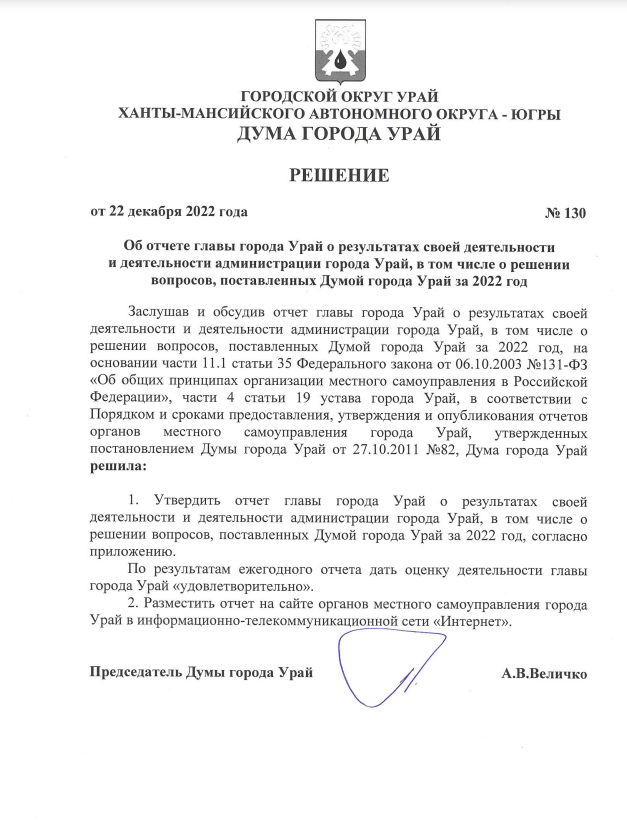 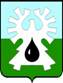 
ГОРОДСКОЙ ОКРУГ УРАЙХАНТЫ-МАНСИЙСКОГО АВТОНОМНОГО ОКРУГА - ЮГРЫОТЧЕТглавы города Урайо результатах своей деятельности и деятельности администрации города Урай, в том числе о решении вопросов, поставленных Думой города Урайза 2022 годУрай, декабрь 2022 годаСодержание 1.Основные итоги социально-экономического развития города Урай.Сравнительные данные о показателях социально-экономического развития города Урай за последние пять летТаблица 1Приоритеты региональной политики Ханты-Мансийского автономного округа – Югры направлены на реализацию национальных целей развития Российской Федерации на период до 2030 года, закрепленных Указом Президента РФ от 21.07.2020 №474 «О национальных целях развития Российской Федерации на период до 2030 года»:- сохранение населения, здоровье и благополучие людей;- возможности для самореализации и развития талантов;- комфортная и безопасная среда для жизни;- достойный эффективный труд и успешное предпринимательство;- цифровая трансформация.Достижение национальных целей развития и сохранение траектории устойчивого экономического роста обеспечивается через реализацию 11 региональных проектов,  входящих в состав федеральных, по 6 направлениям: «Демография», «Образование», «Жилье и городская среда», «Экология», «Культура», «Малое и среднее предпринимательство».В региональных проектах на 2022 год установлены целевые значения 36 показателей, до конца года ожидается, что все показатели будут выполнены на 100 %.Инвестиционный климат и инвестиционная политика.Направление инвестиционного развития сегодня является приоритетным для города Урай. Активность деятельности инвесторов напрямую влияет на уровень развития города и его потенциал. Основные направления инвестиционной политики, которую ведут органы местного самоуправления города Урай, отражены в Стратегии социально-экономического развития муниципального образования городской округ город Урай до 2020 года и на период до 2030 года, утвержденной решением Думы города Урай от 22.11.2018 №66.Информационная открытость муниципальной власти в сфере инвестиционной деятельности является основополагающим элементом для привлечения инвестиций.     С ноября начал свою работу инвестиционный портал Урая. Данный ресурс разработан с целью повышения уровня информированности инвесторов и бизнес-сообщества об инвестиционном потенциале, возможностях и проектах города. ИнвестПортал содержит информацию об инвестиционных проектах города и предложениях к реализации (свободные земельные участки и объекты муниципального имущества, предоставляемые в аренду), о представляемой финансовой и имущественной поддержке и льготах. Получить полезную информацию на ИнвестПортале могут не только действующие, но и начинающие предприниматели, и даже те люди, которые только задумываются о создании своего дела. Для прямой связи с инвесторами и бизнес-сообществом Урая работает информационная группа «Бизнес-портал Урая» в социальной сети «ВКонтакте» и канал в «Телеграм», посредством которых проводится диалог с инвесторами и субъектами МСП города, осуществляется оповещение о важных событиях, изменениях законодательства, финансовой и имущественной поддержке,  мероприятиях, проводимых на территории города и округа.В целях реализации инвестиционной политики и в целях повышения инвестиционной привлекательности города Урай в 2022 году приняты следующие меры:- финансовая поддержка в виде возмещения части затрат субъектам МСП, осуществляющим социально-значимые виды деятельности; - начинающим предпринимателям, впервые зарегистрированным и действующим менее 1 года, возмещается часть «стартовых» затрат, такие как государственная регистрация юридического лица и индивидуального предпринимателя; - льготы по земельному налогу в размере 50% организациям-инвесторам, субъектам МСП, СОНКО, реализующим инвестиционные проекты, а также организациям в отношении земельных участков, в границах которых реализуется инвестиционный проект в соответствии с соглашением о защите и поощрении капиталовложений;- увеличение перечня муниципального имущества для поддержки субъектов МСП, которое возможно передать в аренду;- при определении размера арендной платы за земельный участок, находящийся в собственности муниципального образования и предоставленный в аренду без торгов, применяются понижающие коэффициенты для субъектов МСП, самозанятым гражданам, СОНКО, социальным предприятиям;-  коэффициент  приоритета (равный 0,5) при передаче земельных участков в аренду для реализации инвестиционных проектов по созданию индустриальных (промышленных) парков и инвестиционных проектов, реализуемых в соответствии с соглашениями о защите и поощрении капиталовложений, соглашениями о муниципально-частном партнерстве, концессионными соглашениями;- льготный коэффициент использования недвижимого муниципального имущества, предоставленного для поддержки субъектов МСП, а также самозанятым гражданам в размере 0,8, а в первые пять лет использования муниципального имущества - 0,9.На территории муниципального образования в 2022 году субъектами малого и среднего предпринимательства реализован 41 проект инвестиционной емкостью более 628 млн. рублей. В ходе реализации проектов создано 93 новых рабочих места.Весомый вклад в развитие города внесён ООО «ЛУКОЙЛ – Западная Сибирь». Благодаря совместным усилиям городских властей и нефтяного ведомства реализованы следующие социально-значимые проекты: благоустройство территории исторического комплекса «Сухой Бор», дворовых территорий микрорайонов «2» и «Западный», реконструкция площади Первооткрывателей и «Сквера Романтиков».Объем инвестиций в основной капитал организаций (без субъектов малого предпринимательства и объема инвестиций, не наблюдаемых прямыми статистическими методами) по городу Урай за 2022 год оценивается в 3 671,9 млн. рублей (18,2% к 2021 году).  Объем инвестиций в основной капитал (за исключением бюджетных средств) в расчете на 1 жителя оценивается в 72,297 тыс. рублей. В структуре инвестиций наибольший удельный вес приходится на добычу полезных ископаемых. Показатели инвестиционной деятельности          Таблица 2В течение года проводится мониторинг показателей рейтинга муниципальных образований Ханты-Мансийского автономного округ– Югры по обеспечению благоприятного инвестиционного климата и содействию развития конкуренции. В 2021 году  город Урай занял 13 место среди муниципалитетов Югры.Развитие конкуренции.В целях повышения удовлетворенности потребителей, экономической эффективности и конкурентоспособности хозяйствующих субъектов, внедрения технологий, снижения издержек производства в 2022 году в развитие положений Стандарта развития конкуренции в субъектах Российской Федерации, с учетом результатов мониторинга состояния и развития конкуренции актуализирован перечень товарных рынков и план мероприятий («дорожная карта») по содействию развития конкуренции в городе Урай, которые реализуются на 36 товарных рынках. Осуществляется непосредственная координация выполнения запланированных мероприятий и достижения утвержденных значений целевых показателей, анализ имеющихся конкурентных рынков и включение новых.За 2022 год в городе Урай достижение фактических значений развития конкуренции в отраслях экономики по 36 показателям составило 100%. Доля закупок у субъектов малого и среднего предпринимательства за 2022 год в общем годовом стоимостном объеме закупок, осуществляемых отдельными видами юридических лиц, составила 26,05%. При этом доля закупок у субъектов малого предпринимательства, социально ориентированных некоммерческих организаций, осуществляемых для обеспечения государственных и муниципальных нужд – 92,85%.Органы местного самоуправления города Урай обеспечивают эффективную работу по содействию развитию конкуренции в муниципальном образовании; открытость и доступность для потребителей и других заинтересованных сторон информации о системе мер, направленных на поддержание конкуренции,  о процедурах оказания услуг предпринимательскому сообществу. Ежеквартально осуществляется мониторинг конкурентных рынков, осуществляется сбор и анализ информации с последующим направлением отчетности в курирующие департаменты.Проектная деятельность.В городе Урай с 2016 года проводятся мероприятия по внедрению проектного управления, создан Проектный комитет и муниципальный проектный офис из имеющихся структур.Проектный офис создан с целью организации планирования и контроля проектной деятельности, методологической и административной поддержки, развития проектно-ориентированной системы управления в администрации города.На Проектном комитете рассматриваются проекты, имеющие приоритетное значение для муниципального образования.В течение 2022 года реализовывались следующие муниципальные проекты:- развитие территорий города Урай в части строительства многоквартирных домов и прилегающих пространств;- формирование комплексной реабилитационной среды для пациентов с нарушением опорно-двигательного аппарата в городе Урай;- спорт в каждый двор;- внедрение системы бережливого управления в органах местного самоуправления города Урай и муниципальных учреждениях города Урай, в рамках которого реализуются подпроекты: - совершенствование управленческих процессов в органах местного самоуправления города Урай (использование цифровых технологий для оптимизации процессов);- совершенствование механизмов управления  органа администрации города Урай в сфере образования и молодежной политики;- совершенствование трудовых процессов в органах местного самоуправления города Урай и муниципальных учреждениях города Урай;- повышение энергетической эффективности функционирования муниципальных учреждений и муниципального жилищного хозяйства города Урай.Кроме того, с применением механизма проектного управления в городе Урай реализуются 6 национальных проектов: «Демография», «Образование», «Культура», «Жилье и городская среда», «Экология», «Малое и среднее предпринимательство и поддержка индивидуальной предпринимательской инициативы». Это подтверждает их особую важность и контроль со стороны главы города Урай.Посредством информационной системы управления проектами органов государственной власти Ханты-Мансийского автономного округа – Югры ежемесячно осуществляется мониторинг исполнения целевых показателей и мероприятий национальных проектов и целевых моделей.Демография.Инструментом реализации демографической политики, направленной на сохранение достойного уровня жизни населения, являются муниципальные программы и региональные проекты, входящие в состав национальных проектов, нацеленные на сохранение населения, его здоровья и благополучия.Демографическая ситуация сформировалась под влиянием тенденции увеличения численности населения за счет миграционного прироста.Снижение числа рождений в 90-е годы прошлого столетия является следствием снижения рождений в 60-х годах в результате «демографической ямы» после второй мировой войны. Сокращение числа родившихся в настоящее время связано с сокращением численности женщин в возрасте наибольшей репродуктивной активности (20-25 лет), а также со снижением интенсивности рождаемости и изменениями возрастного профиля. Все чаще женщины откладывают рождение первого ребенка на более поздние возрастные периоды, что связано с тенденциями в современном обществе (получение образования, решение жилищного вопроса, отсутствие регистрации отношений).Меры по обеспечению социально-экономической стабильности в условиях распространения новой коронавирусной инфекции, вызванной COVID-19.В целях предотвращения распространения коронавирусной инфекции на территории муниципального образования городской округ город Урай создан муниципальный оперативный штаб по предупреждению завоза и распространения коронавирусной инфекции (постановление администрации города Урай от 25.03.2020  №760), с 31.03.2022 муниципальный оперативный штаб по обеспечению устойчивого развития экономики города Урай в условиях внешнего санкционного давления, предупреждению завоза и распространения коронавирусной инфекции, а также по решению задач в области защиты населения на территории города Урай от чрезвычайных ситуаций (постановление администрации города Урай от 31.03.2022 №691). Штабом реализуются мероприятия, направленные на обеспечение социально-экономической и общественно-политической устойчивости города Урай на период эпидемиологического неблагополучия, связанного с COVID-19 и в условиях санкционного давления.  Штаб работает в круглосуточном режиме. Заседания Штаба проводятся при проведении заседаний Регионального штаба в режиме видеоконференц-связи, а также по требованию главы города Урай, за 9 месяцев 2022 года проведено 13 заседаний. В деятельность муниципального оперативного штаба по предупреждению завоза и распространения коронавирусной инфекции на территории города Урай входит медицинское, противоэпидемическое и социальное обеспечение, обеспечение деятельности волонтеров; развитие экономики, обеспечение товарного наполнения розничного рынка средствами индивидуальной защиты, иными товарами, использующимися в период эпидемиологического неблагополучия; транспортное, энергетическое, коммунальное обеспечение; информационное обеспечение; обеспечение на территории города Урай общественной безопасности, привлечение к административной ответственности за нарушение законодательства в области обеспечения санитарно-эпидемиологического благополучия населения, невыполнение правил поведения при ведении режима повышенной готовности, рассмотрение обращений граждан, организаций по вопросам, связанным с COVID-19. Ежедневно ведется мониторинг заболеваемости в городе Урай, актуальная информация для населения об эпидемиологической ситуации по коронавирусной инфекции размещается на официальном сайте органов местного самоуправления города Урай и в официальных группах в социальных сетях.Реализация Указа Президента Российской Федерации «Об объявлении частичной мобилизации в Российской Федерации»В городе Урай согласно Указу Президента Российской Федерации «Об объявлении частичной мобилизации в Российской Федерации» выполнены мероприятия по мобилизации согласно доведенного плана.Администрацией города Урай совместно с КУ ХМАО-Югры «Урайский центр занятости населения» проведена работа с предприятиями города по необходимости восполнения трудовых ресурсов организаций в связи с призывом работников в вооруженные силы Российской Федерации по мобилизации. Потребность в восполнении трудовых ресурсов предприятий  на сегодняшний день отсутствует. Проведены две рабочие встречи по вопросам мобилизации работников с  представителями кадровых служб организаций города Урай. В 77 организаций города направлены памятки работникам и работодателям о сохранении рабочих мест гражданам,  призванным на военную службу по мобилизации.Гражданам, призванным на военную службу по мобилизации или отобранным для поступления на военную службу по контракту либо заключения контракта о добровольном содействии в выполнении задач, возложенных на Вооруженные Силы Российской Федерации оказывается социальная поддержка виде предоставления продуктовых наборов.План первоочередных мероприятийВ целях обеспечения развития экономики Ханты-Мансийского автономного округа – Югры в условиях внешнего санкционного давления Правительством автономного округа утверждён план первоочередных действий по обеспечению развития экономики региона на 2022 год. Разработанные региональные меры поддержки оказали положительное влияние и на наш муниципалитет, позволили снизить нагрузку на получателей поддержки в условиях санкций.В городе Урай был также принят план первоочередных действий по обеспечению развития экономики городского округа Урай Ханты-Мансийского автономного округа – Югры в условиях внешнего санкционного давления на 2022 год, который содержит 25 мероприятий. Все разработанные мероприятия были реализованы в течение года в полном объеме. Оказана финансовая поддержка разным категориям получателей бизнеса на общую сумму более 54 миллионов рублей. Поддержкой воспользовались субъекты малого предпринимательства, социально-ориентированные некоммерческие организации, органы территориального общественного самоуправления. Установлена налоговая льгота в виде пониженных налоговых ставок при уплате индивидуальными предпринимателями налога на имущество физических лиц за 2021 год за счет  перераспределения видов доходов бюджета Также с целью обеспечения повышения уровня реального содержания заработной платы произведена индексация фонда оплаты труда работников бюджетной сферы города Урай, которые не попадают под Указы Президента.2. Сведения о результатах деятельности главы города Урай.В соответствии с возложенными полномочиями по представлению городского округа глава города в 2022 году принял участие во встречах в рамках взаимодействия с окружными властями, межмуниципального сотрудничества; встречах с представителями общественных организаций, трудовыми коллективами предприятий, учреждений города Урай, горожанами; торжественных, юбилейных, спортивных и культурных мероприятиях, в ходе которых глава города исполнял полномочия руководителя муниципального образования. К наиболее значимым событиям 2022 года, в которых принял участие глава города, следует отнести:- 20 января провел прием граждан по личным вопросам совместно с первым заместителем руководителя следственного управления Следственного комитета Российской Федерации по Югре, полковником юстиции Дмитрием Шерманом, руководителем Урайского межрайонного Следственного управления Сергеем Балезиным, начальником отдела по обеспечению деятельности Уполномоченного по правам человека в Югре Наилем Шакировым.- 20 января провел встречу с заведующими детскими садами и директорами школ  города Урай.- 21 января встретился с руководителями мусульманских религиозных организаций
Урая – Халимом Газизовым, Когалыма - Халилем Саматовым и Лангепаса - Фаилем Салиховым.- 25 января встретился с урайским Молодежным советом.- 26 января в торжественной обстановке вручил ключи от новых современных, благоустроенных квартир.- 4 февраля в Урае с первым после избрания главой Кондинского района рабочим визитом побывал Андрей Мухин.- 15 февраля принял участие в церемонии возложения цветов к годовщине вывода войск из Афганистана.- 21 февраля провел заседание рабочей группы по вопросам капитального ремонта  СОШ №6.- 23 февраля в День защитника Отечества принял участие в торжественной церемонии возложении цветов к Вечному огню.- 27 марта в Ханты-Мансийске принял участие в совещании с членами Правительства автономного округа, руководителями муниципальных образований региона, которое провела Губернатор Югры Наталья Комарова.- 29 марта вручил ключи 14 семьям от новых квартир в 84-квартирном жилом доме в мкр. 2А. - 30 марта посетил лагерей с дневным пребыванием детей.- 6 апреля встретился с жительницей Донбасса, вынужденно покинувшей родной город.- 11 апреля совместно с вице-губернатором Алексеем Забозлаевым посетил ряд промышленных предприятий Урая. - 13 апреля встретился с командой педагогов СОШ №12, финалистами конкурса «Флагманы образования».- 15 апреля принял участие в работе первый урайского форума некоммерческих организаций «Территория взаимодействия».- 20 апреля провел встречу с активистами общественной организации «Территориальное общественное самоуправление «Уютный дом»», пообщался с жителями окрестных домов.- 1 мая принял участие в мероприятиях, посвященных Дню Весны и Труда. - 2 мая совместно с генеральным директором ТПП «Урайнефтегаз» Сергеем Яскиным посетил урайскую соборную мечеть.- 4 мая провел встречу с представителями урайской спортивной общественности на набережной.​ Обсудили организацию проведения традиционной легкоатлетической эстафеты ко Дню Победы.- 9 мая принял участие в городских мероприятиях, приуроченных ко Дню Победы.-  12 мая принял участие в мероприятии  «День призывника».- 25 мая совместно с представителями урайской общественности посетил ряд объектов строительства.-  26 мая совместно со специалистами УКСа и общественностью посетил участок, на котором ведется устройство проезда от ул.Южная до станции «Орбита».- 30 мая приветствовал и наградил победителей и призеров регионального этапа Всероссийской олимпиады школьников.- 31 мая принял участие  в стратегической  сессии, посвященной вопросам реализации инвестиционных проектов при поддержке Фонда развития Югры, окружных департаментов промышленности и экономического развития- 1 июня принял участие во встрече с депутатом Государственной Думы, председателем комитета по энергетике, членом фракции партии «Единая Россия» Павлом Завальным.- 2 июня провел рабочую встречу с директором Департамента гражданской защиты населения Югры Николаем Зайцевым, который находится в Урае с рабочим визитом.- 5 июня принял участие в национальном празднике «Сабантуй».- 12 июня принял участие в праздничных мероприятиях, посвященных Дню России.- 15 июня провел рабочую встречу  с главой Кондинского района Андреем Мухиным.- 16 июня провел расширенное заседание Политсовета местного отделения партии «Единая Россия».- 21 июня провел рабочую встречу с участием членов Общественной палаты Югры по вопросам ЖКХ, Общественных советов при Департаменте ЖКХ и энергетики Югры, Жилстройнадзора Югры, РСТ Югры, Ассоциации «ЖКХ контроль Югры», Жилстройнадзора ХМАО – Югры, СРО НП «УК ЖКК Югры», Югорского фонда капитального ремонта многоквартирных домов, АО «Югра-Экология», членов Общественного совета по вопросам ЖКХ Урая.- 22 июня принял участие в торжественном митинге, посвященном Дню памяти и скорби.- 24 июня провел заседание Совета руководителей города Урай.- 27 июня принял участие во Всероссийской конференции «Местное самоуправление: служение и ответственность».- 25 июня принял участие мероприятиях, посвященных Дню города Урай, в эстафете отжиманий «Урай идет на рекорд».- 27 июня принял участие во Всероссийской конференции «Местное самоуправление: служение и ответственность».- 6 июля встретился с подрядчиками и представителями общественности в сквере Романтиков.- 14 июля совместно с директором подрядной организации Сергеем Гренцем посетил строительную площадку нового стационара, оценил ход выполнения работ.- 20 июля совместно с директором УКСа, представителями подрядной организации и общественности оценил ход работ по благоустройству лесного массива в районе ДС «Звезды Югры».- 27 июля совместно с депутатами-единороссами из Тюменской областной и окружной Дум Андреем Моргуном и Николаем Заболотневым побывал на площади Первооткрывателей, где велись благоустроительные работы.- 1 августа в составе делегации Югры, вместе с депутатом Думы Урая, руководителем СЦ «Урайэнергонефть» Илдаром Гайсиным глава Урая находился в Казани.- 10 августа проверил как продвигаются ремонтные работы в гимназии.- 22 августа встретился с жителями улицы Сосновая. Часть домов этой улицы пострадали от подтопления из-за ливня, прошедшего в Урае 11 августа.- 27 сентября принял участие в торжественной отправке мобилизованных граждан на службу в рядах Вооруженных сил Российской Федерации.- 8 октября поздравил коллектив ККЦК «Юность Шаима» с 20-летним юбилеем.- 13 октября совместно с председателем городской Думы Александром Величко оценил итоги благоустроительных работ в микрорайоне 1.- 14 октября совместно с генеральным директором ТПП «Урайнефтегаз» Сергеем Яскиным оценил результаты работ, выполненных в рамках Соглашения о социальном партнёрстве между правительством Югры и ПАО «ЛУКОЙЛ».-  24 октября совместно с отцом Иоанном, протоиереем урайского Храма Рождества Пресвятой Богородицы, принял участие в очередном совещании духовенства Югорской епархии.- 25 октября совместно жителями микрорайона Юго-Восточный, представителями депутатского корпуса, УКСа и подрядчика провели общественную приемку построенного тротуара.- 26 октября провел рабочую встречу с уполномоченным по правам детей в Югре Людмилой Низамовой.- 5 ноября принял участие в мероприятиях II Всероссийского фестиваля «Чехов.Россия.Мы».- 9 ноября совместно с главами всех муниципальных образований округа, сенаторами, депутатами Государственной Думы, членами правительства и югорской общественностью принял участие в заседании Думы Югры.- 10 ноября возглавил делегацию Урая на стратегическом форуме «Команды Югры».- 19 ноября встретился  с участниками городского молодежного форума.- 26 ноября принял участие в открытии и мероприятиях молодежного фестиваля «Моя идея»- со 2 по 30 ноября провел серию встреч с урайскими трудовыми коллективами.- 1 декабря вручил новосёлам ключи от 13-ти  новых квартир.Еженедельно глава города принимает участие в заседаниях окружных комиссий: Оперативного штаба ХМАО-Югры, Проектного комитета ХМАО-Югры, Постоянной комиссии Совета при Губернаторе ХМАО-Югры по развитию местного самоуправления в ХМАО-Югре, Координационного совета при Губернаторе ХМАО-Югры по вопросам строительства объектов капитального строительства, Комиссии по обеспечению безопасности дорожного движения, Общественного совета по реализации Стратегии социально-экономического развития ХМАО-Югры до 2030 при Губернаторе ХМАО-Югры, Постоянно действующего Координационного совещания по обеспечению правопорядка в ХМАО-Югре и других комиссий.В течение 2022 года под председательством главы города проводились заседания 14 различных комиссий, советов. Организовано более 50 заседаний. В 2022 году в главе города и в администрацию города поступило 774 обращений граждан. Показатели по обращениям гражданТаблица 3В течение года глава провел 61 встречу с жителями города Урай по личным вопросам. Большинство жителей обращаются по жилищным вопросам, вопросам коммунального хозяйства, градостроительной деятельности и санитарно-эпидемиологического благополучия населения.По итогам заседаний комиссии по наградам при главе города Урай в 2022 году по состоянию на 30.11.2022  наградами главы города Урай были отмечены 233 жителя города Урай. Из них Почетной грамотой главы города Урай награждены 66 человек, 164 человека были отмечены Благодарственным письмом главы города Урай, 3 человека отмечены Дипломом главы города Урай.Почетную Грамоту Губернатора Ханты-Мансийского автономного округа – Югры получили 2 жителя города Урай, Благодарностью Губернатора Ханты-Мансийского автономного округа-Югры отмечены 3 человека. Почетное звание Ханты-Мансийского автономного округа-Югры получили 8 жителей города Урай, медалью «За выдающийся вклад в развитие города» награжден 1 житель города Урай, 1 жителю города Урай присвоено звание «Почётный гражданин города Урай», также Дипломом главы города Урай отмечено 2 предприятия города Урай. Почётной грамотой Ассоциации «Совет муниципальных образований Ханты-Мансийского автономного округа – Югры» награждены 2 жителя города Урай. В 2022 году глава города Урай, администрация города Урай продолжили политику информационной открытости. На территории муниципального образования город Урай информирование жителей города о деятельности органов местного самоуправления осуществляется через средства массовой информации: газету «Знамя», ТРК «Спектр+» ООО «Медиа-холдинг «Западная Сибирь», официальный сайт органов местного самоуправления Урая и социальные медиа. В отчетном периоде глава города Урай Тимур Закирзянов дал 6 расширенных интервью городской газете «Знамя», в еженедельном режиме комментировал наиболее важные события. Также в еженедельном режиме информация о деятельности главы города выходила в эфире ТРК «Спектр+». В течение года глава дал телекомпании два расширенных интервью. Наиболее оперативным и массовым источником информации о деятельности главы города Урай на сегодня являются социальные сети и месенджеры. У главы города  созданы аккануты в социальных сетях: ВКонтакте, Одноклассники, мессенджере Telegram. Совокупная аудитория подписчиков порядка 6 тыс. человек.Для оперативной связи с жителями продолжил практику  прямых эфиров. За 2022 год глава города провел 24 прямых эфира в своем аккаунте в ВК и 1 эфир с Центром управления регионом ХМАО-Югры, записи которых были опубликованы в аккаунте главы города в социальной сети ВКонтакте, а также в официальных аккаунтах администрации города Урай в ВКонтакте. Количество просмотров данных эфиров на странице главы Урая составило – 54 194. За 2022 год в личные сообщения в аккаунты главы города Урай в социальных сетях поступило 2 150 обращений. На все обращения были даны компетентные ответы.Всего за 2022 год о деятельности органов местного самоуправления города Урай, реализации муниципальных программ и социально-экономических преобразованиях в муниципалитете в эфире ТРК «Спектр+» было подготовлено 505  материалов.   Официальная информация о ходе социально-экономических преобразований и политических событий в городе Урай размещается в газете «Знамя».  За  2022 год в печатной газете «Знамя» было опубликовано 450 материалов о деятельности органов местного самоуправления города Урай, реализации муниципальных программ и социально-экономических преобразованиях в муниципалитете, дополнительно аналогичные публикации выходили в электронной версии газеты – на сайте www.infoflag.ruРезонанс вызывала у урайцев тема вывоза снега, так как зимой 2022 года выпало рекордное количество осадков.Большая работа проводилась и проводится по таким важным темам, как: терроризм, экстремизм, наркотическая зависимость, различные виды правонарушений. Публикуется контент по профилактике данных правонарушений.Среди актуальных направлений, отраженных в материалах журналистами газеты и телекомпании, а также сотрудниками пресс-службы – поддержка российских солдат в связи со специальной военной операцией на Украине. Была организована работа с лидерами общественного мнения, которые поддерживали информационную кампанию по СВО. Не осталось без внимания и освещение гуманитарной помощи Донецкой и Луганской народным республикам. Волонтёры организовали пункт сбора, жители Урая и Кондинского района совместно собрали несколько десятков тонн необходимых вещей и продуктов.Не прекращается работа по теме ревакцинации от коронавирусной инфекции (COVID-19). Освещались: проводимая работа в округе и муниципалитете по профилактике и лечению новой коронавирусной инфекции. Особый упор в информировании граждан делался на необходимости вакцинирование и ревакцинаирования.  Следующая важная тема, которая широко освещалась в СМИ за прошедший период - информирование граждан о проведении и активном участии в Рейтинговом голосовании по определению территории для благоустройства в 2023 году по программе «Формирование комфортной городской среды» национального проекта «Жилье и городская среда». К участию в информационной кампании привлекались эксперты и лидеры общественного мнения, пользующиеся авторитетом у горожан. Широкая информационная кампания проведена с целью популяризации механизма «Инициативного бюджетирования». Благодаря этому было создано несколько инициативных групп горожан, которые представили проекты на окружной конкурс и в итоге получили финансовую поддержку на реализацию задумки. Благодаря информированию горожане приняли активное участие в голосовании за урайские проекты, поддержав тем самым земляков. В 3 квартале размещен ряд информационных видеороликов о реализованных проектах.Также в течение года были освещены такие темы, как проведение праздников – 77 лет Победы в Великой Отечественной войне, День защиты детей, День России, День памяти и скорби, проведение акций в честь праздничных дат; активная деятельность волонтерского корпуса; призывная кампания, старт отопительного сезона и ремонт инженерных сетей.   Активно ведется информационная работа, связанная с мобилизацией в РФ. Большой интерес у горожан вызывают следующие темы, которые регулярно освещаются в СМИ и соцсетях: ЖКХ, благоустройство на Набережной имени Александра Петрова, в сквере Романтиков, на Площади Первооткрывателей; вопрос обращения с ТКО, создание условий для содержания бездомных животных, сохранность оборудования и конструкций на детских игровых площадках.  На протяжении 2022 года на официальном сайте органов местного самоуправления, в СМИ и социальных сетях поддерживается тема реализации национальных  проектов. В средствах массовой информации регулярно публикуются и транслируются материалы о социальном сотрудничестве и участии в развитии города ПАО «ЛУКОЙЛ», крупнейшего предприятия Урая ТПП «Урайнефтегаз» ООО «ЛУКОЙЛ-Западная Сибирь».На официальном сайте города еженедельно обновляются вакансии Центра занятости, информация об услугах социального центра «Импульс», пресс-релизы Пенсионного фонда, афиша культурных мероприятий. На постоянной основе в СМИ города и на интернет-площадках публикуются материалы о позитивных преобразованиях в стране, Югре и в городе Урай.Одной из традиционных форм информирования населения о деятельности органов местного самоуправления является размещение информации на официальном сайте органов местного самоуправления города Урай, а также в социальных медиа. В разделе «Новости» на официальном сайте органов местного самоуправления за 2022 год размещено 330 пресс-релизов  о деятельности органов местного самоуправления (главы города и администрации города Урай) и 90 о важнейших событиях в жизни муниципалитета.Продолжено активное ведение официальных страниц муниципалитета в социальных сетях «ВКонтакте», «Одноклассники», в Вайбере. Количество подписчиков тематической страницы в «Одноклассниках» 2 890 человек. Положительная динамика прироста участников наблюдается в сообществе «Администрация Урая» социальной платформы «ВКонтакте». Здесь количество аудитории составляет 8 318 подписчика. Урай - в числе первых муниципалитетов Югры, открывших новый информационный канал для горожан  - в мессенжере Viber «Урай. Официально». Сегодня это городское сообщество насчитывает 3904 человека. Сообщество создано в декабре 2020 года и сейчас набирает новых подписчиков.Кроме того, в октябре 2022 года у администрации Урая появился Telegram-канал с 235 подписчиками.  Информирование о важных событиях для горожан также проводится в созданных отраслевых аккаунтах структурными подразделениями администрации Урая и муниципальными казенными учреждениями. В отчетном периоде в городе Урай все созданы условия для того, чтобы каждый житель города имел возможность получать удобным ему способом актуальную, достоверную информацию по всем направлениям городской жизни, в том числе о деятельности органов местного самоуправления. При реализации полномочий в части подписания и обнародования принятых Думой города Урай нормативных правовых актов установленные сроки были соблюдены. Главой города было подписано и обнародовано 61 решение Думы города Урай. При внесении проектов решений в Думу города установленные сроки также соблюдались.  В рамках полномочий по изданию в пределах своих полномочий правовых актов (постановлений, распоряжений) в 2022 году издано 3 693 муниципальных правовых актов по вопросам местного значения и вопросам, связанным с осуществлением отдельных государственных полномочий, переданных органам местного самоуправления федеральными законами и законами ХМАО – Югры в отношении организации работы администрации города Урай. Муниципальные правовые акты издавались в соответствии с действующим федеральным и региональным законодательством в целях исполнения полномочий. Из них  постановления главы города Урай - 114; 	постановления администрации города Урай – 2 970; распоряжения администрации города Урай - 609.В 2022 году глава города воспользовался своим правом инициировать созыв внеочередного заседания Думы города Урай 1 июля, 21 июля, 25 ноября 2022 года. На первом внеочередном заседании Думы города Урай были рассмотрены следующие вопросы:- о внесении изменений в бюджет городского округа Урай Ханты-Мансийского автономного округа – Югры на 2022 год и на плановый период 2023 и 2024 годов;- о предложениях о внесении изменений в муниципальные программы на плановый период 2023 и 2024 годов. На втором внеочередном заседании Думы города Урай были рассмотрены следующие вопросы:- о внесении изменений в бюджет городского округа Урай Ханты-Мансийского автономного округа - Югры на 2022 год и на плановый период 2023 и 2024 годов;- о предложениях о внесении изменений в муниципальные программы на 2022 год;- о внесении изменений в Положение о наградах и званиях города Урай.На третьем внеочередном заседании Думы города Урай был рассмотрен вопрос:-  о бюджете городского округа Урай Ханты-Мансийского автономного округа – Югры на 2023 год и на плановый период 2024 и 2025 годов.3. Исполнение полномочий по решению вопросов местного значения, определенных законодательством Российской Федерации и Уставом города Урай.Составление и рассмотрение проекта бюджета города Урай, утверждение и исполнение бюджета города Урай, осуществление контроля за его исполнением, составление и утверждение отчета об исполнении бюджета города Урай.Бюджет городского округа Урай Ханты-Мансийского автономного округа – Югры на 2022 год и на плановый период 2023 и 2024 годов сформирован в установленные сроки и утвержден решением Думы города Урай от 03.12.2021 №29 со следующими параметрами:Таблица 4, тыс.рублей	Бюджет города ориентирован на реализацию национальных целей развития, на сохранение бюджетной устойчивости, а также на сохранение его социальной направленности и выполнение всех принятых расходных обязательств. В основу формирования бюджета на 2022-2024 годы приняты сценарные условия базового варианта прогноза социально-экономического развития муниципального образования город Урай на 2022 год и параметров прогноза на период до 2024 года, учитывающего устойчивый рост экономики муниципального образования на протяжении всего прогнозируемого периода.    Структура доходной части бюджета не меняется, основные поступления в бюджет города приходятся на безвозмездные поступления (около 70%), остальная часть – это собственные доходы (около 30%).   При расчете объема доходов местного бюджета на 2022 год и на плановый период 2023-2024 годов учитывались принятые и планируемые изменения в законодательстве Российской Федерации, субъекта Российской Федерации. Собственные доходы на новый бюджетный цикл рассчитаны с учетом оценки главных администраторов доходов.При формировании проектировок расходов бюджета города Урай на 2022-2024 годы были учтены следующие особенности: - индексация с 1 октября 2022 года на 4% фонда оплаты труда работников муниципальных учреждений, не подпадающих под действие указов Президента Российской Федерации от 2012 года; - участие в реализации региональных проектов, в том числе направленных на достижение результатов реализации федеральных (национальных) проектов; - изменение минимального размера оплаты труда, устанавливаемого Федеральным законом (с 01.01.2021 – 12 792 (в ХМАО – 28 142,40 рублей), с 01.01.2022 -  13 617 (в ХМАО – 29 957,40 рублей); - достижение уровня целевых показателей оплаты труда отдельных категорий работников учреждений культуры и дополнительного образования, установленного Указами Президента РФ от 2012 года, не ниже уровня 2021 года; - изменение тарифов на коммунальные услуги (увеличение в среднем на 4,7%) . В течение 2022 года в решение о бюджете внесены изменения (7 корректировок), в результате которых доходы увеличены на 663,9 млн. рублей, расходы на 656,1 млн. рублей за счет дополнительно привеченных средств из бюджета автономного округа.     Основные параметры исполнения бюджета городского округа Урай за 2022 год:Таблица 5, тыс. рублейОжидаемое исполнение бюджета города за 2022 год составит по доходам 4 034,6 млн.рублей, по расходам 4 116,1 млн. рублей.   В рамках Соглашения между Правительством Югры и нефтяной компанией «ЛУКОЙЛ» поступило 195,570  млн. рублей на финансирование следующих объектов:- реконструкция площади Первооткрывателей – 65,006 млн. рублей;- реконструкция площади Романтиков – 20,000 млн. рублей;- благоустройство дворовых территорий – 50,724 млн. рублей;	- благоустройство территории исторического комплекса «Сухой бор» – 25,016 млн. рублей;- архитектурная подсветка объектов социальной сферы города – 13,400 млн. рублей;- установка гранитного бордюра на улице Ленина – 21,424 млн. рублей.	В целях повышения эффективности и результативности бюджетных расходов сохранена программная структура бюджета города. Доля расходов бюджета городского округа, формируемых на основе муниципальных программ, с 2016 года составляет около 99%, что характеризует полный переход на «программный бюджет». В 2022 году бюджет города исполняется в рамках реализации 16 муниципальных программ, на их реализацию направлено  4 075,6 млн. рублей:Таблица 6, тыс.рублейПрограммный бюджет сохранил свою социальную направленность: расходы на образование, культуру, физическую культуру и спорт, социальную политику составляют 64,3% в программных расходах бюджета города. За 2022 год по данным направлениям использовано более 2 620 млн. рублей. Все запланированные социальные обязательства исполнены в полном объеме. 	В течение 2022 года  оплата труда работников муниципальных учреждений города, на  которую не распространяются Указы Президента Российской Федерации от 2012 года, была  увеличена дважды с 01.01.2022 и с 01.06.2022 года.Минимальный размер оплаты труда (МРОТ) выплачивался их расчета 33 613,8 рублей в месяц.	Значительное внимание в отчетном периоде уделялось реализации национальных проектов.Город Урай принимает участие в реализации 6 национальных проектов: «Демография»; «Образование»; «Культура»; «Жилье и городская среда»; «Экология»; «Малое и среднее предпринимательство и поддержка индивидуальной предпринимательской инициативы».На реализацию 4-х региональных (в рамках 3-х национальных) проектов в 2022 году направлено 21,7  млн. рублей, в том числе:- за счет средств федерального и окружного бюджета – 19,8 млн. рублей;- за счет средств местного бюджета – 1,9 млн. рублей.	                  Таблица 7, тыс.рублейС применением принципов инициативного бюджетирования на территории города Урай в 2022 году реализовано 6 проектов, отобранных по результатам регионального конкурса:Обустройство спортивно-дрессировочной площадки для животных в районе ДС «Звезды Югры»; Интерактивный передвижной музей-мастерская «Социокультурные истоки»; «Безопасная дорога» – устройство тротуара возле МБОУ СОШ №2, расположенного в районе индивидуального жилищного строительства; Киберспортивное движение «Cyberia»;5)  «Безопасность»;6) «От мечты до реальности один шаг!» – устройство пешеходных тротуаров в городском округе Урай ХМАО – Югры.На реализацию проектов направлены средства окружного бюджета с софинансированием из местного бюджета (в том числе поступления привлеченных финансовых средств (инициативные платежи)) в общей сумме 9,2 млн. рублей.В 2022 году на поддержку социально-ориентированным некоммерческим организациям, предоставляющим гражданам услуги (работы) в социальной сфере, направлен из бюджета города 1 млн. рублей.    9 НКО стали победителями в конкурсе на предоставление грантов в форме субсидий из бюджета городского округа Урай Ханты - Мансийского автономного округа - Югры на реализацию социально значимых проектов, общая сумма субсидии на предоставление грантов составила 14,5 млн. рублей.      В целях финансового обеспечения затрат по организации благоустройства в границах территории территориального общественного самоуправления  в  2022 году в соответствии с порядком из городского бюджета предоставлены субсидии двум территориальным общественным самоуправлениям на общую сумму 2,9 млн. рублей.По итогам 2022 года планируется достижение доведенных (уточненных) показателей заработной платы отдельных категорий работников бюджетной сферы:Таблица 8, рублейВ 2022 году муниципальным образованием городской округ Урай дополнительно привлечено из бюджета автономного округа в виде «грантовой» поддержки 7,1 млн. рублей (за достижение высоких показателей качества управления муниципальными финансами, стимулирование роста налогового потенциала и качества планирования доходов). Средства направлены на уменьшение дефицита бюджета городского округа.Для финансового обеспечения расходных обязательств муниципальных образований Ханты-Мансийского автономного округа - Югры по решению вопросов местного значения в целях реализации отдельных задач социально-экономического развития и социально значимых проектов в 2022 году муниципальному образованию выделена дотация в сумме 16,0 млн. рублей (постановление Правительства ХМАО - Югры от 08.07.2022 №325-п). Средства направлены на ремонт автомобильных дорог местного значения и освоены в полном объеме.В 2022 году муниципальным образованием принято участие в XV Всероссийском конкурсе «Лучшее муниципальное образование России в сфере управления общественными финансами», по результатам которого городской округ Урай награжден почетной грамотой за активное участие в конкурсе и в реформировании общественных финансов. В целях повышения финансовой грамотности населения, общедоступности для граждан информации о всех этапах бюджетного процесса, начиная с формирования бюджета городского округа до его исполнения; как и в предыдущие годы, в 2022 году продолжена работа по наполняемости портала сайта «Бюджет для граждан» (http://budget.uray.ru/) в доступной форме. Управление муниципальным долгом.В 2022 году, как и в предыдущие годы, деятельность муниципалитета была направлена на проведение взвешенной долговой политики. В отчетном году кредитные средства не привлекались, долговые обязательства у муниципального образования отсутствуют.	В установленные сроки:- сформирован и утвержден решением Думы города Урай от 26.05.2022 №50 отчет «Об исполнении бюджета городского округа Урай Ханты-Мансийского автономного округа – Югры за 2021 год» со следующими параметрами: Таблица 9, тыс.рублей	- сформирован и утвержден решением Думы города Урай от 25.11.2022 №125 бюджет городского округа Урай Ханты-Мансийского автономного округа – Югры на 2023 год и на плановый период 2024 и 2025 годов со следующими параметрами:Таблица 10, тыс.рублейУстановление, изменение и отмена местных налогов и сборов.На территории города Урай по местным налогам продолжают действовать решения Думы города Урай с установленными и экономически обоснованными налоговыми ставками и льготами:1. Решение Думы города Урай от 23.09.2010 №64 «О Положении «О земельном налоге на территории города Урай». Установлены льготы отдельным категориям граждан, предусматривающие полное (100,0%) и частичное (50,0%) в отношении организаций, субъектов малого и среднего предпринимательства и СОНКО, реализующим инвестиционные проекты в городе, освобождение от уплаты земельного налога, а также предусмотрена льгота в размере 100,0% для органов местного самоуправления и муниципальных учреждений в отношении земельных участков, являющихся муниципальной собственностью.2. Решение Думы города Урай от 23.09.2010 №65 «О налоге на имущество физических лиц».  В октябре 2019 года принято решение по установлению дифференцированного подхода в отношении размера установленной налоговой ставки для индивидуальных предпринимателей, ставка снижена с 2,0% до 1,5% к 2027 году.На 2022 год налоговая ставка установлена в размере 1,0%. Кроме того, в июне 2022 года решением Думы города Урай дополнительно  установлены налоговые льготы для индивидуальных предпринимателей - собственников объектов недвижимости при уплате налога на имущество физических лиц за 2021 год. Размер налоговых льгот составил  от 45% до 90%. Данные льготы были приняты в целях оказания дополнительных мер поддержки и снижения налоговой нагрузки на субъектов малого и среднего предпринимательства, уплачивающих налог на имущество физических лиц в отношении объектов, включенных в перечень объектов недвижимого имущества, налоговая база по которым определяется как кадастровая стоимость, и оказавшихся под наиболее серьёзным влиянием егативных факторов от последствий распространения коронавирусной инфекции, а также в условиях ухудшения геополитической и экономической ситуации. В 2022 году проведена оценка  эффективности предоставленных налоговых льгот.В результате установлено следующее:1) по земельному налогу за 2021 год:Поддержкой в виде налоговых льгот воспользовались 316 налогоплательщиков, в том числе 23 организации и 293 налогоплательщиков физических лиц. Объем налоговых льгот, предоставленный в виде полного (100%) освобождения от уплаты земельного налога отдельным категориям налогоплательщиков составил по итогам за 2021 год в сумме 21 253,0 тыс. рублей. В Перечень налоговых расходов было включено 15 налоговых льгот, обусловленных льготами по земельному налогу, установленных решением Думы города Урай от 23.09.2010 №64 «О земельном налоге на территории города Урай» (в ред. от 22.10.2020).  По итогам оценки эффективности 15-и налоговых расходов земельного налога по критериям целесообразности и эффективности, установлено следующее:- эффективными признаны 8 налоговых расходов,- недостаточно эффективным признан 1 налоговый расход,- неэффективными признаны 6 налоговых расходов, которые не были востребованы по результатам проведенного анализа использования налоговых льгот.2) по налогу на имущество физических лиц за 2021 год:Поддержкой в виде налоговых льгот воспользовались 40 налогоплательщиков на сумму 935,0 тыс. рублей. В Перечень налоговых расходов было включено 3 налоговых льготы, обусловленных льготами по налогу на имущество физических лиц, установленных решением Думы города Урай от 23.09.2010 №65 «О налоге на имущество физических лиц» (в ред. от 23.06.2022). По итогам оценки эффективности 3-х налоговых расходов по критериям целесообразности и эффективности установлено следующее:- эффективным признан 1 налоговый расход;- неэффективными признаны 2 налоговых расхода.На основании результатов оценки эффективности налоговых расходов, с учетом предложений кураторов налоговых расходов принято решение сохранить налоговые расходы по земельному налогу, в том числе невостребованные налоговые расходы по земельному налогу в целях создания условий для сохранения и развития предпринимательской и инвестиционной деятельности и поддержки социально незащищенных категорий граждан города Урай.Владение, пользование и распоряжение имуществом, находящимся в муниципальной собственности города Урай.Для решения вопросов местного значения имущество муниципального образования передано в пользование по договорам оперативного управления муниципальным учреждениям.Количество муниципальных учреждений, хозяйственных обществ с участием города УрайТаблица 11 Количество муниципальных учреждений, хозяйственных обществ с участием города Урай по отношению к 2021 году не изменилось.Специалисты комитета по управлению муниципальным имуществом администрации города Урай, муниципального казенного учреждения «Управление жилищно-коммунальным хозяйством города Урай» участвовали в ревизионных проверках хозяйственных обществ. Результаты в форме заключений ревизионных комиссий в количестве 4 единиц были представлены в органы управления хозяйственных обществ. Количество хозяйственных обществ с долей участия в уставном капитале города Урай составляет 4 единицы. Перечень хозяйственных  обществ с долей участия в уставном капитале городского округа Урай Ханты-Мансийского автономного округа - Югры Таблица 12В 2022 году с участием представителей города Урай проведено 44 заседания Советов директоров хозяйственных обществ с долей участия в уставном капитале городского округа Урай, 3 годовых общих собрания акционеров, 1 очередное общее собраний участников, 4 внеочередных общих собраний акционеров (участников).Осуществляется контроль за исполнением рекомендаций и решений, принятых на заседаниях Совета директоров, общих собраниях акционеров (участников). В отношении недвижимого имущества, находящегося в муниципальной собственности, осуществлялся следующий комплекс мероприятий:Таблица 13Имущество, вовлеченное в коммерческий оборот, включает: недвижимое имущество, сооружения, машины и оборудование, инвентарь, пакеты акций. По состоянию на текущий период действует:- 16 договоров аренды муниципального имущества;- 368 договоров аренды земельных участков;- 6 договоров безвозмездного пользования земельными участками;- 17 договоров о предоставлении муниципального имущества в безвозмездное пользование.Доходам от использования муниципального имущества (аренда имущества и земельных участков, приватизация муниципального имущества, реализация земельных участков, доходы в виде прибыли (дивиденды), возмещения расходов, понесенных в связи с эксплуатацией имущества городских округов, возмещение ущерба, прочие неналоговые доходы) за 2022 год (по состоянию на 25.11.2022) составили 78 575,6 тыс. рублей.Важным направлением деятельности при решении задач оптимизации структуры муниципальной собственности является приватизация муниципального имущества.Согласно  плану приватизации муниципального имущества в рамках реализации Федерального закона от 21.12.2001 №178-ФЗ «О приватизации государственного и муниципального имущества» (далее – Федеральный закон от 21.12.2001 №178-ФЗ) на текущую дату были приватизированы следующие объекты:Таблица 14Произведены поступления по заключенным договорам купли-продажи муниципального имущества в рамках реализации Федерального закона от 22.07.2008 №159-ФЗ «Об особенностях отчуждения недвижимого имущества, находящегося в государственной собственности субъектов РФ или в муниципальной собственности и арендуемого субъектами малого и среднего предпринимательства, и о внесении изменений в отдельные законодательные акты РФ» от должника Джанхуватова А.М. по исполнительному документу в сумме 59,0 тыс. рублей.Всего доходы от исполнения плана приватизации составили сумму 546,2 тыс. рублей, из них:1. Реализовано имущества в рамках реализации Федерального закона от 21.12.2001 №178-ФЗ на общую сумму 487,2 тыс. рублей.2. Произведены поступления в городской бюджет по исполнительному документу от должника Джанхуватова А.М. по имуществу, реализованному в рамках реализации Федерального закона от 22.07.2008 №159-ФЗ «Об особенностях отчуждения недвижимого имущества, находящегося в государственной собственности субъектов РФ или в муниципальной собственности и арендуемого субъектами малого и среднего предпринимательства, и о внесении изменений в отдельные законодательные акты РФ» с рассрочкой платежа на пять лет на сумму 59,0 тыс. рублей.Организация в границах города Урай электро-, тепло-, газо- и водоснабжения населения, водоотведения, снабжения населения топливом в пределах полномочий, установленных законодательством Российской Федерации.Основной задачей деятельности администрации города Урай в сфере жилищно-коммунального комплекса является повышение энергоэффективности и надежности функционирования систем жизнеобеспечения, в том числе: поддержание системы коммунального обеспечения города Урай в работоспособном состоянии, развитие и модернизация городского коммунального хозяйства, а также улучшение качества жизни населения за счет реализации энергосберегающих мероприятий. В соответствии с государственной программой «Жилищно-коммунальный комплекс и городская среда», утверждённой постановлением Правительства ХМАО-Югры от 31.10.2021 №477-п, целевой показатель замены ветхих сетей на 2022 год составляет 2,6%. В городе Урай процент замены ветхих сетей составил 3,1% при общей протяженности ветхих сетей тепло-, водоснабжения и водоотведения – 132,552 км.На мероприятия по подготовке объектов жилищно-коммунального хозяйства к работе в осеннее – зимний период 2022-2023 годов предприятиями ЖКК освоены финансовые средства на общую сумму 124 858,68 тыс. рублей. Все мероприятия выполнены в полном объеме и в установленные сроки.На выполнение работ по актуализации схем систем коммунальной инфраструктуры из средств местного бюджета направлено 400,00 тыс. рублей.Теплоснабжение.Функциональная структура теплоснабжения города Урай представляет собой централизованное производство и передачу по тепловым сетям тепловой энергии до потребителя. В городе Урай теплоснабжение осуществляется от двух крупных городских котельных (установленной мощностью свыше 50 Гкал/ч): котельная «Промбаза» и котельная «Нефтяник»; одной средней городской котельной (установленной мощностью 36,48 Гкал/ч) – котельная «Аэропорт»; шести малогабаритных автоматизированных котельных (установленной мощностью менее 6,5 Гкал/ч) – котельные МАК-1, 2, 4, 7, 8, 10 и двух крышных котельных (установленной мощностью 1,02 Гкал/ч и 0,58 Гкал/ч).Котельные АО «Урайтеплоэнергия» используют в качестве основного топлива природный газ.Зоны действия котельных «Промбаза», «Нефтяник» и «Аэропорт» гидравлически связаны и разделены секционными задвижками. Передача тепла от котельных осуществляется по системе существующих магистральных (42,502 км в однотрубном исчислении) и распределительных тепловых сетей (114,609 км в однотрубном исчислении). Протяженность сетей ГВС – 30,713 км в однотрубном исчислении. Общая установленная мощность котельных АО «Урайтеплоэнергия» - 288,52 Гкал/час. Объекты теплоснабжения и централизованных систем горячего водоснабжения находятся в собственности города Урай. В соответствии с постановлением администрации города Урай от 23.12.2016 №3996 администрацией города Урай было заключено концессионное соглашение с АО «Урайтеплоэнергия», на основании которого АО «Урайтеплоэнергия» переданы права владения и пользования объектами теплоснабжения и централизованных систем горячего водоснабжения на срок 10 лет. В 2022 году произведена замена 0,43 км сетей теплоснабжения (в 2х трубном исполнении). Водоснабжение.На территории города Урай водоснабжение централизованное. Источником хозяйственно-питьевого водоснабжения города Урай являются подземные воды. Система водоснабжения города Урай представляет собой комплекс взаимосвязанных инженерных сооружений, обеспечивающих бесперебойную подачу питьевой воды всем потребителям. Площадка водозаборных сооружений хозяйственно-питьевого водоснабжения расположена в северо-западной части города и включает в себя 79 скважин.Объекты централизованной системы водоснабжения в административных границах города Урай находятся в муниципальной собственности. Эксплуатацию объектов централизованной системы водоснабжения осуществляет АО «Водоканал». Для целей, не связанных с питьевым и хозяйственно-бытовым водоснабжением, в городе Урай применяется техническое водоснабжение. Источником централизованного технического водоснабжения города Урай являются поверхностные воды реки Конда. Водозаборные сооружения, расположенные в 674 км от устья реки Конда, включают в себя насосную станцию технической воды первого подъема. От насосной станции вода напрямую поступает к потребителям.Для улучшения качества подачи воды населению и снижения потерь в водопроводной сети ежегодно ведется замена стальных  ветхих сетей на сети из полимерных материалов. Остро стоит вопрос реконструкции городских водозаборных сетей.В 2022 году произведена замена 3,42 км сетей водоснабжения.  Канализация.В городе Урай предусмотрена объединенная хозяйственно-бытовая и производственная канализация. Объекты централизованной системы водоотведения в административных границах города Урай находятся в муниципальной собственности. Эксплуатацию объектов централизованной системы водоотведения осуществляет АО «Водоканал». Сточные воды от жилой застройки и промышленных предприятий города Урай по самотечным сетям поступают на канализационные насосные станции и далее по напорным трубопроводам перекачиваются на канализационные очистные сооружения, расположенные в юго-восточной части города в 3,5 км от города Урай. Сброс очищенных сточных вод производится одним выпуском в пойму реки Конда. Общее количество канализационных насосных станций составляет 9 шт.Проектная  мощность КОС составляет 10 тыс.м3/сутки, фактическая мощность за 2022 год – 7,302 тыс.м3/сутки. Во исполнение законодательства Российской Федерации в части охраны окружающей среды на канализационных очистных сооружениях согласно утвержденному графику отбора проб проводится химический, бактериологический, паразитологический и гидробиологический контроль работы очистных сооружений, а также химический, бактериологический, радиологический и паразитологический контроль воды из реки Конда. Ежегодно составляются графики и мероприятия, на основании которых проводится техническое обслуживание и текущий ремонт систем, сооружений и оборудования водоснабжения и водоотведения.В рамках Государственной программы на мероприятие «Предоставление субсидии на реализацию полномочий в сфере жилищно- коммунального комплекса» в части «Субсидии на капитальный ремонт (с заменой) газопроводов, систем теплоснабжения, водоснабжения и водоотведения, в том числе с использованием композитных материалов» с учетом софинансирования из средств местного бюджета в 2022 году АО «Водоканал» предоставлена субсидия в размере 13 123,910 тыс. рублей. Субсидия предоставлена для возмещения затрат по капитальному ремонту (с заменой) систем водоотведения, в том числе с применением композитных материалов, для обеспечения бесперебойного функционирования систем в осенне-зимний период:- сетей канализации микрорайона «А» от жилых домов 1 – 5,7,9,10,14,16-24,37-54,56-67 до канализационного колодца 1Б-118, расположенного возле жилого дома №23 инв.№101030001203; - сетей канализации от канализационного колодца №А-1, расположенного у жилого дома 80, от канализационного колодца №А-7, расположенного у жилого дома 76 в канализационный колодец №А-13, расположенный у жилого дома 60 микрорайона «А» инв.№101030001262 (ХМАО-Югра, г.Урай, от КК№А-242 ул. Нефтяников до КК№А-12 в районе ККЦК «Юность Шаима». В 2022 году произведена замена 0,35 км сетей водоотведения.  Газоснабжение.Развитие и усовершенствование городской системы газоснабжения направлено на обеспечение бесперебойной и безопасной поставки ресурса конечному потребителю. Схема газораспределительной сети обеспечивает городу безопасную и надежную эксплуатацию объектов систем газопотребления, включающую в себя трассу протяженностью 178,79 км. Уровень газификации попутным газом жилых многоквартирных и индивидуальных домов составляет 99,2 %. 16 071 квартир в городе газифицировано попутным газом, 121 квартир -  сжиженным газом.   В 2022 году за счет  средств ООО «Шаимгаз» в сумме 736,61 тыс.руб. выполнены следующие работы: - перемонтаж надземного газопровода (компенсатора) диам. 159 мм в подземное исполнение, район ГРП 11, ул.Сибирская - 0,02 км;- ремонт подземного газопровода диам.114 мм, микрорайон 2А район ж.д. №№19,25 – 0,13 км; - ремонт подземного газопровода диам.108 мм ул. Весенняя, п. Первомайский – 0,002 км - монтаж и изготовление ограждений газовых колодцев п. Леспромхоз, мкр. Юго-Восточный 1.2 очередь.    Электроснабжение.АО «ЮТЭК-Энергия» осуществляет оказание услуг по передаче электрической энергии потребителям города и частично производственной зоны.В конце 2016 года заключен договор купли-продажи объектов электроснабжения города Урай с открытым акционерным обществом Югорская территориальная компания – региональные сети (ОАО «ЮТЕК – Региональные сети»). Права на объекты электроснабжения перешли ОАО «ЮТЭК - Региональные сети». За счет средств АО «ЮТЭК-Региональные сети» в сумме 32 390,0 тыс. рублей    выполнены следующие работы:- текущий ремонт ТП6/0,4кВ, КТП6/0,4 кВ, РП,ПС в количестве 100 штук;- текущий ремонт ВЛ-6 кВ, ВЛ-35 кВ, протяженностью 63,7 км;- текущий ремонт ВЛ-0,4кВ, протяженностью 160,77 км;- текущий ремонт КЛ-6кВ, протяженностью 46,31 км;- текущий ремонт КЛ-0,4кВ, протяженностью 42,05 км.Энергосбережение.В рамках реализации Федерального закона от 23.11.2009 №261-ФЗ «Об энергосбережении и повышении энергетической эффективности и о внесении изменений в отдельные законодательные акты Российской Федерации» уровень оснащенности общедомовыми приборами учета потребляемых энергоресурсов тепловой энергии, электроснабжения, холодного и горячего водоснабжения в многоквартирных жилых домах составляет 100%. В целях сокращения объемов потребления энергетических ресурсов муниципальными бюджетными учреждениями проводятся мероприятия по энергосбережению и мониторингу потребления энергетических ресурсов. По всем зданиям бюджетных учреждений, находящимся в муниципальной собственности, проведены энергетические обследования и выданы энергетические паспорта. Все здания бюджетной сферы в полном объеме оснащены приборами учета энергетических ресурсов. Муниципальными бюджетными образовательными организациями с 2016 года проводится работа по заключению энергосервисных договоров, направленных на сокращение затрат на потребление тепловой энергии, путем установки в зданиях дошкольных образовательных организаций погодозависимых тепловых узлов. Всего с начала реализации мероприятий по энергосбережению в городском округе Урай было заключено 14 энегосервисных контрактов. В городе Урай на 12 объектах бюджетной сферы (МБОУ имени А.И. Яковлева; МБОУ СОШ №4; МБОУ СОШ №12;  МБДОУ «Детский сад №6 «Дюймовочка»; МБДОУ «Детский сад №7 «Антошка»» (по адресу м-н 2, д.63); МБДОУ «Детский сад №8 «Умка»; МБДОУ «Детский сад №10 «Снежинка»; МБДОУ «Детский сад №12»; МБДОУ «Детский сад №14»; МБДОУ «Детский сад №19 «Радость»; МБДОУ «Детский сад №21»; МБУ ДО «ЦМДО»)  установлены индивидуальные тепловые пункты (ИТП), которые автоматически регулируют подачу тепловой энергии согласно температурному графику.   В настоящее время энергосервисные контракты на выполнение работ, направленных на энергосбережение и повышение энергетической эффективности с использованием тепловой энергии  расторгнуты в связи с исполнением обязательств по контракту в МБДОУ «Детский сад № 6«Дюймовочка», МБДОУ «Детский сад №7 «Антошка» (по адресу м-н 2, д.63), МБДОУ «Детский сад №8 «Умка»,   МБДОУ «Детский сад №10 «Снежинка», МБДОУ «Детский сад №12», МБДОУ «Детский сад №14», МБДОУ «Детский сад №19 «Радость», МБДОУ «Детски сад №21», МБУ ДО «ЦМДО».Кроме того, заключены энергосервисные договоры на выполнение работ, направленных на энергосбережение и повышение энергетической эффективности с использованием электрической энергии в МБОУ СОШ №2 и МБУ ДО «ЦМДО».В 2022 году в городском округе Урай количество действующих энергосервисных контрактов составляет 5 единиц. Экономия тепловой энергии за отчетный период по действующим энергосервисным контрактам в натуральном выражении составила 266,77 Гккал. Экономия электрической энергии за отчетный период по действующим энергосервисным контрактам в натуральном выражении составила 1 569 кВт*ч.В МБОУ СОШ №6 в 2022 году завершился капитальный ремонт. При капитальном ремонте произведена замена внутренних инженерных сетей теплоснабжения, водоснабжения и электроснабжения. Все светильники заменены на светодиодные.  Осуществление в ценовых зонах теплоснабжения муниципального контроля за выполнением единой теплоснабжающей организацией мероприятий по строительству, реконструкции и (или) модернизации объектов теплоснабжения, необходимых для развития, повышения надежности и энергетической эффективности системы теплоснабжения и определенных для нее в схеме теплоснабжения в пределах полномочий, установленных Федеральным законом «О теплоснабжении».Теплоснабжение является важнейшим и самым затратным из всех систем жизнеобеспечения. АО «Урайтеплоэнергия» является поставщиком тепловой энергии и обеспечивает производство, передачу и распределение тепловой энергии и горячей воды потребителям города Урай. Акционерному обществу «Урайтеплоэнергия» постановлением администрации города Урай от 09.06.2015 №1894 присвоен статус единой теплоснабжающей организации в границах города Урай. В эксплуатации предприятия находятся 11 муниципальных  котельных. Ожидаемый полезный отпуск тепловой энергии за 2022 год составил 237 223 Гкал. В соответствии с заключенным концессионным соглашением между администрацией  города Урай и акционерным обществом «Урайтеплоэнергия» от 26.12.2016 сети теплоснабжения, горячего водоснабжения и технологически связанные с ними объекты переданы АО «Урайтеплоэнергия». В рамках концессионного соглашения утверждены и действуют инвестиционные программы по теплоснабжению и горячему водоснабжению:1. Программа, утвержденная Приказом Департамента жилищно-коммунального комплекса Ханты-Мансийского автономного округа - Югры  от 08.06.2021 №33-Пр-53 «Об утверждении инвестиционной программы АО «Урайтеплоэнергия» города Урай в сфере теплоснабжения на 2017-2026 годы».2. Программа, утвержденная Приказом Департамента жилищно-коммунального комплекса Ханты-Мансийского автономного округа - Югры  от 30.06.2021 №33-Пр-70 «Об утверждении инвестиционной программы «Реконструкция и модернизация объектов системы горячего водоснабжения Акционерного общества «Урайтеплоэнергия» на 2019-2026 годы».Концессионер за свой счет производит работы, которые необходимы для обеспечения потребителей тепловой энергией и горячей водой.   В 2022 году за счет средств инвестора выполнено следующее:- реконструкция наружных магистральных сетей теплоснабжения от ТК-28 (около Стоматологии) до ТК28/2 (около Западный-12) до ТКН-6 (около Центра красоты и здоровья) (1 этап) – 0,273 км (в двухтрубном исполнении);- реконструкция магистральной сети теплосети от кот. Нефтяник до вахты 80 (участок от котельной «Нефтяник» до ТК-10/1) – 0,157 км (в двухтрубном исполнеии); - завершена реконструкция котельной МАК-4 (замена котлов 4 шт.), введен в эксплуатацию котел №4 МАК-4.Экономический эффект составил 1032 Гкал в год на сумму 1,83 млн. рублей.В соответствии с постановлением администрации города Урай от 31.12.2016 №3343 «Об уполномоченных органах и осуществлении ими отдельных прав и обязанностей от имени концедента по концессионному соглашению в отношении объектов теплоснабжения и централизованных систем горячего водоснабжения» контроль за исполнением концессионного соглашения в части исполнения концессионером обязательств по поддержанию объектов концессионного соглашения в исправном состоянии, обеспечению содержания, текущего и капитального ремонта, модернизации и замены морально устаревшего и физически изношенного  оборудования в течение всего  срока эксплуатации с соблюдением требований к составам, видам, периодичности, срокам работ, установленных нормативными правовыми актами Российской Федерации возложен на МКУ «УЖКХ города Урай».Акты о выполнении работ по объектам концессионного соглашения размещаются на официальном сайте органов местного самоуправления города Урай в информационно-телекоммуникационной сети «Интернет» в разделе «ЖКХ».Дорожная деятельность в отношении автомобильных дорог местного значения в границах муниципального, городского округа и обеспечение безопасности дорожного движения на них, включая создание и обеспечение функционирования парковок (парковочных мест), осуществление муниципального контроля на автомобильном транспорте, городском наземном электрическом транспорте и в дорожном хозяйстве в границах муниципального, городского округа, организация дорожного движения, а также осуществление иных полномочий в области использования автомобильных дорог и осуществления дорожной деятельности в соответствии с законодательством Российской Федерации.В соответствии с перечнем автомобильных дорог общего пользования местного значения, утвержденным постановлением администрации города Урай от 18.12.2020 №3193 (в ред. от 07.02.2021 №759,  от 03.12.2021 №2977, от 16.03.2022 №536) на территории города Урай протяженность дорог местного значения 80,3 км, из них 62,3 км с твердым покрытием. В декабре текущего года планируется включить в перечень городских дорог дополнительно 8,2 км дорог. Общая протяженность дорог составит 88,5 км.Также на территории города Урай находятся автомобильные дороги регионального значения протяженностью 53,43 км, в том числе с твердым покрытием – 39,43 км.На содержание автомобильных дорог общего пользования в границах города Урай  в 2022 году предусмотрено 99 162,29 тыс. рублей. В соответствии с муниципальным контрактом на оказание услуг по содержанию автомобильных дорог жилой и производственной зон города Урай, заключенным с ООО «Нефтедорстрой», в течение отчетного периода выполнялись работы по уборке и содержанию городских дорог и улиц, пешеходных тротуаров, светофорных объектов, обновлялась дорожная разметка к летнему сезону и к началу учебного года, осуществлялся отвод поверхностных вод, уборка и транспортировка снега на специализированный полигон с территории городских дорог и дорог производственной зоны.В 2022 году в рамках программы «Развитие жилищно-коммунального комплекса и повышение энергетической эффективности в городе Урай» на 2019-2030 годы выполнено:- взвешивание снега, вывезенного на полигон утилизации снега с городских дорог, на сумму  257,11 тыс. рублей.- работы по восстановлению светофора в районе МБОУ СОШ №12 города Урай – 368,89 тыс. рублей;- работы по ремонту светофорного объекта на пересечении проезда Первооткрывателей – улицы Югорской – 31,20 тыс. рублей;- установка дорожных знаков – 121,23 тыс. рублей; - приобретение информационных щитов для остановочных комплексов  - 18,60 тыс. рублей;- выполнение работ по установке «Г» - образной стойки со светофором и дорожными знаками – 120,79 тыс. рублей;На вывоз и утилизацию снега в зимний период 2022-2023 годов из бюджета города выделено 12 399,82 тыс. рублей.На приобретение модулей ожидания общественного транспорта в количестве 2 единиц и информационных щитов из резервного фонда было выделено 630 тыс. рублей. Во исполнение п.2.2.1 Протокола №1 заседания комиссии по обеспечению безопасности дорожного движения при Правительстве Ханты-Мансийского автономного округа – Югры от 14.03.2022 проведено обследование состоянии дорожной разметки и технических средств организации дорожного движения в городе Урай. Особое внимание при проверке было обращено на пешеходные переходы вблизи школ и других учебных заведений. Во исполнение п.2.2.2 протокола заседания комиссии по обеспечению безопасности дорожного движения при Правительстве Ханты-Мансийского автономного округа – Югры от 24.11.2022 №4 проводятся еженедельно регулярные мероприятия по обследованию состоянии зимнего содержания дорог и состояния технических средств организации дорожного движения в городе Урай. За 2022 год в сфере дорожной деятельности на городских дорогах выполнен ремонт автомобильных дорог протяженностью 2,2 км, замена бордюров протяженностью 2,3 км, устройство тротуаров протяженностью 0,6 км: 1. Выполнен ремонт  автомобильных дорог местного значения по улицам Узбекистанская, Яковлева, проезд Кольцевой стоимостью 16 859,2 тыс. рублей протяженностью 730 п.м.: - ул. Узбекистанская (360 п.м. + бордюры 592 п.м с 2 сторон) площадью 3 871 кв. м.- ул. Яковлева (320 п.м) и проезд Кольцевой (50 п.м) общей площадью 1 670 кв. м. 2. В рамках содержания автомобильных дорог жилой и производственной зоны города Урай выполнен ямочный ремонт в жилой зоне 300 кв. м. и на промзоне 200 кв. м., общей протяженностью 63,8 п.м.3. Выполнены работы по ремонту автомобильных дорог в микрорайоне Первомайский по улицам Березовая и Цветочная общей протяженностью 59,5 п.м. (площадью 238 кв. м.)Перекладка ж/б плит:демонтаж дорожных покрытий из сборных прямоугольных железобетонных плит объемом  16,8 м3 (10 плит),устройство дорожных покрытий из сборных прямоугольных железобетонных плит объемом 16,8 м3.Замена ж/б плит:демонтаж дорожных покрытий из сборных прямоугольных железобетонных плит объемом 15,12 м3 (9 плит),устройство дорожных покрытий из сборных прямоугольных железобетонных плит объемом 15,12 м3,устройство подстилающих и выравнивающих слоев оснований: из щебня 35м3,устройство подстилающих и выравнивающих слоев оснований: из песка 32 м3.4. Выполнен ремонт дорог (асфальтовое покрытие) на общую сумму 16 015,2 тыс. рублей протяженностью 1 354,47 п. м. (10 835,73 кв. м.):- ямочный ремонт, г.Урай, головные сооружения нефтепровода Шаим-Тюмень;- ямочный ремонт (проезд Кольцевой);- ремонт дороги ул.Береговая;- ремонт остановочного кармана (Остановка Буровиков).5. Выполнена замена бордюра на дороге по ул.Ленина протяженностью 1 753 п.м по оси дороги стоимостью 21 424 тыс. рублей. 6. Выполнено устройство тротуара и проезда от улицы Южная до станции «Орбита» стоимостью 5 604 тыс. рублей, протяженностью 0,6 км (4 080 кв.м.).7. Заключены контракты на ремонт грунтовых дорог на сумму 9 643,26 тыс. рублей общей протяженностью 2,18 км. Ведутся работы по восстановлению профиля щебеночных, гравийных и грунтовых улучшенных дорог с добавлением щебеночных или гравийных материалов в количестве до 900 м3 на один километр дороги (по улицам Буровиков, Средний, Луговая, Веселая, Мирная, переулку Лунный, переулку Узорный, переулку Архивный).8. Выполнен проект капитального ремонта моста через реку Колос (автодорога по ул.И.Шестакова) стоимостью  2 115  тыс. рублей. В настоящее время ведутся работы по на 1 этапу капитального ремонта моста (с устройством дорожного барьерного ограждения). Стоимость  6 097 тыс. рублей. Работы по 1 этапу будут выполнены до 01.03.2023.9. Заключен контракт на изготовление проекта реконструкции «Объездной автомобильной дороги г.Урай» стоимость 6 480 тыс. рублей. Проведение государственной экспертизы контракта планируется в мае 2023 года.10. Выполнены работы по изготовлению технических паспортов автомобильных дорог в микрорайоне Южный на общую сумму 34,7 тыс. рублей. В системе межведомственного электронного взаимодействия (СМЭВ) отработано всего – 1639 заявок, из них 1495 заявки по согласованию маршрутов движения (крупногабаритных) транспортных средств, 60 заявок по согласованию маршрутов движения транспортных средств перевозящие опасные грузы, выдано 84 извещения на возмещение вреда, причиненного дорогам тяжеловесными транспортными средствами. Выдано 62 специальных разрешения на движение по автомобильным дорогам общего пользования местного значения тяжеловесных (крупногабаритных) транспортных средств.В рамках обеспечения безопасности дорожного движения на автомобильных дорогах местного значения установлено 7 стационарных систем фото-видеофиксации нарушений правил дорожного движения. Выявляются нарушения скоростного режима. В настоящее время в городе Урай имеется проблема междугородной автотранспортной связи с городами Ханты-Мансийского автономного округа – Югры (Советский, Нягань, Ханты-Мансийск), а также с городами Российской Федерации, так как автомобильная дорога по маршруту «г.Тавда – д.Герасимовка – п.Карабашка – п.Куминский – г.Урай» отсутствует. Автодорога город Урай – широтный коридор (перекресток в районе в/п Ловинка) не отвечает требованиям в области обеспечения безопасности пассажирских перевозок (на участке протяженностью 73 км ведомственная дорога имеет ширину 6 метров при нормативе - 7 метров).Обеспечение проживающих в городе Урай и нуждающихся в жилых помещениях малоимущих граждан жилыми помещениями, организация строительства и содержания муниципального жилищного фонда, создание условий для жилищного строительства, осуществление муниципального жилищного контроля, а также иных полномочий органов местного самоуправления в соответствии с жилищным законодательством.С 2019 года в соответствии с федеральным национальным проектом «Жилье и городская среда» реализуется 3 региональных проекта: «Жилье», «Обеспечение устойчивого сокращения непригодного для проживания жилищного фонда», «Формирование комфортной городской среды». Проекты направлены на стимулирование развития жилищного строительства и переселение граждан в благоустроенные жилые помещения из аварийного жилищного фонда.Доля населения, получившего жилые помещения и улучшившего жилищные условия в отчетном году, в общей численности населения, состоящего на учете в качестве нуждающегося в жилых помещениях, в 2022 году составила  49,2%.Улучшение жилищных условий по городу УрайТаблица 15В рамках реализации портфеля проектов «Обеспечение устойчивого сокращения непригодного для проживания жилищного фонда» в 2022 году продолжалась планомерная работа по сносу непригодного для проживания жилья и переселению граждан в новые квартиры. До конца 2022 года будет снесено 17 домов общей площадью 8,3 тыс. кв. м. Завершено расселение 15 многоквартирных жилых домов общей площадью 6,8 тыс.кв. м. По итогам 2022 года в рамках целевых программ, реализуемых администрацией города Урай, свои жилищные условия улучшат 204 семьи.  В рамках реализации портфеля проекта «Жилье» за 2022 год в городе Урай введено 18 879 кв. м жилья.Таблица 16По итогам 2022 года показатели по вводу в эксплуатацию объектов индивидуального жилищного строительства стабильны.В 2022 году льготным категориям граждан предоставлено 7 земельных участков, общей площадью 0,64 га. 2 земельных участка общей площадью 0,1 га по улице Островского и Бажова предоставлены  для индивидуального жилищного строительства. В 2022 году посредством аукциона предоставлен 1 земельный участок для строительства многоквартирного жилого дома, общей площадью  0,3  га.  Ремонт муниципального жилищного фонда.В отчетном году за счет средств местного бюджета предусмотрены работы по ремонту муниципального жилищного фонда на сумму 2 024,94 тыс. рублей. Средства направлены на:- ремонтные работы в 8 муниципальных квартирах на сумму 1 785,83 тыс. рублей;- замену приборов учета в 15 муниципальных квартирах на сумму 159,11 тыс. рублей;- произведены работы по ремонту газового котла (замене насосного оборудования) в 1 муниципальной квартире на сумму 16,2 тыс. рублей;- произведена работа по замене электрического водонагревателя в муниципальной квартире на сумму 18,2 тыс. рублей;- произведена оплата по муниципальным квартирам за установку и ввод в эксплуатацию общедомового прибора учета тепловой энергии на 45,6 тыс. рублей.Кроме того, за счет средств резервного фонда выполнены работы по ремонту жилого дома по адресу: ул.Нагорная дом 34 на сумму 314,18 тыс. рублей.В соответствии с муниципальной программой «Развитие жилищно-коммунального комплекса и повышение энергетической эффективности в городе Урай» на 2019-2030 годы в целях обеспечения доступности для инвалидов жилых помещений и общего имущества выполнены работы по переустройству жилого помещения по адресу: микрорайон «А», дом 19 «А», кв.4 на сумму 303,64 тыс. рублей. В рамках муниципальной программы «Совершенствование и развитие муниципального управления города Урай на 2018-2030 годы» произведен ремонт квартиры детям-сиротам по адресу микрорайон «3», дом 24, кв.2а на сумму 1 027,46 тыс. рублей.Снос ветхого и аварийного жилья.Одним из приоритетных вопросов города Урай остается снос ветхого и аварийного жилья. Организация работ по сносу аварийных домов осуществляется в соответствии с муниципальной программой «Развитие жилищно-коммунального комплекса и повышение энергетической эффективности в городе Урай на 2019-2030 годы». До конца 2022 года количество снесенных домов составит 17 единиц общей площадью 8,3 тыс. кв. м на сумму 12 824,9 тыс. рублей, из них средства окружного бюджета – 10 739,1 тыс. рублей, средства местного бюджета – 2 085,8 тыс. рублей.Кроме того, было проведено обследование на предмет аварийности 36 многоквартирных жилых домов на сумму 435,80 тыс. рублей, разработаны проекты сноса 4 многоквартирных жилых домов на сумму 80,0 тыс. рублей. В рамках реализации Закона ХМАО-Югры от 01.07.2013 №54-оз «Об организации проведения капитального ремонта общего имущества в многоквартирных домах, расположенных на территории Ханты-Мансийского автономного округа – Югры» в городе Урай в 2022 году проведен капитальный ремонт 10 многоквартирных жилых домов по адресам: микрорайон  2  дома №№40,41,101,102,104; микрорайон 3 дома №№1,2,56,57; микрорайон «Д» дом №68. В том числе:   - произведен ремонт фасадов в 5 МКД по адресам: микрорайон «Д» дом №68; микрорайон «2» дома №№41,101,102,104; - произведен ремонт кровли по адресам: микрорайон  2 дома №№40,101,104, микрорайон 3 дома №№1,2,56,57; - произведен капитальный ремонт инженерных сетей в МКД по адресам: микрорайон 3  дома №№1,2;- произведен капитальный ремонт подвальных помещений в МКД по адресам: микрорайон 2, дома №№101,104.Из средств местного бюджета в рамках муниципальной программы «Развитие жилищно-коммунального комплекса и повышение энергетической эффективности в городе Урай» на 2019 – 2030 годы на оплату взносов на капитальный ремонт общего имущества в многоквартирных домах (за жилые помещения, являющиеся муниципальной собственностью в многоквартирных домах) в 2022 году выделено 5 005,49 тыс. рублей.Муниципальный жилищный контроль.В 2022 году при осуществлении муниципального жилищного контроля на территории города Урай проверки не проводились в связи с мораторием на проведение проверок, установленном постановлением Правительства Российской Федерации от 10.03.2022 №336 и отсутствием оснований предусмотренных Федеральным законом  от 31.07.2020 №248-ФЗ «О государственном контроле (надзоре) и муниципальном контроле в Российской Федерации».Вместе с тем проводились КНМ без взаимодействия с контролируемыми лицами (выездное обследование), за указанный период проведено – 1 КНМ, выявлены нарушения обязательных требований. По результатам подконтрольному субъекту выдано предостережение о недопустимости нарушения обязательных требований. При организации и проведения мероприятий, направленных на профилактику нарушений обязательных требований, в силу Федерального закона №248-ФЗ «О государственном и муниципальном контроле в Российской Федерации» с целью донесения сведений о необходимости соблюдения обязательных требований и их содержание систематически проводится информирование подконтрольных субъектов путем публикаций статей в газете «Знамя», размещение информации на официальном сайте органов местного самоуправления, а также в социальных сетях.В течение 2022 года информация о проводимых КНМ без взаимодействия и выдаваемых предостережениях о недопустимости нарушения обязательных требований в установленные сроки размещается в Федеральной государственной информационной системе «Единый реестр контрольно надзорных мероприятий».Создание условий для предоставления транспортных услуг населению и организация транспортного обслуживания населения в границах города Урай.Городская маршрутная сеть муниципального образования состоит из 9-ти маршрутов, в том числе 5 постоянных и 4 сезонных (дачных) (дачный маршрут №7 Урай – СОНТ Рябинушка переведен в круглогодичный режим в связи с вводом новой дороги Урай – Половинка и прекращением движения автобусов Урай-Половинка по старой дороге, через СОНТ Рябинушка.На реализацию мероприятий по выполнению работ, связанных с осуществлением регулярных перевозок пассажиров и багажа автомобильным транспортом на городских автобусных маршрутах,  в 2022 году предусмотрено финансирование в объеме 9 136,9 тыс. рублей. Финансирование выполнялось в рамках муниципальной программы «Развитие транспортной системы города Урай» на 2021 - 2030 годы. Заключено 4 (четыре) муниципальных контракта на выполнение работ, связанных с перевозкой пассажиров и багажа на городских автобусных маршрутах.Транспортное обслуживание населения при переправлении через грузовую и пассажирскую переправы, организованные через реку Конда в летний и зимний периоды, предполагает выполнение работ по обеспечению непрерывной эксплуатации переправ (в том числе строительство переправы в зимний период, содержание, перевозка пассажиров).  В рамках реализации муниципальной программы «Развитие транспортной системы города Урай на 2021-2030 годы» в 2022 году освоено 8 000,0 тыс. рублей на частичное возмещение затрат, связанных с организацией транспортного обслуживания населения и юридических лиц при переправлении через грузовую и пассажирскую переправы, организованные через реку Конда.Заключено Соглашение с ООО «Урайречфлот» о предоставлении субсидии из бюджета городского округа на частичное возмещение затрат по транспортному обслуживанию населения при переправлении через грузовую и пассажирскую переправы, организованные через реку Конда. В летний период времени на пассажирской переправе предоставлено право бесплатного проезда отдельным категориям граждан. Также обеспечивается бесплатный и внеочередной проезд через переправу транспорта служб оперативного экстренного реагирования, коммунальной техники, транспорта, предназначенного для эвакуации людей в экстренных ситуациях.АО «Аэропорт Урай» находится в черте города Урай и является самым крупным аэропортом, расположенным на территории Кондинского района. Его услугами пользуются жители таких населенных пунктов, как пгт. Междуреченский, близлежащих к городу Урай поселков Кондинского района. В аэропорту города Урай базируются вертолеты АК «Урайавиа», АК «Ютэйр», выполняющие работы по обслуживанию газо-нефтепроводов, электрических сетей, нефтепромыслов, АК «Агат», выполняющие работы по ликвидации природных пожаров. Аэропорт Урай обеспечивает дежурство воздушных судов для выполнения поисково-спасательных работ в закрепленном районе ответственности и срочных санитарных заданий для оказания медицинской помощи населению. Аэропорт Урай работает по приему и выпуску воздушных судов, а также выполняет функции запасного аэродрома.В 2022 году аэропорт города Урай обслуживал движение самолетов в следующих направлениях: - Тюмень – Урай – Тюмень 1 раз в неделю по третьим дням;- по вторым и шестым дням открыто движение самолетов в направлении Ханты-Мансийск – Урай – Екатеринбург – Урай – Ханты - Мансийск.АО «Аэропорт Урай» находится в собственности субъекта Российской Федерации.Участие в профилактике терроризма и экстремизма, а также в минимизации и (или) ликвидации последствий проявлений терроризма и экстремизма в границах города Урай.На территории городского округа Урай действует муниципальная программа «Профилактика правонарушений на территории города Урай» на 2018 - 2030 годы, утвержденная постановлением администрации города Урай от 26.09.2017 №2760 (далее - МППН).В структуру МППН входит в том числе подпрограмма 3 «Участие в профилактике терроризма, а также минимизации и (или) ликвидации последствий проявлений терроризма», общая сумма финансирования за 2022 год по которой составляет 186,5 тыс. рублей, в том числе 186,5 тыс. рублей из местного бюджета.В 2022 году выполнены следующие мероприятия:- проведено мероприятие «Трагедия не должна повториться» в музее истории города Урай;- во всех общеобразовательных организациях города проведены мероприятия противоэкстремистской и антитеррористической направленности: классные часы на темы: «Что такое толерантность», «Что такое терроризм», «Ложные сообщения о фактах терроризма», «Молодежь против экстремизма»; на уроках права, обществознания, ОБЖ особое внимание уделялось темам «История терроризма», «Как не стать жертвой теракта»; оперативно-профилактическое мероприятие «Защита». 15 июня 2022 года в культурно-досуговом центре «Нефтяник» Урай проведено тематическое мероприятие по вопросам предупреждения распространения идеологии терроризма среди молодежи в формате круглого стола «Осторожно, терроризм!» со студентами Урайского политехнического колледжа. Технически организована контентная фильтрация на нескольких уровнях и позволяет обеспечивать блокирование доступа к Интернет-ресурсам, содержащим материалы экстремистской и террористической направленности учащихся школ в автоматическом режиме. Приобретено инженерно-технических средство обеспечения безопасности и антитеррористической защищенности (установку вызывной панели со стойкой на «Мемориале памяти» в городе Урай). На официальном сайте органов местного самоуправления города Урай размещены памятки антитеррористической направленности, в том числе содержащие информацию по мотивированию граждан к информированию государственных органов о ставших им известных фактах о террористической деятельности. По подпрограмме 4 «Участие в профилактике экстремизма, а также минимизации и (или) ликвидации последствий проявлений экстремизма» МППН общая сумма финансирования на 2022 год составила 40,0 тыс. рублей из местного бюджета. Проведены следующие мероприятия:- осуществлялся мониторинг и анализ социальных медиа и СМИ при помощи программного обеспечения «Крибрум», позволяющей осуществлять сбор данных с наилучшей полнотой и качеством со всех источников - соцсетей, видеохостингов, сервисов карт, публичных каналов и чатов мессенджеров, отзовиков, форумов, блогов, маркетплейсов, онлайн-СМИ, газет, журналов и федеральных телеканалов; - во всех муниципальных общеобразовательных организациях за отчетный период проведены классные часы: «Братство славянских народов», «Историческая правда», «Моя страна» и «Беседы о важном».- проведено социологическое исследование «Межнациональные отношения»;- проведен Месячник оборонно-массовой и спортивной работы. В течение месяца во всех классах всех школ города прошли Уроки Мужества, встречи с ветеранами боевых действий, спортивные мероприятия, выставки, конкурсы и т.д.). - сотрудниками ОМВД России по г.Ураю в школах проведены классные часы об ответственности за участие в экстремистской деятельности, разжигание межнациональной, межрелигиозной розни.- организована тематическая выставка «История Урая в содружестве народов: строительные отряды из Башкирии, Татарии: приобретен баннер для оформления выставочного пространства (20 тыс. рублей). Также на реализацию данного мероприятия выделено 20 тыс. рублей (исполнители ДШ «Старт» - 10 тыс. рублей и ДЮСШ «Звезды Югры» - 10 тыс. рублей). Освоение денежных средств запланировано в 4 квартале 2022 года.Помимо МППН в целях реализации мероприятий, направленных на профилактику терроризма/экстремизма, а также минимизации и (или) ликвидации последствий проявлений терроризма/экстремизма в муниципальном образовании действуют:- Комплексный план противодействия идеологии терроризма в Российской Федерации на 2019 - 2023 годы, утвержденный постановлением администрации города Урай от 30.05.2019 №1213 «О Комплексном плане противодействия идеологии терроризма в муниципальном образовании город Урай на 2019 - 2023 годы»; - План комплексных мероприятий по профилактике терроризма и реализации Концепции противодействия терроризму в Российской Федерации на территории муниципального образования городской округ город Урай на 2021 - 2025 годы, утвержденный постановлением администрации города Урай от 08.09.2020 № 2118; - План работы Антитеррористической комиссии на 2022 год. Согласно плану работы Антитеррористической комиссии на 2022 год в городе Урай было запланировано 17 вопросов, рассматриваемых на заседаниях Антитеррористической комиссии города Урай. В 2022 году было проведено 2 совместных заседания Антитеррористической комиссии города Урай и Оперативной группы в муниципальном образовании город Урай, было рассмотрено 10 вопросов, заслушано 33 докладчика, было дано 20 поручений. Также действуют планы мероприятий по реализации в автономном округе государственной национальной политики Российской Федерации и мер по профилактике экстремизма: межведомственный план мероприятий по реализации в городе Урай Стратегии противодействия экстремизму в Российской Федерации до 2025 года, утвержденный постановлением администрации города Урай от 27.04.2021 №1110; комплексный план мероприятий по реализации в городе Урай в 2022-2023 годах Стратегии государственной национальной политики Российской Федерации на период до 2025 года, утвержденный постановлением администрации города Урай от 30.12.2021 №3312; план мероприятий города Урай, направленных на укрепление межнационального и межконфессионального согласия, поддержку и развитие языков и культуры народов Российской Федерации, проживающих на территории города Урай, реализацию прав коренных малочисленных народов и других национальных меньшинств, обеспечение социальной и культурной адаптации мигрантов, профилактику межнациональных (межэтнических) конфликтов, на 2022 год, утвержденный постановлением администрации города Урай от 29.12.2021 №3262; комплексный план просветительских профилактических мероприятий по недопущению распространения экстремистских и националистических идей на территории города Урай на 2022 года, утвержденный постановлением администрации города Урай от 12.04.2022 №783. Указанными нормативными актами по каждому мероприятию предусмотрен ответственный исполнитель, срок исполнения, контрольная дата предоставления отчетности.В целях осуществления мониторинга, управлением внутренней политики администрации города Урай на постоянной основе осуществляется мониторинг социальных сетей (в рамках полномочий). За истекший период публикаций, содержащих пропаганду националистического и религиозного экстремизма и идеологии терроризма, не выявлено.Разработка и осуществление мер, направленных на укрепление межнационального и межконфессионального согласия, поддержку и развитие языков и культуры народов Российской Федерации, проживающих на территории города Урай, реализацию прав коренных малочисленных народов и других национальных меньшинств, обеспечение социальной и культурной адаптации мигрантов, профилактику межнациональных (межэтнических)конфликтов.В целях создания условий для реализации мер, направленных на укрепление межнационального и межконфессионального согласия в городе Урай в городе Урай осуществляется деятельность Координационного совета по вопросам межнациональных, межконфессиональных отношений и сохранения этнокультур, председателем которого является глава города Урай (проведено 2 заседания совета в ходе которых рассмотрено 10 вопросов).За истекший период 2022 года на территорию города Урай прибыло 15 участников и членов их семей, в том числе прибывших на территорию Российской Федерации в экстренном порядке, признанных беженцами на территории Российской Федерации или получивших временное убежище. Из них на дату предоставления информации 2 лиц убыло. В настоящий момент в городе Урай проживает 23 человека. Указанные лица обеспечены жильем за счет принимающей стороны (проживают у родственников). Информация о принятых решениях об аннулировании свидетельств участников отсутствует.Данной категории граждан органами местного самоуправления совместно с отделом по вопросам миграции ОМВД России по г.Ураю, КУ ХМАО–Югры «Урайский центр занятости населения», БУ ХМАО–Югры «Урайский комплексный центр социального обслуживания населения», АНО Центр социального, медицинского обслуживания населения и дополнительного образования «АЛЬФА», оказывается помощь в оформлении документов, пособий и пенсий, получении медицинских услуг, трудоустройстве, устройстве в учебные и дошкольные учреждения, консультационная и иная помощь в индивидуальном порядке.С целью противодействия незаконной миграции, профилактики, предупреждения, выявления и пресечения нарушений миграционного законодательства, в том числе проведения мероприятий, направленных на выявление фактов фиктивной регистрации иностранных граждан и лиц без гражданства на территории города Урай, на установление местонахождения иностранных граждан и лиц без гражданства по месту пребывания на территории города Урай не исполнивших решение суда об административном выдворении за пределы РФ в виде самостоятельного контролируемого выезда, сотрудниками ОМВД России по городу Урай на постоянной основе осуществляется контроль за лицами, прибывающими на территорию обслуживания ОМВД России по городу Урай, по каналам миграции и туризма из государств с нестабильной обстановкой, с целью выявления и недопущения совершения ими противоправных действий. На постоянной основе осуществляется отработка лиц при посещении отдела по вопросам миграции ОМВД России по городу Урай иностранными гражданами. За истекший период 2022 года проверено по учетам и отработано 97 иностранных граждан, обращавшихся в ОВМ ОМВД России по г. Урай каких-либо нарушений не выявлено. На территории города Урай действуют планы мероприятий по реализации в автономном округе государственной национальной политики Российской Федерации и мер по профилактике экстремизма, в том числе с учетом положений федерального закона от 22.10.2013 №284-ФЗ «О внесении изменений в отдельные законодательные акты Российской Федерации в части определения полномочий и ответственности органов государственной власти субъектов Российской Федерации, органов местного самоуправления и их должностных лиц в сфере межнациональных отношений»:- межведомственный план мероприятий по реализации в городе Урай Стратегии противодействия экстремизму в Российской Федерации до 2025 года, утвержденный постановлением администрации города Урай от 27.04.2021 №1110;- комплексный план мероприятий по реализации в городе Урай в 2022-2023 годах Стратегии государственной национальной политики Российской Федерации на период до 2025 года, утвержденный постановлением администрации города Урай от 30.12.2021 №3312; - план мероприятий города Урай, направленных на укрепление межнационального и межконфессионального согласия, поддержку и развитие языков и культуры народов Российской Федерации, проживающих на территории города Урай, реализацию прав коренных малочисленных народов и других национальных меньшинств, обеспечение социальной и культурной адаптации мигрантов, профилактику межнациональных (межэтнических) конфликтов, на 2022 год, утвержденный постановлением администрации города Урай от 29.12.2021 №3262; - комплексный план просветительских профилактических мероприятий по недопущению распространения экстремистских и националистических идей на территории города Урай на 2022 года, утвержденный постановлением администрации города Урай от 12.04.2022 №783. Указанными нормативными актами по каждому мероприятию предусмотрен ответственный исполнитель, срок исполнения, контрольная дата предоставления отчетности.В структуру МППН входят, в том числе, подпрограмма 5 «Укрепление межнационального и межконфессионального согласия, поддержка и развитие языков и культуры народов Российской Федерации, проживающих на территории города Урай, обеспечение социальной и культурной адаптации мигрантов, профилактика межнациональных (межэтнических), межконфессиональных конфликтов» (цель: укрепление единства народов Российской Федерации, проживающих на территории муниципального образования города  Урай; задача: гармонизация межэтнических и межконфессиональных отношений, развитие системы мер профилактики и предупреждения межэтнических, межконфессиональных конфликтов).В общеобразовательных организациях города Урай в 2022 году проведены мероприятия, направленные на воспитание патриотизма и уважительного отношения ко всем этносам и религиям: классные часы, посвященные Дню единения России и Белоруссии, Дню воссоединения Крыма с Россией, Дню солидарности трудящихся, Дню Победы, Дню России, Дню славянской письменности и культуры. Обучающиеся приняли участие в акции «Многонациональное добрососедство». Все мероприятия в общеобразовательных организациях прошли с участием представителей национально-культурных общественных объединений. Охват составил 5340 человек.В рамках реализации комплексного учебного курса «Основы религиозной культуры и светской этики» ежегодно в школах города проходят встречи родителей 3-х классов с представителями религиозных конфессий по вопросу выбора модулей на новый учебный год. Традиционно во встречах принимают участие настоятель местной религиозной организации Православный приход храма Рождества Пресвятой Богородицы города Урай протоиерей Иоанн и имам-хатиб местной мусульманской религиозной организации «Махалля» Абдульхалим Хазрат. По итогам встреч в форме живого общения родители будущих четвероклассников определяются с выбором модулей на новый учебный год. В течение 2022 года проведены следующие мероприятия, направленные на предупреждение межнациональных конфликтов: - встреча с представителем общины КМНС «Элы Хотал» О.А. Фомичевой; - акция «Возьмемся за руки, друзья!», посвященная Международному Дню толерантности; - родительские собрания для 3-х классов с приглашением представителей религиозных конфессий; - Фестиваль национальностей среди лидеров детских организаций «Калейдоскоп национальностей». В 5 и 6 кадетском классе МБОУ СОШ № 5 ведется курс «Основы православной культуры». Участие в предупреждении и ликвидации последствий чрезвычайных ситуаций в границах города Урай.На территории города Урай в 2022 году в соответствии с установленной постановлением Правительства Российской Федерации от 21.05.2007 №304 и приказом МЧС РФ от 08.07.2004 №329 классификацией чрезвычайных ситуаций, чрезвычайных ситуаций не зарегистрировано.В рамках проводимых мероприятий ГУ МЧС России по Ханты-Мансийскому автономному округу – Югре в части подготовки органов управления, сил  и средств ГО и РСЧС, должностных лиц, специалистов и населения, должностные лица администрации города Урай 15 июня 2022 года принимали участие в командно-штабной тренировке по вопросам управления силами и средствами и территориальными органами и функциональными системами РСЧС с отработкой вопросов по теме: «Действия органов управления и сил городского звена территориальной подсистемы РСЧС при угрозе и возникновении чрезвычайных ситуаций. Перевод системы гражданской обороны района с мирного на военное время в условиях применения современных средств поражения». В рамках мероприятий, проводимых Правительством Ханты-Мансийского автономного округа – Югры, должностные лица администрации города Урай принимали участие:- в работе Комиссии по предупреждению и ликвидации чрезвычайных ситуаций и обеспечению пожарной безопасности Правительства Ханты-Мансийского автономного округа – Югры;- в селекторных совещаниях под руководством председателя Комиссии, вышестоящих органов повседневного управления ТП РСЧС по вопросам защиты населения и территорий, реагирования органов управления.За 2022 год проведено 12 заседаний Комиссии по ЧС и ОПБ города Урай, на которых было вынесено и рассмотрено 19 вопросов, касающихся предупреждения и ликвидации ЧС, в том числе вопросов подготовки к весеннему паводку, проведения противопаводковых мероприятий, обеспечения пожарной безопасности на территории города Урай, защите лесов от пожаров, охраны жизни на водных объектах, подготовки предприятий и организаций ЖКХ к зимнему периоду 2022-2023 годов, организации аварийно спасательных и поисковых мероприятий.В 2022 году в соответствии с планом основных мероприятий города Урай в области гражданской обороны, предупреждения и ликвидации чрезвычайных ситуаций, обеспечения пожарной безопасности и безопасности людей на водных объектах на 2022 год, в целях обеспечения постоянной готовности нештатных формирований по обеспечению выполнения мероприятий по ГО были проведены 3 тренировки.В соответствии с муниципальной программой «Защита населения и территории городского округа город Урай от чрезвычайных ситуаций, совершенствование гражданской обороны и обеспечение первичных мер пожарной безопасности в городе Урай» на 2019-2030 годы на текущий год предусмотрены финансовые средства в сумме 28 099,1 тыс. рублей на реализацию мероприятий подпрограммы 1 «Обеспечение защиты населения и территории муниципального образования город Урай от чрезвычайных ситуаций». В целях предупреждения паводковых явлений проведены работы по обследованию местности вероятного подтопления паводковыми водами. В период с момента вскрытия реки Конда и таяния снега аварийно-спасательным формированием ЕДДС города Урай ежедневно проводился мониторинг уровня воды в реке Конда. В целях предупреждения подтопления жилых домов талыми водами с территории города вывезено 38 500,0 тонн снега.В 2022 году природных чрезвычайных ситуаций на территории города Урай, связанных с низкими температурами воздуха в зимний период, паводковыми явлениями в весенний период, сильными ветрами – ураганами, возникновением природных пожаров в лесах города Урай, не зарегистрировано.В целях подготовки обучающихся в области безопасности жизнедеятельности в образовательных учреждениях города Урай организованы занятии	 в рамках курса «Основы безопасности жизнедеятельности» и дисциплины «Безопасность жизнедеятельности». В течение 2022 года вопросам безопасности жизнедеятельности обучено 3 223 человек и в организациях среднего профобразования - 471 человек.Подготовка населения по вопросам защиты территории и населения чрезвычайных ситуаций и гражданской обороны организована в учебно-консультационном пункте по гражданской обороне и чрезвычайным ситуациям, по месту работы и учебы населения. Пропаганда и распространение знаний среди населения ведётся через средства массовой информации.По месту жительства обучение организовано управляющими компаниями по ЖКУ, за отчетный период обучено неработающего населения 237 человек, работающего населения – 368 человек. Учебная материально-техническая база, используемая для подготовки должностных лиц, населения и детей по вопросам ГО и ЧС основам безопасности жизнедеятельности (ОБЖ) (БЖД), соответствует современным требованиям.В целях предупреждения и ликвидации ЧС проведены следующие мероприятия:- профилактические беседы на тему «Безопасность на водных объектах» в зимне-весенний и летний период;- патрулирование акватории реки Конда с целью выявления несанкционированных мест перехода (переезда) по льду, патрулирование береговой зоны для обеспечения безопасности на водных объектах;- замеры температуры воды, толщины льда и снежного покрова. Снято и показано в эфире ТРК «Спектр» 10 сюжетов на тему: «Обеспечение безопасности людей на водных объектах в зимне-весенний период», 8 сюжетов на тему «Обеспечение безопасности людей на водных объектах в летний период», 5 статей в газете «Знамя», 33 выступлений на радио, размещалась информация в социальных сетях.Создание, содержание и организация деятельности аварийно-спасательных служб и (или) аварийно-спасательных формирований на территории города Урай.В городе Урай создано аварийно-спасательное формирование МКУ «Единая дежурно-диспетчерская служба города Урай». Функциональными обязанностями является проведение аварийно-спасательных и других неотложных работ. По штату в формировании - 9 человек личного состава. В проведении аварийно-спасательных работ принимает участие 8 человек личного состава и начальник аварийно-спасательного формирования. Все спасатели аттестованы. Личный состав, участвующий в аварийно-спасательных работах, прошел соответствующую подготовку и обучение в Центре профессиональной подготовки «Профспас» г.Челябинск. АСФ оснащено специальной техникой, оборудованием, снаряжением, инструментами и материалами для обеспечения безопасности людей на водных объектах, для участия в локализации и ликвидации лесных пожаров, аварийно-спасательных, поисково-спасательных и других неотложных работах. Силы и средства АСФ располагаются в здании по улице Береговая, дом 10, находящегося в оперативном управлении.За 9 месяцев 2022 года АСФ осуществило 555 экстренных выездов по реагированию на оперативные события.Обеспечение первичных мер пожарной безопасности в границах города Урай.Меры пожарной безопасности в городских лесах организованы и выполняются в соответствии с мероприятиями, предусмотренными муниципальной программой «Защита населения и территории от чрезвычайных ситуаций, совершенствование гражданской обороны и обеспечение первичных мер пожарной безопасности» на 2019-2030 годы, а также в соответствии с постановлением администрации города Урай от 05.03.2022 №460 «Об охране лесов от пожаров в границах города Урай в 2022 году».В целях финансового обеспечения первичных мер пожарной безопасности велась работа по изготовлению и распространению памяток по пропаганде мер безопасности при ЧС. За отчётный период изготовлено и распространено среди населения города 3 525 памяток. В целях пропаганды мер пожарной безопасности организована трансляция видеороликов по соблюдению мер пожарной безопасности на светодиодном экране, расположенном на площади Первооткрывателей города Урай.В целях пропаганды мер пожарной безопасности на территории города Урай проводилась следующая работа:- проведено 74 профилактических рейда по соблюдению мер пожарной безопасности в многоквартирных домах с низкой пожарной устойчивостью города Урай, частном секторе, садоводческих, огороднических и дачных некоммерческих объединениях граждан, а также в лесах, расположенных на территории города Урай.Во время проведения рейдов проводились инструктажи с населением с последующим вручением им памяток по соблюдению мер пожарной безопасности в количестве 3 145 шт.Через управляющие компании и ТСЖ, председателей садоводческих, огороднических и дачных некоммерческих объединений граждан, председателей гаражных кооперативов, социальную защиту населения, общественный транспорт, АЗС и автомойки распространено – 1 385 памяток.Информация о мерах пожарной безопасности, порядке вызова подразделений пожарной охраны, размещена на видных местах (стендах) в подъездах многоквартирных жилых домов, в том числе жилых домов с низкой противопожарной устойчивостью – 235 штук.Направлено в печатные СМИ 17 статей и памяток по соблюдению правил пожарной безопасности в быту, лесах города Урай.На светодиодном экране на площади Первооткрывателей в течение пожароопасного сезона транслировались видеоролики на противопожарную тематику.С начала 2022 года на территории города Урай зарегистрировано 50 пожаров (АППГ – 52, снижение составило 4%), из них в жилых помещениях 24 пожара (АППГ – 27, снижение составило 11%).На пожарах гибели и травм людей не зарегистрировано. Пожаров на территории объектов муниципальных организаций города Урай и в городских лесах в 2022 году не зарегистрировано.Наружное противопожарное водоснабжение города Урай осуществляется по наружному, объединенному хозяйственно-питьевому водопроводу диаметром 219 мм, который запитан от городского водоподъёма, расположенного на территории промышленной зоны города.На сегодняшний момент на балансе водопроводно-канализационного хозяйства муниципального образования города, организаций и предприятий города Урай состоят 590 водоисточников, из них:- 482 пожарных гидранта на балансе АО «Водоканал» (АППГ-482,);- 89 пожарных гидрантов на балансе организаций и предприятий города Урай (АППГ-89);- 19 пожарных водоёмов на балансе организаций и предприятий города Урай (АППГ-19).Источники наружного противопожарного водоснабжения находятся в исправном состоянии.С целью контроля за исправностью источников наружного противопожарного водоснабжения 2 раза в год проводится проверка пожарных гидрантов и пожарных водоёмов. Проверка осуществляется организациями и предприятиями, на территории которых находятся пожарные гидранты. Результаты проверок направляются в 71 пожарно-спасательную часть «9 поисково-спасательный отряд ФПС ГПС Главного управления МЧС России по Ханты-Мансийскому автономному округу – Югре».В рамках проведения агитации и пропаганды в области пожарной безопасности в 2022 году проделана следующая работа:- в апреле 2022 года проведено совещание с руководителями управляющих компаний, ТСЖ и председателями садоводческих, огороднических и дачных некоммерческих объединений граждан по вопросам укрепления и соблюдения мер пожарной безопасности, проведения противопожарных инструктажей среди населения города Урай;- в конце апреля 2022 года проведены учения по тушению пожаров в лесах города Урай;- оказывалась методическая помощь общеобразовательным и дошкольным организациям в обеспечении выполнения требований первичных мер пожарной безопасности и ведения необходимой противопожарной документации;- в начале сентября 2022 года проведены соревнования по пожарно-прикладному спорту среди учащихся общеобразовательных школ города Урай.Предоставление помещения для работы на обслуживаемом административном участке города Урай сотруднику, замещающему должность участкового  Уполномоченного  полиции.Для  размещения участкового уполномоченного пункта полиции  передано муниципальное имущество городского округа Урай:1. Нежилое помещение по адресу: город Урай, микрорайон 2А, дом 42/3, площадью 21,6 кв. м. Передано ОМВД России по городу Урай по договору о предоставлении муниципального имущества в безвозмездное пользование от 15.09.2016 №16 (дополнительное соглашение от 09.03.2017 №1).2. Нежилое помещение по адресу: г.Урай, ул. Шевченко, д.16, площадью 43,9 кв.м (каб. №21) и 11 кв.м. места общего пользования. Передано ОМВД России по городу Урай по договору о предоставлении муниципального имущества в безвозмездное пользование от 02.12.2021 по договору №204.Организация мероприятий по охране окружающей среды в границах города Урай.Улучшение экологической обстановки в городском округе является одной из стратегических задач развития муниципального образования. Для решения данной задачи в муниципальном образовании городской округ город Урай разработана и успешно реализовывается муниципальная программа «Охрана окружающей среды в границах города Урай» на 2021-2030 годы, в рамках которой предусматриваются мероприятия по санитарной очистке и ликвидации несанкционированных свалок на территории города Урай, создание условий для улучшения экологической обстановки на территории города Урай, повышение уровня знаний населения города в сфере охраны окружающей среды. В текущем году на территории города Урай проведены следующие экологические мероприятия:1. В рамках мероприятий по санитарной очистке и ликвидации мест несанкционированного размещения отходов в 2022 году в соответствии с муниципальной программой «Охрана окружающей среды в границах города Урай» ликвидировано 13 мест несанкционированного размещения отходов, общей площадью – 3,451 га. Ликвидированы все несанкционированные свалки, расположенные в границах городского округа Урай, числящиеся на контроле Природнадзора Югры.2. В рамках регионального проекта «Сохранение уникальных водных объектов» портфеля проектов «Экология» проведена очистка 6,7 км прибрежной полосы рек Конда и Колосья. В мероприятиях приняло участие 757 человек. Кроме того, в сентябре 2022 года, в связи с аномально низким уровнем воды реки Колосья, появилась возможность организации уборки русла от отходов, располагающихся на дне не один год. В результате мероприятия очищен участок реки, протяженностью 500 м. Вывезено порядка 50 автомобильных покрышек, собрано ориентировочно 10 м3 отходов.3. Под эгидой международной акции «Сад Памяти» организовано масштабное мероприятие по озеленению набережной р.Конда имени А.И.Петрова. В рамках акции высажено 1 711 саженцев, приняли участие 671 человек из 50 организаций и учреждений города.4. В рамках Международной онлайн-эстафеты по высадке деревьев «Сад дружбы» произведена высадка 50 саженцев рябин и сирени в сквере «Спортивный».Организация предоставления общедоступного и бесплатного дошкольного, начального общего, основного общего, среднего общего образования по основным общеобразовательным программам в муниципальных образовательных организациях (за исключением полномочий по финансовому обеспечению реализации основных общеобразовательных программ в соответствии с федеральными государственными образовательными стандартами), организация предоставления дополнительного образования детей в муниципальных образовательных организациях (за исключением дополнительного образования детей, финансовое обеспечение которого осуществляется органами государственной власти субъекта Российской Федерации), создание условий для осуществления присмотра и ухода за детьми, содержания детей в муниципальных образовательных организациях, а также осуществление в пределах своих полномочий мероприятий по обеспечению организации отдыха детей в каникулярное время, включая мероприятия по обеспечению безопасности их жизни и здоровья.В 2022 году проведен капитальный ремонт школы №6 на уровне современных стандартов. Финансирование капитального ремонта школы проводилось с привлечением средств федерального, окружного и местного бюджетов в рамках регионального проекта «Модернизация школьной системы образования Ханты-Мансийского автономного округа – Югры». В школе появились новые пространства, новые помещения для уроков технологии, создан специализированный класс «ЛУКойл» для профориентационных занятий. И, самое главное, проведенные работы позволили организовать образовательный процесс в одну смену.Фактическое исполнение по достижению целевых показателей национального проекта «Образование» за 9 месяцев 2022 года:Доля педагогических работников общеобразовательных организаций, прошедших повышение квалификации, в том числе в центрах непрерывного повышения профессионального мастерства (по плану – 20%, факт – 13,7%);Доля детей в возрасте от 5 до 18 лет, охваченных дополнительным образованием (по плану – 86,7%, факт – 80,1% (6642 чел. от 8293 чел. по демографии);Охват детей деятельностью региональных центров выявления, поддержки и развития способностей и талантов у детей и молодежи, технопарков «Кванториум» и центров «IТ-куб» (по плану – 14,3%, факт – 10,4% (859 человек от 8293 чел. по демографии);Доля обучающихся по образовательным программам основного и среднего общего образования, охваченных мероприятиями, направленными на раннюю профессиональную ориентацию, в том числе в рамках программы «Билет в будущее» (по плану – 30%, факт- 25,2% (809 чел. от 3217 школьников 5-11-х классов);Количество субъектов Российской Федерации, выдающих сертификаты дополнительного образования в рамках системы персонифицированного финансирования дополнительного образования детей (по плану – 1, факт – 1);Общая численность граждан Российской Федерации, вовлеченных центрами (сообществами, объединениями) поддержки добровольчества (волонтерства) на базе образовательных организаций, некоммерческих организаций, государственных и муниципальных учреждений, в добровольческую (волонтерскую) деятельность млн. человек (по плану - 0,005207 млн.человек, факт – 0,007722 млн.человек).Достижение по всем показателям до конца текущего года будет составлять 100%.Фактическое исполнение по достижению целевых показателей национального проекта «Демография» за 9 месяцев 2022 года:1. Показатель «Численность воспитанников в возрасте до трех лет, посещающих государственные и муниципальные организации, осуществляющие образовательную деятельность по образовательным программам дошкольного образования, присмотр и уход» (план – 413 человек, факт – 483 человека) исполнение 117,0%. 2. Показатель «Доступность дошкольного образования для детей в возрасте от полутора до трех лет» (план – 100%, факт – 100%). 2.Оценка уровня развития образованияВ ведомственном подчинении Управления образования и молодежной политики администрации города Урай находятся 16 учреждений: 8 организаций дошкольного образования, 6 – общеобразовательных организаций, 1 учреждение дополнительного образования и МАУ «Ресурсный центр системы образования». Общая численность обучающихся в общеобразовательных организациях составляет 5 359 человек (аналогичный период 2021 года – 5344 человека).Процент выпускников 9 классов, прошедших государственную итоговую аттестацию и получивших документ об образовании, составляет 99,8% (468 из 469 человек). 11 выпускников 9-х классов получили аттестаты с отличием.В едином государственном экзамене по обязательным предметам в текущем году приняли участие 219 выпускников. По результатам ЕГЭ 99% выпускников 11-х классов получили аттестат о среднем общем образовании. В 2022 году число выпускников, получивших медали, составляет 13 человек. Муниципальные бюджетные дошкольные образовательные организации посещают  2 276 человек (аналогичный период 2021 года – 2340 человек), из них детей семилетнего возраста – 13 человек (в 2021 году – 5  человек), в возрасте от 1 года до 6 лет – 1 844 человека, что составляет 60,4 % в общей численности детей (3053 чел. по демографическим данным). Количество детей в возрасте от 1-6 лет, состоящих на учете для определения в муниципальные дошкольные образовательные организации составляет 0 человек (актуальный спрос).3.Обеспеченность местами в образовательных организацияхВ рамках реализации регионального проекта «Создание условий для осуществления трудовой деятельности женщин с детьми, включая ликвидацию очереди в ясли для детей трех лет» национального проекта «Демография» муниципальными дошкольными образовательными организациями выполняется задача по охвату детей раннего возраста. В 2022-2023 учебном году на базе муниципальных дошкольных образовательных организаций открыты группы для детей от 1 года до 3 лет, которые посещают 481 воспитанник.  Средняя наполняемость классов в муниципальных общеобразовательных организациях города Урай  составляет 24,5 человек (2021 год – 24,5 человек). В 2022-2023 учебном году доля обучающихся во вторую смену составляет 25,7% (1 378 человек). В прошедшем 2021-2022 учебном году доля обучающихся во вторую смену составляла 29,4%. 4. Укомплектованность кадрами (меры по повышению профессионального уровня).Численность работников в образовании (без внешних совместителей и работников, находящихся в отпуске по уходу за ребенком), всего: 1348  человек – 96,8% в сравнении с аналогичным периодом предыдущего года (1 392 человека), в том числе:- воспитатели - 229 человек – 96,2% в сравнении с аналогичным периодом предыдущего года (238 человек);- учителя - 307 человек – 101,3% в  сравнении с аналогичным периодом предыдущего года (303 человека);- педагоги дополнительного образования - 9 человек – 75% в сравнении с аналогичным периодом предыдущего года (12 человек);- прочий персонал (административно-управленческий, учебно-вспомогательный, младший обслуживающий персонал, а также педагогические работники, не осуществляющие учебный процесс) – 803 человека – 95,7% в сравнении с аналогичным периодом предыдущего года (839 человек).Курсы повышения квалификации за 9 месяцев 2022 года прошли 127 человек. 5.Организация отдыха детей в каникулярное время.В 2022 году в соответствие с приказом заместителя главы города Урай от 14.09.2021 №119 «Об организации отдыха детей, проживающих в городе Урай, в каникулярный  период в 2022 году» запущено 23 лагеря с учетом организации работы лагерей в весенние, летние и осенние каникулы. В весенние каникулы работало 7 лагерей с общим охватом  900 детей. В период летних каникул  9 лагерей с охватом  985 детей и 7 лагерей  в осенние каникулы с охватом 890 детей. Общий охват каникулярным отдыхом (внутригородской) составил 2 775 детей и подростков. 6. Во всех общеобразовательных организациях города действуют школьные волонтерские движения. Всего 266 человек - это обучающиеся с 5 по 11 классы. Школьные волонтеры участвуют в городских социально-значимых акциях: «Посылка солдату», «Бесмертный полк»,  «Ветеран живет рядом», «Георгиевская ленточка», «Елка желаний», патриотическая акция «Память жива», субботники. Участвуют в организации и проведении городских мероприятий. А также в школьных акциях:  ко Дню пожилого человека, к Международному дню животных, День правовых знаний, Школа безопасности, «Дети-Детям» и другие.  Все мероприятия проводятся совместно с всероссийским общественным движением «Волонтеры победы». В 2022 году более 7000 человек приняли участие в акциях и мероприятиях.  Молодежь города активно вовлекается в волонтерскую (добровольческую) деятельность.  Созданы механизмы  продвижения и популяризации ценностей и практики добровольчества в обществе.  Муниципальный  ресурсный  Центр  развития и поддержки добровольчества (волонтёрства) города Урай «Доброволец Урая» насчитывает 415 человек, из которых более 100 являются постоянными участниками различных благотворительных мероприятий.  В течение года  волонтеры  постоянно  оказывали помощь пожилым и нуждающимся в помощи   гражданам. Создание условий для оказания медицинской помощи населению на территории города Урай в соответствии с территориальной программой государственных гарантий бесплатного оказания гражданам медицинской помощи.Для оказания медицинской помощи населению в соответствии с территориальной программой государственных гарантий бесплатного оказания гражданами медицинской помощи  и законом субъекта РФ администрацией города Урай созданы нижеприведенные условия.I. В части обеспечения транспортной доступности медицинских организаций государственной системы здравоохранения и организация благоустройства территорий, прилегающих к данным медицинским организациям, в границах муниципального образования:Транспортная доступность медицинских учреждений:1.  Ул. Ленина (магистральная улица, регулируемого движения, городского значения, асфальтовое покрытие, 3 тех.категория, соответствует нормативным требованиям).Остановка «Горбольница» - 280 метров до Детской поликлиники и стационара. Пешеходная дорожка в исполнении ж/б плита, до взрослой поликлиники и роддома – 150 метров пешеходная дорожка в исполнении тротуарная шашка.Остановка «Соцзащита» - 90 метров до Урайской стоматологии, пешеходная дорожка в исполнении тротуарная шашка.1.1. Автобусный маршрут №1 (автобусы малого и среднего класса (типа Газель, ПАЗ, МАЗ (низкопольный)). Интервал движения в час пик/(межпик): 5 мин./(10мин.);1.2. Автобусный маршрут №11, автобусы малого и среднего класса (типа Газель, ПАЗ), интервал движения 45 минут.2. Ул. Космонавтов (магистральная улица, регулируемого движения, городского значения, асфальтовое покрытие, 3 тех.категория, соответствует нормативным требованиям). Остановка «ул. Пионеров» - 50 метров до детской поликлиники (пешеходная дорожка в исполнении тротуарная шашка), 300 метров до стационара.Остановка «Профилакторий» - 50 метров до Урайской окружной больницы медицинской реабилитации.2.1. Автобусный маршрут №2 (автобусы малого класса (типа Газель). Интервал движения в час пик/(межпик): 20мин./(40мин.)2.2. Автобусный маршрут №17, автобусы малого и среднего класса (типа Газель, ПАЗ), интервал движения 50-60 минут.3. От остановки «ул. Пионеров» до Детской поликлиники - 50 метров (пешеходная дорожка в исполнении тротуарная шашка), до стационара 300 метров (пешеходная дорожка в исполнении ж/б плита).  От остановки «Поликлиника» до Детской поликлиники - 300 метров (пешеходная дорожка в исполнении тротуарная шашка), до стационара – 300 метров, до роддома - 100 метров (пешеходная дорожка в исполнении тротуарная шашка), до взрослой поликлиники – 200 метров.4. От остановок «Агроника», «Автосервис» до Филиала в г. Урай БУ ХМАО-Югры – Югры «Советская психоневрологическая больница»  - 272 метра, дорога в твердом исполнении.5. От остановки «Дом ребенка» до КУ ХМАО – Югры «Урайский специализированный дом ребенка» (мкр. 1Д дом 61) – 205 метров, дорога в твердом исполнении.В районе каждого объекта медицинской  инфраструктуры имеется автомобильная стоянка для посетителей, в том числе для маломобильных групп.Автомобильные дороги соответствуют нормативным требованиям.II. В части организации  обеспечения медицинских организаций государственной системы здравоохранения, находящихся на территории муниципального образования, коммунальными услугами, в том числе путем создания и развития инженерной и коммунальной инфраструктуры:медицинские организации, находящиеся на территории муниципального образования городской округ город Урай обеспечены коммунальными услугами (водоснабжение и водоотведение, теплоснабжение и электроснабжение).III. В части оказания содействия в размещении медицинских организаций, участие в строительстве, реконструкции и капитальном ремонте объектов, предназначенных для медицинских организаций государственной системы здравоохранения:Заключен договор о предоставлении муниципального имущества в безвозмездное пользование от 28.04.2021 №8 с автономным учреждением ХМАО – Югры «Урайская городская стоматологическая поликлиника». Муниципальное имущество, предоставленное в безвозмездное пользование: часть нежилого помещения площадью 221,3 кв.м в составе объекта: нежилое помещение общей площадью 701,6 кв.м, кадастровый номер: 86:14:0101009:2699, расположенное на 1 этаже 5-этажного жилого дома по адресу: г.Урай, микрорайон Западный, дом 16. Срок действия договора с 01.05.2021 по 30.04.2026.IV. Полномочия органов местного самоуправления по обеспечению служебным жильем медицинских работников первичного звена здравоохранения и скорой медицинской помощи отсутствуют в связи с тем, что специализированные служебные жилые помещения из муниципального жилого фонда предоставляются только работникам муниципальных учреждений.Обеспечение медицинских работников, в том числе первичного звена и скорой медицинской помощи, жилыми помещениями осуществляется в рамках Порядка управления и распоряжения муниципальным жилищным фондом коммерческого использования города Урай, утвержденного решением Думы города Урай №54 от 29.05.2008 на основании договоров коммерческого найма.За 2022 год было предоставлено 9 муниципальных жилых помещений коммерческого использования общей площадью 440,8 кв.м. специалистам бюджетного учреждения Ханты-Мансийского автономного округа - Югры «Урайская городская клиническая больница».В 2021 году было предоставлено 20 муниципальных жилых помещений коммерческого использования общей площадью 1079,7  кв.м.V.  Информирование населения о возможности распространения на территории муниципального образования социально-значимых заболеваний и заболеваний, представляющих опасность для окружающих» об угрозе возникновения и возникновении эпидемий:при администрации города Урай  созданы  муниципальный оперативный штаб по предупреждению завоза и распространения коронавирусной инфекции на территории города Урай, межведомственная санитарно-противоэпидемическая комиссия, межведомственная комиссия по профилактике и борьбе
с социально-значимыми заболеваниями при администрации города Урай,  Антинаркотическая комиссия муниципального образования город Урай. В состав вышеуказанных коллегиальных органов входят представители органов местного самоуправления, государственных и федеральных учреждений в сферах здравоохранения и социальной защиты населения, представители общественности.С целью профилактики инфекционных и паразитарных заболеваний на территории муниципального образования город Урай разработаны и утверждены следующие постановления и комплексные планы:- Постановление о дополнительных мерах по предотвращению завоза и распространения новой коронавирусной инфекции, вызванной COVID-2019, на территории города Урай;- Муниципальная программа «Развитие физической культуры, спорта и туризма в городе Урай и укрепление здоровья граждан города Урай» на 2019 - 2030 годы, утвержденная постановлением администрации города Урай 25.09.2018 №2470;- Комплексный план мероприятий по профилактике гриппа на территории муниципального образования город Урай на период 2019-2022 годы.На официальном сайте органов местного самоуправления города Урай размещены:- перечень социально значимых заболеваний и перечень заболеваний, представляющих опасность для окружающих;- меры профилактики ВИЧ-инфекции;- ситуация по коронавирусной инфекции; - ситуация по клещевому энцефалиту;- ситуация по гриппу и ОРВИ;- видеоролики с социальной рекламой на антинаркотическую тематику и пропаганду здорового образа жизни.VI. Относительно проводимых мероприятий по профилактике заболеваний и формированию здорового образа жизни:- с целью повышения значимости здорового образа жизни (ЗОЖ) муниципальными образовательными организациями, учреждениями культуры и молодежной политики, физической культуры и спорта регулярно проводятся мероприятия направленные на формирование у населения осознанной потребности в сохранении и укреплении здоровья.В  реализации деятельности по профилактике социально-значимых заболеваний  и развитию ЗОЖ используются  различные активные формы:- Акции, викторины: «Не дай наркотикам испортить твою жизнь», молодежная онлайн - акция «Умей сказать «НЕТ!», онлайн-интернет-викторина «Знаю! Понимаю! Отказываюсь!», посвященная Всемирному Дню отказа от курения.- Тематические классные часы, лекции и занятия  с учащимися  образовательных организаций проводились в режиме онлайн: декада  профилактики  правонарушений в части злоупотребления психоактивных веществ обучающимися общеобразовательных организаций, «Правовая ответственность за употребление, хранение ПАВ» и др.- Спортивные мероприятия: фестиваль ВФСК ГТО среди семейных команд, Соревнования по лыжным гонкам, в зачет городской Спартакиады «Бодрость и здоровье», соревнования по лыжным гонкам среди ветеранов спорта, в зачет городской Спартакиады «За здоровый образ жизни!», Первенство города по волейболу среди женских и мужских команд, в зачат городской Спартакиады «Бодрость и здоровье», соревнования по дартсу среди людей пожилого возраста, в зачет городской Спартакиады «Ветераны всегда в строю!».  Так, за отчетный период организованы 17 культурно-досуговых мероприятий для несовершеннолетних, направленных на формирование здорового образа жизни, с общим количеством участников 2 137 человек (серия игр для детей «Здоровый образ жизни», проект «Наркотики или жизнь? Выбор очевиден», пешеходная экскурсия «Урай спортивный», акция «Умей сказать «НЕТ!»).В образовательных организациях в целях подготовки школьников к учебной деятельности перед занятиями в школах проводится гимнастика, продолжительностью 6-7 минут. Эффективным активным отдыхом является проведение физкультурных минут на уроках. В физкультурные минуты включаются 4-5 упражнений, продолжительность 1,5-2 минуты. Физические упражнения, спортивные и подвижные игры на переменах проводятся с целью снижения утомления. Дважды в год (осенью и весной) проводится мониторинг физического развития и физической подготовленности обучающихся.  В целях сохранения и укрепления здоровья обучающихся на базе всех школ функционируют спортивные клубы.   Проведен ряд мероприятий  по внедрению Всероссийского физкультурно-спортивного комплекса «Готов к труду и обороне» в образовательных организациях. Также во всех образовательных организациях проведены мероприятия, направленные на пропаганду здорового образа жизни. Охват детей за отчетный период составляет 2 407 человека.Проведены городские родительские собрания в формате онлайн с приглашением специалистов и сотрудников Урайской городской больницы, ОМВД России по г. Урай. Темы выступлений:  «Профилактика употребления ПАВ в подростковой среде», ««Первые признаки употребления ПАВ». Проведены семинар-практикум для педагогов «Здоровьесберегающие образовательные технологии» и круглый стол «Комплексное здоровье детей, подростков и молодежи и здоровьесберегающие образовательные технологии». Также в образовательных организациях в рамках Дня трезвости (11 сентября 2022 года) состоялись познавательные классные часы «Береги себя» с просмотром видеороликов, напоминающих о негативном влиянии алкоголя. Общий охват составил 890 человек.В учреждениях спорта были проведены: Спартакиада среди маломобильных граждан «Спортивные горизонты», Спартакиада среди дворовых команд «Старт к Олимпу», соревнования по спортивной ходьбе среди граждан пожилого возраста. Общее количество участников 723 человека.Создание условий для обеспечения жителей города Урай услугами связи, общественного питания, торговли и бытового обслуживания.Муниципальное образование участвует в реализации федерального проекта  «Цифровая экономика», мероприятия которого включены в муниципальную программу «Информационное общество – Урай» на 2019-2030 годы»Информационная структура, связь, телевидение.Город Урай обеспечен двумя магистральными каналами, что позволяет жителям города пользоваться высококачественными услугами телевидения и высокоскоростным Интернет.Урай имеет высокую плотность подключения к сети Интернет и использования Интернет – услуг. 100% жителей города и 100% учреждений и организаций имеют возможность подключения к сети Интернет. В рамках реализации регионального проекта «Цифровая экономика» все социально-значимые объекты города подключены к широкополосному доступу к сети Интернет со скоростью 100 Мб/сек.Операторы кабельного телевидения  предоставляют возможность принимать более 100 телевизионных каналов в цифровом формате. Сигналом цифрового эфирного телевещания охвачено 100 % населения города Урай.Услуги почтовой связи в городе предоставляют 2 отделения ФГУП «Почта России». Цифровое государственное управление. Информационная безопасность.Населению города Урай доступно 38 муниципальных электронных услуг, оказываемых ОМСУ и муниципальными казенными учреждениями. За 2022 год услуг, оказанных в электронном виде, более 30 тысяч.По каналам системы межведомственного электронного взаимодействия сотрудниками  органов местного самоуправления и многофункциональным центром предоставления государственных и муниципальных услуг города Урай за 2022 год обработано более 40 тысяч запросов о предоставлении сведений (документов, справок, технических запросов), что избавило заявителей от необходимости лично приносить в орган власти документы (справки) при получении услуг.В 2022 году продолжена работа по реализации мероприятий Концепции развития экосистемы открытых данных в ХМАО-Югре, утвержденной распоряжением Правительства ХМАО-Югры от 15.06.2018 №310-рп.На портале открытых данных автономного округа (https://data.admhmao.ru/datasets/?mo=uray) размещен 41 набор открытых данных города Урай.В 2022 году выполнен перевод официальных сайтов общеобразовательных организаций города Урай с использованием единого стандарта визуально-графического оформления и единых инструментов информационно - контентного наполнения (ГосWeb) на базе федеральной государственной информационной системы «Единый портал государственных и муниципальных услуг (функций)».Внедрена система технических решений, реализованных на базе федеральной государственной информационной системы «Единый портал государственных и муниципальных услуг (функций)» (далее – ПОС). К ПОС подключено 25 учреждений и ОМСУ города Урай (140 сотрудников).ПОС – единое окно цифровой обратной связи посредством портала госуслуг, которое предназначено для:обеспечения возможности подачи обращений гражданами; информирования граждан о статусе рассмотрения обращений; получения гражданами ответов на обращения в электронной форме, возможности определения удовлетворенности ответом на обращение обращений граждан, сбора мнения граждан путем проведения опросов и голосований;проведения общественных обсуждений и публичных слушаний;автоматического постинга в соцсетях (госпаблики). Это централизованное управление информацией в социальных сетях для органов местного самоуправления и подведомственных им учреждений.Показатель проекта «Цифровое государственное управление» национального проекта «Цифровая экономика» - «Доля внутриведомственного и межведомственного юридически значимого электронного документооборота государственных и муниципальных органов и бюджетных учреждений» достигнут значения – 100% за счет внедрения системы электронного документооборота во всех муниципальных учреждениях города и ОМСУ.Доля расходов на закупки и/или аренду отечественного программного обеспечения и платформ от общих расходов на закупку или аренду программного обеспечения ОМСУ составляет 100%.В 2022 году система защиты информации ОМСУ функционировала устойчиво, без сбоев. Случаев простоя информационных систем от воздействия компьютерных атак не выявлено. Нарушений, связанных с утечкой, блокировкой, модификацией информации при работе в данном режиме, не допущено.Повышение цифровой грамотности жителей города Урай. «Кадры для цифровой экономики».Одним из решающих факторов для перехода к цифровой экономике является подготовка высококвалифицированных ИТ-кадров, а также создание условий для выявления и поддержки талантливых детей и их адаптации в цифровой среде.Центры общественного доступа к сети Интернет, общедоступным ресурсам органов государственной власти и местного самоуправления организованные на базе библиотек города активно участвуют в повышении цифровой грамотности граждан города Урай. В 2022 году прошли обучение 30 граждан.Жители города старшего возраста осваивают ключевые компетенции цифровой экономики в комплексном центре социального обслуживания населения «Импульс». ОМСУ ведется работа по информированию муниципальных служащих, работников бюджетной сферы, а также представителей бизнеса, общественности и граждан города о возможностях самостоятельного повышения цифровой грамотности с помощью онлайн-сервисов непрерывного образования (https://цифроваяграмотность.рф), в том числе, и по оценке определения уровня цифровой грамотности (https://it-gramota.ru), по реализации персональных цифровых сертификатов от государства (https://цифровойсертификат.рф). За  2022 год в онлайн формате с применением информационных технологий успешно прошли обучение и повысили свою цифровую компетенцию порядка 2 тысяч граждан по следующим программам: «Планшет для начинающих», «Мобильные приложения», «Основы информационной безопасности», «Цифровая экономика: просто о сложном», «Как не попасться на удочку мошенников в период общего волнения», «Удалённая работа или жизнь в непривычных условиях» и других.Подготовка детей к цифровой среде активно развивается на базе учреждений дополнительного образования на территории города Урай. Особенно востребовано среди детей направление – робототехника.Участники ИТ-кластера города активно принимают участие в реализации национального проекта «Цифровая экономика». ИТ-компании занимаются обучением детей программированию, робототехнике и другим цифровым компетенциям, участвуют в развитии информационных технологий на территории городу Урай. В городе открыта «Международная кибершкола будущего для нового IT-поколения «KIBERONE» обучение в которой проходят 104 ребенка от 6 до 14 лет.Умный город.«Умный город» – направление национальной программы «Цифровая экономика Российской Федерации» и национального проекта «Жилье и городская среда». Одним из ключевых принципов реализации проекта «Умный город» является создание безопасных и комфортных условий для жизни горожан, путем внедрения передовых цифровых и инженерных решений в городской и коммунальной инфраструктуре.В 2022 году продолжалось развитие проекта «Система мониторинга датчиков задымления». Система обеспечивает дистанционный мониторинг и автоматическое  оповещение аварийно-диспетчерских служб и граждан о возникновении пожара с целью сохранения жизни граждан и муниципального имущества. Установлено 93 датчика задымления в местах проживания особых категорий граждан в муниципальном жилье. В 2022 году в рамках национального проекта «Жилье и городская среда» продолжилось развитие подсистем входящих в концепцию «Умный город». Это системы видеонаблюдения «Безопасный город» и система автоматической фотовидеофиксации нарушений правил дорожного движения, система облачного видеонаблюдения за контейнерными площадками по сбору бытового мусора.В 2022 году дополнительно установлено 69 камер наблюдения за общественным порядком, в том числе 1 кнопка вызова полиции.Внедрение информационных технологий при решении задач по обеспечению доступа населения к информации о деятельности органов местного самоуправления городского округа.В рамках реализации требований Федерального закона от 09.02.2009 №8-ФЗ «Об обеспечении доступа к информации о деятельности государственных органов и органов местного самоуправления» одним из основных средств обеспечения доступа населения города Урай к информации о деятельности органов местного самоуправления является официальный сайт органов местного самоуправления города Урай http://uray.ru/.Размещение информации на официальном сайте является эффективной формой информирования населения о деятельности органов местного самоуправления. На сайте представлена полная структура муниципалитета, Думы, официальная информация о главе города, исторические материалы о городе. Обеспечивается опубликование официальной информации нормативно-правовых актах местного самоуправления, проведение обсуждения проектов муниципальных правовых актов по вопросам местного значения. Все нормативно-правовые акты администрации города Урай размещаются в разделе «Документы» на официальном сайте в автоматическом режиме из системы электронного документооборота.В 2022 году выполнены работы по развитию официального сайта администрации города Урай и сайтов подведомственных учреждений. Усовершенствована структура сайта администрации города Урай, обновлена новостная лента. Стал доступен новый портал «Инвестиционная деятельность» для предпринимателей, инвесторов и жителей города, данный ресурс разработан с целью повышения уровня информированности инвесторов и бизнес-сообщества об инвестиционном потенциале, возможностях и проектах города.Ежедневно на главной странице сайта размещаются новости, пресс-релизы, объявления органов местного самоуправления, а также отделов и подразделений федеральных и региональных органов власти по наиболее важным и социально значимым вопросам. Размещаются и обновляются материалы по вопросам экономики, социальной сферы, культуры, туризма, молодежной политики. На официальном сайте размещены прямые ссылки на сайты Правительства и Думы Ханты-Мансийского автономного округа – Югры, ряд сайтов государственных органов власти автономного округа и Российской Федерации.Общее количество посещений всех разделов и рубрик официального сайта за 2022 год составило – 641 637.В 2022 году проведено 3 опроса на официальном сайте органов местного самоуправления города Урай. На ПОС проведено 16 опросов и публичных слушаний с целью привлечения горожан к участию в мероприятии, приема замечаний и предложений.Обеспечена работа канала обратной связи через официальный сайт – раздел «Обращения граждан», «Расскажи о проблеме» (ПОС). Сайт города Урай признан победителем в номинации «Лучший официальный сайт органа местного самоуправления муниципального образования Ханты-Мансийского автономного округа – Югры» набравший максимальное количество баллов (82 балла) и не получивший замечаний экспертов по результатам оценки.Город Урай занимает 2 место в конкурсе «Лучший муниципалитет по цифровой трансформации» среди муниципальных образований ХМАО - Югры по результатам за 1-3 квартал 2022 года.Потребительский рынок.Традиционно в сфере оказания услуг на потребительском рынке в г.Урай наибольший удельный вес занимает: торговля, перевозка грузов и пассажиров, парикмахерские и салоны красоты, общественное питание. В соответствии с новым Порядком размещения нестационарных торговых объектов (далее – НТО) на территории города Урай с 2022 года предусмотрено размещение НТО сроком до 5 лет через проведение аукционов на право заключения соглашений о размещении НТО. По состоянию на 01.10.2022 в городе Урай в сфере потребительского рынка функционирует 427 объектов  потребительского рынка, в том числе:Таблица 17 По отношению к соответствующему периоду прошлого года отмечается увеличение на 11 объектов (2,6%), это объясняется открытием объектов потребительского рынка хозяйствующими субъектами, сменой специализации после реконструкции зданий.Обеспеченность торговыми площадями населения города Урай на 1000 жителей в отчетном периоде составило 742,4 кв.м. что превышает норматив обеспеченности   торговыми площадями на 45,6%.В структуре формирования рынка бытовых услуг в городе Урай существенных изменений не произошло. По-прежнему преобладают бытовые услуги по тем направлениям, которые востребованы жителями: услуги парикмахерских, ремонт и пошив одежды, ремонт и техническое обслуживание автотранспортных средств.Потребительский рынок города Урай сегодня функционирует как крупная составная часть единого комплекса городского хозяйства, для которого характерны реконструкция торговых объектов и объектов общественного питания различного формата, расширение сети общественного питания и спектра предоставляемых населению бытовых услуг. Данные обстоятельства усиливают конкуренцию в отрасли и благотворно влияют как на социально-экономическое развитие города, так и на потребительский выбор его жителей. Одной из важнейших задач администрации города Урай является создание комфортных условий для проживания жителей, путем развития городской инфраструктуры, продолжение качественных преобразований на потребительском рынке города Урай, направленных на повышение эффективности функционирования потребительского рынка и улучшение на этой основе качества жизни населения.Организация библиотечного обслуживания населения, комплектование и обеспечение сохранности библиотечных фондов библиотек города Урай.Централизованная библиотечная система города включает 3 общедоступных городских библиотеки, с книжным фондом 107 383 экз. (в прошлом периоде  106 607 экз.).  Основные показатели деятельности общедоступных библиотек за 2022 год в сравнении с соответствующим периодом прошлого года: количество посещений общедоступных библиотек, всего – 65 236; книговыдача в общедоступных библиотеках, всего – 139 043; число читателей общедоступных библиотек, всего – 6 866. Количество посещения веб-сайта Централизованной библиотечной системы за отчетный период составляет 7 598 обращений.На основании Регламента по предоставлению государственных услуг на официальном сайте ЦБС предоставляется удаленный доступ к оцифрованным изданиям, хранящимся в библиотеках и к справочно-поисковому аппарату библиотек, базам данных. За отчетный период количество обращений к оцифрованным изданиям составило – 548 раз. Количество обращений к электронному каталогу составило – 656 раз. Количество мероприятий составило 697 единицы, в которых приняли участие 14 064 человека.В 2022 году наиболее важными событиями являлись: - Детская библиотека отметила 55-летие со дня образования; - Конкурсная работа Елены Пахтусовой, библиотекаря Центральной библиотеки им. Л.И. Либова, стала победителем окружного конкурса по истории библиотечного дела в номинации «Именная библиотека – новый вектор развития»;- Библиотеки Урая стали победителями в окружном конкурсе на лучшее библиографическое пособие для детей «Высший пилотаж»,
в номинации «Буктрейлеры, букстори»;- Читатели Детской библиотеки стали победителями конкурса буктрейлеров «Book-симпатия» в рамках в рамках VIII окружного фестиваля «PROчтение»;- Сотрудниками Культурно-исторического центра успешно проведены для разновозрастных посетителей полюбившиеся акции: «Ночь искусств», «Ночь музеев», «Библионочь», «Аллея звезд» и т.д. В рамках подпрограммы «Модернизация и развитие учреждений и организаций культуры» государственной программы Ханты-Мансийского автономного округа – Югры «Культурное пространство»: на основании Соглашения от 24.01.2022 №6 предоставлена из бюджета Ханты-Мансийского автономного округа – Югры в бюджет города Урай субсидия на развитие сферы культуры, а именно на модернизацию муниципальных общедоступных библиотек, в том числе комплектование книжных фондов в размере 653,5 тыс. рублей с обеспечением доли софинансирования 115,3 тыс. рублей. В 2022 году выделена субсидия из Резервного фонда Правительства Российской Федерации на реализацию мероприятий по модернизации библиотек в части комплектования книжных фондов в размере 165,6 тыс. рублей. в том числе из федерального бюджета – 74,5 тыс. рублей с обеспечением доли софинансирования 29,52 тыс. рублей. Денежные средства израсходованы в полном объеме и направлены на комплектование библиотечных фондов: приобретено 427 экз.Создание условий для организации досуга и обеспечения жителей города Урай услугами организаций культуры.Сеть учреждений культуры города Урай включает в себя централизованную библиотечную систему (3 библиотеки), 2 учреждения культурно-досугового типа, музей истории города Урай, парк культуры и отдыха и организацию дополнительного образования в области искусств.Учреждения культурно-досугового типа: киноконцертный цирковой комплекс «Юность Шаима» и культурно-досуговый центр «Нефтяник» создают условия для раскрытия творческого потенциала горожан, приобщают жителей города к культурно-массовым мероприятиям и культурным формам отдыха.За отчетный период учреждениями культурно-досугового типа было проведено 407 мероприятий. Общее количество посетителей культурно-досуговых мероприятий составило   687 372 человека. В 2022 году появились новые клубные формирования: - хореографический коллектив «Лабиринт» (разновозрастной, руководитель коллектива Ахмедова Линара Хабибуллаевна; - хореографический коллектив «Сибирские узоры» (разновозрастной), руководитель  Моисеева Аида Фанильевна. Шесть коллективов имеют звание «Народный (образцовый) самодеятельный коллектив»: образцовый танцевальный коллектив «Эксклюзив», народный танцевальный коллектив «В движении», народный театр-студия «Авось», почетный коллектив народного самодеятельного творчества «Россияночка», заслуженный коллектив народного творчества Российской Федерации «Юность», народный вокальный коллектив «Вертикаль».За отчетный период участники клубных формирований приняли участие в 27 конкурсах и фестивалях, завоевав 112 наград различных уровней (гран-при, лауреаты 1,2,3 степени, дипломанты).Количество киносеансов в 2022 году составило 568, посещений на них – 12 302.В городе большим успехом пользуется музей, где проходят разнообразные выставочные показы. В городском музее проводятся как местные выставки, так и передвижные выставки других городов России. Музей истории города Урай занимает особое место в развитии муниципального музейного дела и сохранении историко-культурного наследия в городе Урай.В 2022 года фонд музея увеличился на 100 предметов (при годовом планировании 100 единиц) и составил 27 536 единиц. В программу учета фондов  КАМИС-5  внесены сведения о 27 536 единицах (100% от фонда музея),  из них 16 684 предмет, имеющих цифровые изображения. В Госкаталог РФ внесены сведения о 16 684 музейном предмете, в Региональный каталог – сведения о 13 228 музейных предметах. В течение отчетного периода экспонировались 58 выставок (19 из них передвижные выставки из фондов музея). Продолжила свою работу историческая экспозиция. В 2022 году Музей истории города Урай стал победителем конкурсного отбора в Национальный проект «Культура»» 2022 года по созданию мультимедиа-гидов с применением технологии дополненной реальности. ARTEFACT – интерактивный гид по выставкам и музеям, реализация проекта начнется с 2023 года. По итогам окружного конкурса «Лидеры туриндустрии Югры» в номинации «Лучший экскурсовод (гид), инструктор-проводник» победителем стала Зяблова Лидия, специалист Музея истории города Урай.Парк культуры и отдыха открыл сезон с 27 апреля 2022 года и завершил работу 25 сентября 2022 года. За период работы зарегистрировано 33 594 посещения, из них 4 224 – льготное посещение (многодетные семьи).   Организации дополнительного образования в области искусств представлена муниципальным бюджетным учреждением дополнительного образования «Детская школа искусств». Количество учащихся в учреждении дополнительного образования в области искусств составило 736 человек. Общее количество образовательных программ, реализуемых Детской школой искусств, в 2022/2023 учебном году – 16 единиц, из них: предпрофессиональных программ – 8 единиц (учащихся – 599 человека).общеразвивающих программ – 8 единиц (учащихся – 137 человека), в том числе в рамках Программы персонифицированного финансирования дополнительного образования детей – 1 единица (28 человек). За 2022 год учащиеся приняли участие в 66 конкурсах различных уровней, став обладателями 265 наград.В Детской школе искусств активно продолжается работа над расширением спектра образовательных программ: разработана дополнительная предпрофессиональная общеобразовательная программа в области музыкального искусства  «Элементарная теория музыки». В 2022 году на городской округ Урай участвовал в реализации национального проекта «Культура»: Реализация основного мероприятия «Региональный проект «Создание условий для реализации творческого потенциала нации («Творческие люди»), в рамках которого предусмотрено исполнение показателя «Количество специалистов, прошедших повышение квалификации творческих и управленческих кадров в сфере культуры на базе Центров непрерывного образования». Заключено Соглашение о реализации регионального проекта «Создание условий для реализации творческого потенциала нации («Творческие люди») (Ханты-Мансийский автономный округ - Югра)» на территории города Урай от 20.05.2021 № 2021-A20044-20.Фактическое исполнение показателя «Количество специалистов, прошедших повышение квалификации на базе Центров непрерывного образования и повышения квалификации творческих и управленческих кадров в сфере культуры» в 2022 году составляет – 37 специалистов. В  учреждениях культуры города Урай успешно реализуется программа социальной поддержки молодёжи «Пушкинская карта» с 1 сентября 2021 года. В программе участвуют: Культурно-исторический центр, культурно-досуговые учреждения: ККЦК «Юность Шаима», КДЦ «Нефтяник»; а также АНО «Центр эстетического развития «Свободный театр». Общее количество событийных мероприятий – 78, количество реализованных билетов для молодёжи от 14 до 22 лет – 1626 ед.Также  в 2022 году достигли следующих результатов:В Конкурсе на предоставление грантов Президента Российской Федерации на реализацию проектов в области культуры, искусства и креативных (творческих) индустрий стали победителями Киноконцертный цирковой комплекс «Юность Шаима» с проектом «Организация и проведение Всероссийского фестиваля циркового искусства «Палитра Юных» на сумму 1 796,9 тыс.рублей. АНО «Центр эстетического развития «Свободный театр» стали обладателя гранта Губернатора Югры на реализацию II Всероссийского фестиваля-лаборатори «Чехов. Россия. Мы» на сумму 657,6 тыс.рублей. В Конкурсе социальных и культурных проектов ПАО «ЛУКОЙЛ» учреждения культуры признаны победителями в различных номинациях и стали обладателями грантов на общую сумму в 913,5 тыс.рублей: - Киноконцертный цирковой комплекс «Юность Шаима» выиграл грант в размере 423,5 тыс.рублей на организацию и проведения Регионального конкурса эстрадного вокала «Твой голос»; - Музей истории города Урай выиграл грант в размере 490,0 тыс.рублей на реализацию проекта  «Арт-галерея «Цифровое искусство и ремесла народов Конды».Инициатива библиотекаря Марины Белозеровой отмечена специальным дипломом регионального этапа премии #МЫВМЕСТЕ в номинации «Помощь людям».Урай стал городом, который предлагает всей стране новые формы взаимодействия с НКО. Теперь у нас есть наши постоянные партнёры, это НКО города, которых теперь 82. Урай стал первым, кто провёл региональный форум-диалог «Территория взаимодействия» и представил в общественной палате РФ региональный опыт продвижения добрососедства.2022 год стал юбилейным для сферы культуры: 55 лет со дня создания отметила Детская библиотека; 40 лет исполнилось Заслуженному цирковому коллективу народного творчества «Юность»; 25 лет народному самодеятельному танцевальному коллективу «В движении»; 20 лет Киноконцертному цирковому комплексу «Юность Шаима»; 20 лет Почётному хоровому коллективу «Россияночка».Создание условий для развития местного традиционного народного художественного творчества, участие в сохранении, возрождении и развитии народных художественных промыслов в городе Урай.Учреждений, осуществляющих деятельность по развитию традиционного народного художественного творчества, участвующих в сохранении, возрождении и развитии народных художественных промыслов, в структуре учреждений культуры города Урай нет.В учреждениях культуры созданы условия для сохранения и развития национальной культуры, традиций и обычаев народов, проживающих в городе Урай: оформляются книжно-иллюстративные выставки, музейные экспозиции; в творческие программы самодеятельных художественных коллективов включено изучение народных песен и танцев, которые формируют в сознании подрастающего поколения социально-этические нормы поведения, основанные на национальных и общечеловеческих идеалах. Традиционно широко в городе отмечаются национальные праздники, уходящие корнями далеко в прошлое, с традициями и обрядами, спортивными состязаниями и национальными играми, в которых принимают участие все горожане, независимо от национальности и вероисповедания. В 2022 году прошли: Рождество, Крещение, городской праздник, посвященный Дню семьи, любви и верности, День России, День города, Сабантуй, День народного единства и другие. Большое внимание уделяется сохранению традиций коренных народов Севера. Проводится национальный праздник «Вороний день», мероприятия в День коренных народов мира (9 августа). Традиционно учреждения культуры разрабатывают масштабный план мероприятий  Декады дней культуры и искусства ХМАО-Югры (1-10 декабря).Обеспечение условий для развития на территории города Урай физической культуры, школьного спорта и массового спорта, организация проведения официальных физкультурно-оздоровительных и спортивных мероприятий города Урай.Повышение роли физической культуры и спорта является важным средством формирования физического и психологического здоровья детей, подростков и молодежи.Для обеспечения потребности населения занятием спортом на территории города Урай расположены: крытый каток «Урай Арена», стадион «Нефтяник», 22 спортивных зала, 1 большой и 3 малых бассейна, 51 плоскостное спортивное сооружение, из них: 5 футбольных площадок с искусственным покрытием, городской тир, шахматно-шашечный клуб «Темп», биатлонный комплекс и другие спортивные сооружения. Единовременная пропускная способность спортивных сооружений составляет 2 781 человек.В целях развития спорта высших достижений и подготовки спортивного резерва в городе функционирует учреждение МАУ «СШ «Старт» в которых занимается 1 789 человек на отделении спортивной подготовки, а также 4 068 человек в части реализации модели персонифицированного финансирования дополнительного образования детей (далее также ПФДО) в 19 отделениях/секциях (включая ПФДО) по следующим видам спорта: плавание, спортивная акробатика, дзюдо, самбо, гандбол, мини-футбол, биатлон, северное многоборье, бокс, пауэрлифтинг, волейбол, баскетбол, фигурное катание, чир-спорт, спортивное скалолазание, спортивный туризм, авиамодельный спорт, шахматы, хоккей.Также в учреждении занимаются 60 человек, являющихся членами сборных города Урай по видам спорта (баскетбол, волейбол, футбол, хоккей).Кроме того, немаловажное значение уделяется и занятиям адаптивной физической культурой, а также работе с детьми и подростками, находящимся в трудной жизненной ситуации. На базе МАУ «СШ «Старт» имеется соответствующее отделение по адаптивной физической культуре и объединение социально-педагогической направленности «Легионеры», которые посещают 57 человек. Спортсмены города регулярно участвуют в соревнованиях межмуниципального, регионального, российского и международного уровней, а также в традиционных городских спортивно-массовых мероприятиях. В 2022 году было проведено (принято участие с учетом выездных) 228 спортивных мероприятий (в том числе, городского значения – 149, регионального – 58, всероссийского – 21). Охват участников составил 9 193 человек. За 2022 год спортсменам города Урай было присвоено 10 спортивных разрядов «Кандидат в мастера спорта России» (4 – плавание, 2 – спортивная акробатика, 2 – спорт ПОДА, 1 – пауэрлифтинг, 1 – северное многоборье) и 387 массовых спортивных разрядов.В целях создания эффективной системы физического воспитания, направленной на развитие человеческого потенциала и укрепление здоровья населения работал городской центр сдачи Всероссийского физкультурно-спортивного комплекса «Готов к труду и обороне!». У участников с I по XI ступени были приняты тесты по силовой гимнастике, плаванию, лыжным гонкам и так далее. В сдаче нормативов ВФСК ГТО приняло участие 369 человек, из них успешно завершили сдачу (на соответствующий знак отличия) 216 человек.За 2022 год заключено 27 договоров по оказанию спортивно-оздоровительных услуг с предприятиями, организациями и учреждениями города Урай. Предоставляется населению более 13 видов услуг, из наиболее популярных – это спортивное занятие в тренажерном, футбольном, волейбольном, теннисном залах, бассейне, стрелковом тире, прокат спортивного инвентаря.По итогам 2022 года доля населения, систематически занимающегося физической культурой и спортом, составляет 23 699 человек или 61% от численности населения муниципального образования (населения возрастной категории от 3 до 79 лет). В 2022 году достигнуты следующие значения:1) Показатель «Доля граждан, систематически занимающихся физической культурой и спортом» – 61,0%;2) Показатель «Уровень обеспеченности граждан спортивными сооружениями исходя из единовременной пропускной способности объектов спорта» – 59,0%.С целью вовлечения работников учреждений и членов их семей в систематические занятия физической культурой и спортом проводится методическая, разъяснительная работа, и прием нормативов ГТО, организовываются спортивно-массовые мероприятия. В отчетном периоде между Департаментом физической культурой и спорта ХМАО-Югры и администрацией города Урай заключено 2 соглашения:1) Соглашение о предоставлении субсидии местному бюджету из бюджета Ханты-Мансийского автономного округа – Югры от 17.01.2022 №09-СШ/2022, предметом которого является софинансирование расходов по обеспечению физкультурно-спортивных организаций, осуществляющих подготовку спортивного резерва, спортивным оборудованием, экипировкой и инвентарем, медицинским сопровождением тренировочного процесса, тренировочными сборами и обеспечению их участия в соревнованиях. Общий объем финансирования в 2022 году составил 2 588,9 тыс. рублей, из них 2 459,5 тыс. рублей – средства бюджета ХМАО-Югры, 129,4 тыс. рублей – средства местного бюджета. Денежные средства были направлены на приобретение оргтехники для обустройства 7 рабочих мест тренерского состава МАУ «СШ «Старт», проведение МРТ головного мозга воспитанников секции бокса, и на участие спортсменов МАУ «СШ «Старт» в выездных соревнованиях и тренировочных мероприятиях.2) Соглашение о предоставлении субсидии местному бюджету из бюджета Ханты-Мансийского автономного округа – Югры от 17.01.2022 №09-ШД/2022, предметом которого является софинансирование расходов по развитию сети спортивных объектов шаговой доступности. Общий объем финансирования в 2022 году составил 1 056,2 тыс. рублей, из них 1 003,4 тыс. рублей – средства бюджета ХМАО-Югры, 52,8 тыс. рублей – средства местного бюджета. Приобретены резиновые плиты для обустройства городской спортивной площадки (мкр.2, 92), а также ворота для гандбола и футбола.Создание условий для массового отдыха жителей города Урай и организация обустройства мест массового отдыха населения.В 2022 году проведены обследования технического состояния детских игровых площадок и малых архитектурных форм, расположенных на них. По итогам проверок на предмет соблюдения правил и стандартов оборудования и эксплуатации, общее санитарное и техническое состояние оценивается как удовлетворяющее действующим правилам и стандартам. Обеспечено соблюдение требований безопасности для жизни и здоровья несовершеннолетних при эксплуатации оборудования на детских игровых, спортивных площадках,  расположенных на территории города Урай.В рамках муниципальной программы выполнены работы по благоустройству:- содержание объектов внешнего благоустройства ВКП, ПКЗ, газоны, содержание набережной, Мечети, водопонижение микрорайона Юго-Восточный – 23 982,13 тыс. рублей;- содержание цветников – 3868,19 тыс. рублей;- содержание фонтанного хозяйства – 537,98 тыс. рублей;- содержание детских городков – 4464,38 тыс. рублей;- проведение городских субботников – 598,11 тыс. рублей;- очистка систем водоотведения и дренажных труб (микрорайон «Шаимский») – 3806,1 тыс. рублей;- выполнение ремонтных работ на объектах благоустройства – 172,5 тыс. рублей;- вывоз снежных осадков, погрузка, взвешивание, размещение снежных масс на специализированном полигоне  – 13 856,92 тыс. рублей;- содержания мемориала Памяти  – 73,84 тыс. рублей;  - водоотведение и очистка поверхностных и грунтовых вод  – 15 003,1 тыс. рублей; - оказание услуг по обслуживанию пожарных гидрантов – 1 780,93 тыс. рублей;- отлов бродячих животных – 569,7 тыс. рублей;- приобретение МАФ – 1104,3 тыс. рублей.Сумма затрат на уличное освещение составила 41 042,02 тыс. рублей, в том числе 9 527,22 тыс. рублей - техническое обслуживание сетей уличного освещения.По инициативе и за средства градообразующего предприятия, выполнены работы по благоустройству: дворовой территории жилых домов №№11,12 микрорайона Западный, №№83,84,94 микрорайона 2, площади Первооткрывателей. Завершена реконструкция сквера Романтиков, на территории заменено тротуарное покрытие, установлена пергола с качелями.  Также завершено благоустройства исторического комплекса «Сухой бор». На территории комплекса установлены различные виды транспортной техники, использовавшейся при освоении Сибири в разное время, размещены информационные тумбы, содержащие сведения в хронологическом порядке о становлении нефтедобывающей отрасли в регионе. Из окружного бюджета, на реализацию наказов избирателей депутатам Думы ХМАО-Югры выделены денежные средства на благоустройство дворовой территории жилых домов №№4,7 микрорайона 1. В рамках благоустроительных работ организованы стоянки, тротуар  и ливневая канализация.По инициативе горожан реализован инициативный проект «Обустройство спортивно-дрессировочной площадки для животных в районе ДС «Звезды Югры». В рамках проекта произведено обустройство спортивно-дрессировочной площадки для животных. На реализацию проекта направлено 369,9 тыс. рублей. Из них 3 тыс. рублей составили инициативные платежи, 110,1 тыс. рублей – средства местного бюджета, 256,8 тыс. рублей – средства округа. По инициативе граждан реализован инициативный проект «Безопасность». В рамках проекта выполнены работы по ограждению  детской площадки в микрорайоне «Солнечный».              На реализацию проекта направлено 650,43 тыс. рублей. Из них 195,16 тыс. рублей – средства местного бюджета, 455,27 тыс. рублей – средства округа.  В рамках инициативного проекта «Безопасная дорога» организованы тротуары в мкр.Юго-Восточный от ул.Яковлева до ул.Кондинская; по ул.Спокойная; устройство тротуара возле МБОУ СОШ №2, расположенного в районе индивидуального жилищного строительства.    В декабре 2022 года реализован проект инициативного бюджетирования «Зимняя сказка». В рамках проекта праздничной атрибутикой оформлено 14 городских пространств, в том числе территории образовательных учреждений,  приофисные территории. Победители получили денежные вознаграждения, все участники памятные призы.Организованы мероприятия по проведению рейтингового голосования по выбору общественной территории, подлежащей благоустройству в 2023 году. Голосование состоялось с 15 апреля по 31 мая в онлайн-формате  на единой федеральной платформе. На голосование представлено две территории: площадь по ул.Узбекистанская; зона отдыха по ул. Механиков. Успешно реализован план по проведению агитационной компании, при активной участии волонтеров. По итогам голосования победила территория по ул.Механиков. За отчетный период разработана проектно сметная документация. Для обеспечения  комфортных условий проживания населения на территории города Урай немаловажное значение имеет создание условий для массового отдыха жителей и организация обустройства мест массового отдыха. В рамках муниципальной программы «Развитие жилищно-коммунального комплекса и повышение энергетической эффективности в городе Урай» осуществлены мероприятия по организации содержания мест массового отдыха населения и организация объектов благоустройства в 2022 году.На организацию массового отдыха жителей города Урай на акватории реки Конда было израсходовано 215,0 тыс. рублей, которые были направлены на проведение санитарно-эпидемиологического обследования грунта и воды, осуществление осмотра, патрульной очистки места массового отдыха от мусора (26,4 тыс. кв. м),  установку информирующих и запрещающих знаков, установку и обслуживание двух контейнеров ТКО, установку и обслуживание двух биотуалетов,  вывоз ТКО, зачистку территории от мелкой растительности на площади 16,4 тыс.кв. м.  Формирование и содержание муниципального архива.Архивная служба организует хранение, комплектование, учет и использование документов Архивного фонда Российской Федерации.Всего в 106 фондах муниципального архива года хранится 50 016 единиц хранения:- 19 180 единиц постоянного хранения (управленческая деятельность);- 28 407 единицы хранения по личному составу (документы ликвидированных предприятий);- 1 875 единиц хранения фотодокументов;-  554 единицы хранения коллекции документов участников Великой Отечественной войны, объединенный фонд документов личного происхождения.В 2022 году принята на хранение 441 единица хранения, утверждено 843 единицы хранения описей.Проведена проверка наличия и состояния 17 830 дел в 31 фонде.Оцифровано 66 единиц хранения наиболее востребованных документов (постановления администрации города Урай за 2014 год) 12 026 листовВелась работа по внесению архивных фондов в ПК «Архивный фонд». За 2022 год  внесено в ПК «Архивный фонд» 24 638 заголовков дел 51 фонда. На 30.11.2022 поступило 1326 запросов, из них: 1223 социально-правовых, 103 тематических.За этот период выдано 1284 справки, изготовлено 1103 листа копий архивных документов. Через филиал АУ «Многофункциональный центр Югры» в город Урай  поступило 11 запросов, по которым подготовлено 13 справок,  через Vip-Net  Пенсионного фонда поступило 1001  запрос, на которые подготовлены 970 справок.Согласно плану мероприятий по реализации Стратегии государственной культурной политики на период до 2030 года в городе Урай по документам архива подготовлено 4 выставки   2 из которых виртуальные:- «Трудовая жизнь, посвященная людям», к 85-летию фондообразователя архивной службы Петрачук Р.Т. (виртуальная);- «Счастливая творческая жизнь», к 70-летию фондообразователя архивной службы Гавриловой О.Н. (виртуальная);- «История проведения выборов на территории города Урай» в рамках проведения мероприятий «День молодого избирателя» в здании архивной службы;     - «Помним, гордимся, чтим», посвященная 81-ой годовщине со Дня начала Великой Отечественной войны 1941-1945 гг.Указанные виртуальные выставки были размещены на официальном сайте органов местного самоуправления города Урай в разделе информационного сайта архивной службы.В социальной сети «Одноклассники», «ВКонтакте», на информационном сайте архивной службы в 2022 году размещены 9 информационных материалов и 44 фотографии.На 30.11.2022	 выдано 6 761 единиц хранения пользователям и сотрудникам для подготовки ответов на запросы и подготовку документальных выставок.Организация ритуальных услуг и содержание мест захоронения.В городе Урай создана специализированная служба по вопросам похоронного дела ООО «Ритуальные услуги». Учредителем специализированной службы по вопросам похоронного дела является администрация города Урай. Специализированная служба по вопросам похоронного дела осуществляет размещение и актуализацию информации по вопросам осуществления своей деятельности, в том числе о порядке предоставления гарантированного перечня услуг по погребению и тарифах на такие услуги, режиме работы, контактных данных на официальном сайте специализированной службы в информационно-телекоммуникационной сети «Интернет» (www.rituray.ru), а также на информационных стендах, установленных в помещении специализированной службы по вопросам похоронного дела.На территории города Урай расположены кладбища №№1,2,3,4 общей площадью 20,86 га. Городские кладбища размещены в соответствии с законодательством в области градостроительной деятельности и санитарными правилами и нормами. Для содержания мест захоронения в надлежащем состоянии осуществляется очистка территории городского кладбища от твердых бытовых отходов, уход и очистка заброшенных захоронений, уборка и содержание воинских захоронений, памятных знаков, обелисков, очистка основных дорог, подъездных путей от снега в зимний период, очистка дорожек к месту копки могилы, к месту захоронения, выполнение противопаводковых мероприятий, содержание надворных туалетов. Производится уход за зелеными насаждениями на территории кладбищ, осуществляется выбраковка и уборка аварийных деревьев. Осуществляется перевозка и доставка невостребованных тел (останков) в морг. В 2022 на организацию содержания мест захоронения направлено 2 560,15 тыс. рублей.Участие в организации деятельности по накоплению (в том числе раздельному накоплению), сбору, транспортированию, обработке, утилизации, обезвреживанию, захоронению твердых коммунальных отходов.В городе Урай разработана «Дорожная карта» по организации раздельного накопления твердых коммунальных отходов на территории города Урай. Для ее реализации запущена мусоросортировочная линия, раздельный сбор осуществляется по пилотному проекту с 9 контейнерных площадок.  Всего из средств местного бюджета на участие в организации деятельности по накоплению (в том числе раздельному накоплению), сбору, транспортированию, обработке, утилизации, обезвреживанию, захоронению твердых коммунальных отходов в 2022 году было направлено 4 031,81 тыс. рублей, в том числе было выполнено:- обустройство контейнерной площадки ТКО на ул. Южная – 171,2 тыс. рублей;- содержание контейнерных площадок  – 3 012,32 тыс. рублей;- сбор и вывоз автомобильных покрышек – 98,0 тыс. рублей; - сбор, транспортировка ртутных ламп – 3,2 тыс. рублей;- сбор, вывоз строительного мусора, веток – 414,36 тыс. рублей;- выполнение работ по передаче на утилизацию строительного и бытового мусора от разбора бесхозяйственных строений после пожара, бесхозяйный ветхих, частично разрушенных строений – 332,73 тыс. рублей. В рамках исполнения полномочий по определению схемы размещения мест (площадок) накопления ТКО и ведение реестра мест накопления ТКО разработана и утверждена постановлением администрации города Урай от 19.06.2019 №1438 Генеральная схема очистки территории города Урай. В состав Генеральной схемы очистки территории входит реестр мест (площадок) накопления ТКО, а также схема размещения мест (площадок) накопления ТКО. Сведения в реестре (площадок) накопления ТКО постоянно актуализируются специалистами МКУ «Управление жилищно-коммунальных услуг города Урай» и размещаются на официальном сайте органов местного самоуправления город Урай в разделе «ЖКХ» - «Обращение с отходами».  Утверждение правил благоустройства территории городского округа, осуществление муниципального контроля в сфере благоустройства, предметом которого является соблюдение правил благоустройства территории городского округа, в том числе требований к обеспечению доступности для инвалидов объектов социальной, инженерной и транспортной инфраструктур и предоставляемых услуг (при осуществлении муниципального контроля в сфере благоустройства может выдаваться предписание об устранении выявленных нарушений обязательных требований, выявленных в ходе наблюдения за соблюдением обязательных требований (мониторинга безопасности), организация благоустройства территории городского округа в соответствии с указанными правилами, а также организация использования, охраны, защиты, воспроизводства городских лесов, лесов особо охраняемых природных территорий, расположенных в границах городского округа.Решением Думы города Урай №28 от 24.03.2022 в Правила благоустройства территорий  города Урай дважды вносились изменения.В марте 2022 года внесены изменения в части установления норм в сфере создания, охраны и содержания зеленых насаждений, а также изменения направленные на упрощение процедуры оформления разрешительной документации для строительства сетей газоснабжения. В октябре 2022 года документ скорректирован в соответствии с новыми методическими рекомендациями, сохранены основные направления, скорректирована структура, дополнены положения в соответствии с требованиями законодательства, в том числе:  уточнены и дополнены основные определения и термины; определены участники деятельности по благоустройству в городе; сформированы положения об общественных, жилых и рекреационных территориях;  включены требования по разработке проектов благоустройства; исключены требования о необходимости согласования архитектурного облика объектов капитального строительства; добавлены разделы «Требования к размещению парковок» и «Организации пешеходных коммуникаций»;   порядок участия граждан в содержании прилегающих территорий дополнен мероприятиями по их содержанию; скорректированы параметры определения границ прилегающих территорий, теперь они определяются в метрах, как расстояние до границы прилегающей территории.В 2022 году при осуществлении муниципального контроля за соблюдением Правил благоустройства территории города Урай проверки не проводились в связи с мораторием на проведение проверок, установленном постановлением Правительства Российской Федерации от 10.03.2022 №336 и отсутствием оснований предусмотренных Федеральным законом от 31.07.2020 №248-ФЗ «О государственном контроле (надзоре) и муниципальном контроле в Российской Федерации».Вместе с тем проводились КНМ без взаимодействия с контролируемыми лицами (выездное обследование), за указанный период проведено – 34 КНМ, в 29 случаях выявлены нарушения обязательных требований. По результатам подконтрольным субъектам, с учетом поступивших сведений о нарушении обязательных требований от структурных подразделений администрации г.Урай, муниципальных казенных учреждений, выдано – 317 предостережений о недопустимости нарушения обязательных требований. При организации и проведения мероприятий, направленных на профилактику нарушений обязательных требований, в силу Федерального закона №248-ФЗ «О государственном и муниципальном контроле в Российской Федерации» с подконтрольными субъектами было проведено 22 консультирования, которые проводились как в ходе личного приёма так и по телефону.Утверждение генеральных планов городского округа, правил землепользования и застройки, утверждение подготовленной на основе генеральных планов городского округа документации по планировке территории, выдача разрешений на строительство (за исключением случаев, предусмотренных Градостроительным кодексом Российской Федерации, иными федеральными законами), разрешений на ввод объектов в эксплуатацию при осуществлении строительства, реконструкции объектов капитального строительства, расположенных на территории городского округа, утверждение местных нормативов градостроительного проектирования городского округа, ведение информационной системы обеспечения градостроительной деятельности, осуществляемой на территории городского округа, резервирование земель и изъятие земельных участков в границах городского округа для муниципальных нужд, осуществление муниципального земельного контроля в границах городского округа, осуществление в случаях, предусмотренных Градостроительным кодексом Российской Федерации, осмотров зданий, сооружений и выдача рекомендаций об устранении выявленных в ходе таких осмотров нарушений, направление уведомления о соответствии указанных в уведомлении о планируемом строительстве параметров объекта индивидуального жилищного строительства или садового дома установленным параметрам и допустимости размещения объекта индивидуального жилищного строительства или садового дома на земельном участке, уведомления о несоответствии указанных в уведомлении о планируемом строительстве параметров объекта индивидуального жилищного строительства или садового дома установленным параметрам и (или) недопустимости размещения объекта индивидуального жилищного строительства или садового дома на земельном участке, уведомления о соответствии или несоответствии построенных или реконструированных объекта индивидуального жилищного строительства или садового дома требованиям законодательства о градостроительной деятельности при строительстве или реконструкции объектов индивидуального жилищного строительства или садовых домов на земельных участках, расположенных на территориях городских округов, принятие в соответствии с гражданским законодательством Российской Федерации решения о сносе самовольной постройки, решения о сносе самовольной постройки или ее приведении в соответствие с установленными требованиями, решения об изъятии земельного участка, не используемого по целевому назначению или используемого с нарушением законодательства Российской Федерации, осуществление сноса самовольной постройки или ее приведения в соответствие с установленными требованиями в случаях, предусмотренных Градостроительным кодексом Российской Федерации.Генеральный план города Урай утвержден решением Думы города Урай от 12.09.2013 №55) (в редакции решений Думы города Урай от 25.12.2014 №79, от 26.05.2016 №36, от 27.04.2017 №17, №6 от 28.02.2019, №75 от 22.10.2020; №7 от 18.02.2021), действует в редакции 2021 года.Правила землепользования и застройки города Урай утверждены постановлением администрации города Урай от 09.08.2022 №1895 (в редакции постановления №2480 от 07.10.2022). В октябре 2022 года текстовая часть Правил дополнена:  условно-разрешенным видом использования с «Бытовое обслуживание» (код 3.3) регламента территориальной зоны Р1 «Зона городских парков, спортивных комплексов и сооружений»; условно-разрешенным видом разрешенного использования – 8.3. «Обеспечение внутреннего правопорядка» регламент территориальной зоны СХ1 «Зона, занятая объектами сельскохозяйственного назначения и предназначенная для ведения сельского хозяйства, развития объектов сельскохозяйственного назначения».  В соответствии с документами территориального планирования и градостроительного зонирования разработана документация по планировке территории:проект планировки и проект межевания территории  ограниченной линиями регулирования застройки в квартале улиц Ветеранов, Ленина;проекта межевания застроенных территорий города Урай;проект планировки и проект межевания  части территории микрорайона 3, квартала ограниченного ул.Узбекистанская, ул.Школьная, ул.Ленина, сквером 80 лет ВЛКСМ;проект планировки и проект межевания ТСН СНТ «Озерки»;проект межевания ТСН СНТ «Поместье»;проект межевания ТСН СНТ «Хатл». В рамках приведения в соответствие со статьями 30-38, 41-46, 48  Градостроительного кодекса Российской Федерации на основании Федерального закона от 03.08.2016 №373-ФЗ и приказом Минэкономразвития России от 01.09.2014 №540, все территориальные зоны определённые Правилами землепользования и застройки города поставлены на кадастровый учёт.В 2022 году поступило 3 заявления о переводе помещений. Согласован 1 перевод жилого помещения в нежилое помещение, в 2 случаях отказано в согласовании.На заседании комиссии по переводу жилого помещения в нежилое помещение и нежилого помещения в жилое помещение, по согласованию переустройства и (или) перепланировки жилого помещения на территории города Урай рассмотрено 65 заявлений о согласовании переустройства и (или) перепланировки. Дано согласие на выполнение переустройства и (или) перепланировки жилого помещения – 53. Отказано в согласовании выполнения работ по переустройству и (или) перепланировке жилого помещения – 12.Выдано 11 разрешений на строительство. Подготовлено 3 отказа в выдаче разрешения на строительство. Выдано 7 разрешений на ввод объектов в эксплуатацию. Отказов в разрешении на ввод объектов в эксплуатацию в течение 2022 года не было. Выдано 49 уведомлений о соответствии планируемого строительством объекта ИЖС (садового дома) требованиям градостроительных регламентов. Подготовлено 20 уведомлений о несоответствии планируемого строительством объекта ИЖС (садового дома) требованиям градостроительных регламентов. По 2 заявлениям возвращены документы. Уведомлений о соответствии построенного объекта ИЖС (садового дома)  требованиям градостроительных регламентов не выдавалось. По 1 заявлениям возвращены документы. Выдано 45 разрешений на производство земляных работ. Обследований объектов капитального строительства в целях оценки их технического состояния и надлежащего технического обслуживания не проводилось. С 26.04.2019 проведение обследований исключено из реестра муниципальных услуг, при этом обследования проводятся в соответствии с требованиями Градостроительного кодекса Российской Федерации. Обследований объектов ИЖС, строительство которых осуществлялось с привлечением средств материнского (семейного) капитала не проводилось. В 2022 году при осуществлении муниципального земельного контроля на территории города Урай проверки не проводились в связи с мораторием на проведение проверок, установленном постановлением Правительства Российской Федерации от 10.03.2022 №336 и отсутствием оснований предусмотренных Федеральным законом от 31.07.2020 №248-ФЗ «О государственном контроле (надзоре) и муниципальном контроле в Российской Федерации».Вместе с тем проводились контрольно-надзорные мероприятия без взаимодействия с контролируемыми лицами (выездное обследование), за указанный период проведено – 29 мероприятий, в 22 случаях выявлены нарушения обязательных требований. По результатам подконтрольным субъектам выдано 29 предостережений о недопустимости нарушения обязательных требований. Предостережение выдается всем совершеннолетним собственникам земельного участка. В результате проведенных мероприятий в 2022 году обследовано земельных участков общей площадью 8,94 га. При организации и проведения мероприятий, направленных на профилактику нарушений обязательных требований, в силу Федерального закона №248-ФЗ «О государственном и муниципальном контроле в Российской Федерации» с подконтрольными субъектами было проведено 15 консультирований, консультирования проводились как в ходе личного приема, так и по телефону.Также с целью донесения сведений о необходимости соблюдения обязательных требований и их содержание, систематически проводится информирование подконтрольных субъектов, путем публикаций статей в газете «Знамя», размещение информации на официальном сайте органов местного самоуправления, а также в социальных сетях.В течение 2022 года информация о проводимых контрольно-надзорных мероприятиях без взаимодействия и выдаваемых предостережениях о недопустимости нарушения обязательных требований, в установленные сроки размещалась в Федеральной государственной информационной системе «Единый реестр контрольно надзорных мероприятий».Осуществление мероприятий по лесоустройству в отношении лесов, расположенных на землях населенных пунктов муниципального, городского округа.В 2022 году за счёт средств  местного бюджета осуществлялись  работы по устройству и содержанию противопожарных минерализованных полос. Общая протяженность  вновь созданных минерализованных полос – 15 км,  по содержанию  и очистке противопожарных минерализованных полос – 25 км. Утверждение схемы размещения рекламных конструкций, выдача разрешений на установку и эксплуатацию рекламных конструкций на территории города Урай, аннулирование таких разрешений, выдача предписаний о демонтаже самовольно установленных рекламных конструкций на территории города Урай, осуществляемые в соответствии с законодательством.Оформление и выдача разрешений на установку  и эксплуатацию рекламных конструкций не носит постоянного характера и зависит от поступивших заявлений. В 2022 выдано 7 разрешений, 5 отказов в выдаче.Присвоение адресов объектам адресации, изменение, аннулирование адресов, присвоение наименований элементам улично-дорожной сети (за исключением автомобильных дорог федерального значения, автомобильных дорог регионального или межмуниципального значения), наименований элементам планировочной структуры в границах города Урай, изменение, аннулирование таких наименований, размещение информации в государственном адресном реестре.Присвоение, изменение и аннулирование адресов осуществляется в соответствии с Правилами присвоения, изменения и аннулирования адресов, утвержденными постановлением Правительства РФ от 19.11.2014 №1221. В городском округе действует административный регламент по предоставлению муниципальной услуги «Присвоение адреса объекту адресации, изменение и аннулирование такого адреса» (постановление администрации города Урай от 12.04.2022 №793).В рамках ведения адресного плана города и предоставления муниципальной услуги по присвоению и аннулированию адресов в 2022 году на территории города Урай:-  присвоены адреса 436 объектам адресации;- аннулированы 18 адресов в связи с прекращением существования объектов адресации;- присвоены  наименования 4 адресным территориям, 1 рекреационной зоне.Организация и осуществление мероприятий по территориальной обороне и гражданской обороне, защите населения и территории города Урай от чрезвычайных ситуаций природного и техногенного характера, включая поддержку в состоянии постоянной готовности к использованию систем оповещения населения об опасности, объектов гражданской обороны, создание и содержание в целях гражданской обороны запасов материально-технических, продовольственных, медицинских и иных средств.В целях организации и осуществления мероприятий по гражданской обороне, защите населения и территории города Урай от чрезвычайных ситуаций природного и техногенного характера в администрации города Урай утверждены план по предупреждению и ликвидации чрезвычайных ситуаций в городе Урай, а также план гражданской обороны города Урай. Для поддержания в состоянии постоянной готовности к использованию системы оповещения населения об опасности в 2022 году были проведены проверки системы оповещения должностных лиц. По результатам проверки подготовлены акты об исправности и готовности системы оповещения к использованию по предназначению.На территории города Урай созданы резервы в целях гражданской обороны, предупреждения и ликвидации чрезвычайных ситуаций, вызванных ведением военных действий; финансовых, материально-технических, продовольственных, медицинских средств. Резерв финансовых средств в бюджете на 2022 год составил сумму 11 110,5 тыс.  рублей. Резерв строительных материалов создан на сумму 932,915 тыс. рублей, медикаментов и медицинского оборудования на сумму 389,0 тыс. рублей.В 2022 году  прошли курсовое обучение в области гражданской обороны по месту работы 2256 человек;  прошли вводный инструктаж по гражданской обороне по месту работы 996 человек;  участвовали в учениях, тренировках, других плановых мероприятиях по гражданской обороне 4339 человек.Проведён контроль учета и условий хранения медицинского имущества БУ ХМАО – Югры «Урайская городская клиническая больница». Проведены проверки работы системы оповещения и осуществлён контроль исправного состояния аппаратуры городской системы оповещения гражданской обороны, локальных систем оповещения потенциально опасных объектов, расположенных на территории города Урай.Организация и осуществление мероприятий по мобилизационной подготовке муниципальных предприятий и учреждений, находящихся на территории города Урай. В соответствии с Федеральным законом от 26.02.1997 №31-ФЗ «О мобилизационной подготовке и мобилизации в Российской Федерации», постановлением администрации города Урай от 08.12.2021 №3013 «О плане мероприятий по мобилизационной подготовке в администрации города Урай на 2022 год», организованы и проведены в полном объеме практические мероприятия, направленные на:- совершенствование практических навыков руководителей органов администрации по управлению установленными сферами деятельности в особый период; - совершенствование системы оповещения с целью возможности оповещения руководителей и должностных лиц органов местного самоуправления, руководителей организаций, предприятий, учреждений города Урай, руководителей территориальных органов федеральных органов исполнительной власти.В соответствии с законом Российской Федерации от 21.07.1993 №5485-1 «О государственной тайне», Перечнем Главного управления специальных программ Президента Российской Федерации от 12.03.2021 №06 «Сведения, раскрывающие содержание мероприятий по мобилизационной подготовке, выполняемых органами управления муниципальных образований в объеме годового планирования» являются секретными. При проведении практических мероприятий и разработке  планирующих документов по мобилизационной подготовке в администрации города Урай принимаются меры по предотвращению несанкционированного доступа к секретной информации или передаче ее лицам, не имеющим права на доступ к ней, а также контролируется уровень защищенности информации и предупреждения возможности нарушения порядка доступа к ней.Осуществление мероприятий по обеспечению безопасности людей на водных объектах.Силами аварийно-спасательного формирования проводилось патрулирование акватории реки Конда с целью выявления несанкционированных мест перехода (переезда) по льду, патрулирование береговой  зоны – 299 раз, принимали участие в специальных учениях – 5 раз, совместные рейды с ОГЗН, ГИМС, транспортной полицией по выявлению несанкционированных мест перехода (переезда) по льду на реке Конда, несанкционированных мест купания – 14 раз.Еженедельно проводились замеры температуры воды, толщины льда и снежного покрова. Проведено 2 профилактические беседы на тему «Безопасность на водных объектах в зимне-весенний период», количество слушателей – 1 456, проведено информирование населения о безопасности поведения на льду (листовки, памятки, брошюры). Снято и показано в эфире ТРК «Спектр» 7 сюжетов на тему: «Обеспечение безопасности людей на водных объектах в зимне-весенний период, 6 статей в газете «Знамя».Несмотря на принятые меры по профилактике и предотвращению несчастных случаев на воде в летний период 2022 года погибло три человека на акватории рек.Создание условий для развития сельскохозяйственного производства, расширение рынка сельскохозяйственной продукции, сырья и продовольствия, содействие развитию малого и среднего предпринимательства, оказание поддержки социально ориентированным некоммерческим организациям, благотворительной деятельности и добровольчеству (волонтерству).Город Урай является участником национального (федерального) проекта «Система поддержки фермеров и развития сельской кооперации». Показатель «Количество вовлеченных в субъекты малого и среднего предпринимательства, осуществляющих деятельность в сфере сельского хозяйства, в том числе за счет средств государственной поддержки» в рамках федерального проекта «Система поддержки фермеров и развития сельской кооперации, человек (нарастающим итогом)», установленный на 2022 год исполнен в полном объеме (в 2022 году зарегистрирован 1 индивидуальный предприниматель с основным видом деятельности «Предоставление услуг в области животноводства»).Агропромышленный комплекс в городе Урай представлен сельскохозяйственным предприятием АО «Агроника», крестьянскими (фермерскими) хозяйствами, индивидуальными предпринимателями (фактически осуществляют деятельность 5 КФХ), личными подсобными хозяйствами (фактически осуществляют деятельность 6 ЛПХ).Производство основных видов продукции в АО «Агроника»Таблица 18 Ежедневно выпускается экологически безопасная, без консервантов, свежая продукция. Молоко перерабатывается на собственном молочном заводе, способном принимать до 6 тонн молока ежедневно, выдавая около 20 наименований сертифицированной продукции.Рынком сбыта молока и молочной продукции являются собственный магазин и продажи в объектах розничной торговли, социальной сферы в городах Урай, Ханты-Мансийск, Югорск, Нягань, Советский.В отчетном периоде текущего года АО «Агроника» предоставлена субсидия на компенсацию части затрат по приобретению упаковочных материалов за счет средств местного бюджета в размере 40,0 тыс. рублей. На территории города Урай осуществляют свою деятельность крестьянские (фермерские) хозяйства (КФХ).Производство основных видов продукции в КФХ Таблица 19Снижение количества поголовья и производства сельскохозяйственной продукции у КФХ объясняется:- изменением условий предоставления субсидии на поддержку животноводства государственной программы ХМАО-Югры «Развитие агропромышленного комплекса»;- отсутствием на территории городского округа Урай земель сельскохозяйственного назначения, пригодных для ведения сельского хозяйства, в том числе под выпас животных;- отсутствием собственной кормовой базы на территории города, и необходимостью приобретения кормов за пределами автономного округа, стоимость которых постоянно растет, в том числе и за счет поставки (так как транспортные услуги за счет увеличения цены на ГМС тоже растут);- внедрением информационной системы «Меркурий» (оформление ветеринарных документов производства продукции животноводства), которая требует дополнительных расходов субъектов предпринимательства;- проведение обязательной маркировки молока и молокопродуктов в информационной системе «Честный знак»;- требованиями  налоговой инспекции обязательного наличия контрольно-кассовой техники (дополнительные расходы).В целях обеспечения жителей города Урай качественной и экологически чистой сельскохозяйственной продукцией определены 5 открытых торговых площадок для организации торговли сельскохозяйственной продукцией, рассадой, саженцами - для граждан, ведущих личные подсобные хозяйства и дикоросами.Также в целях обеспечения жителей города свежей молочной продукцией в 2022 году предоставлено на безвозмездной основе два земельных участка под размещение НТО субъекту предпринимательства – КФХ, ведущему реализацию собственной продукции.Для объединения местных товаропроизводителей создан сельскохозяйственный кооператив ЮКОНДА, деятельность которого возглавила руководитель АО «Агроника» Косулина С.В.В целях создания максимально благоприятных условий для предпринимательской инициативы реализуется национальный проект «Малое и среднее предпринимательство и поддержка индивидуальной предпринимательской инициативы» (региональный проект «Акселерация субъектов малого и среднего предпринимательства»).Информация о предоставлении консультационной и финансовой поддержкиТаблица 20Основными направлениями финансовой поддержки являются аренда нежилых помещений и  приобретение оборудования.С целью предоставления достоверной и оперативной информации, необходимой для организации бизнеса, на официальном сайте органов местного самоуправления города Урай в информационно-телекоммуникационной сети «Интернет» на главной странице размещены баннеры «Информация для предпринимателей», «Имущественная поддержка субъектов МСП», «Уполномоченный по защите прав предпринимателей». В случае необходимости предприниматель имеет возможность ознакомиться с интересующей информацией.Создана информационная группа «Бизнес портал Урая» в социальной сети «Вконтакте», мессенджер «Telegram» сообщество для предпринимателей «Бизнес Урая». Ежегодно в выставке-форуме «Товары земли Югорской» участвуют урайские товаропроизводители. По данным Единого реестра субъектов малого и среднего предпринимательства Федеральной налоговой службы России по состоянию на 10.12.2022 зарегистрировано 1 236 субъекта МСП.Число субъектов МСП с начала текущего года сократилось на 46 единиц, при этом в 2022 году вновь зарегистрировано 174 субъекта МСП. Сокращение субъектов МСП объясняется введением ограничительных мер в связи с распространением новой коронавирусной инфекции и частичным переходом с действующих субъектов МСП в «самозанятые». Всего по городу Урай зарегистрировано 1 787 «самозанятых» граждан.В 2022 году увеличился объём налоговых поступлений от субъектов МСП, применяющих специальный режим налогообложения, в бюджет муниципалитета на 11,6%.Имущественная поддержка.Муниципальное имущество, включенное в Перечень муниципального имущества для поддержки субъектов МСП и переданное на льготных условиях субъектам МСП по состоянию на 31.12.2022 - 38 единиц (из 43 объектов включенных в Перечень). За период с 01.01.2022 по 31.12.2022 года муниципальная преференция путем передачи в аренду муниципального имущества без проведения торгов была предоставлена 11 субъектам МСП, осуществляющим деятельность в социально - значимых направлениях.Перечень муниципального имущества муниципального образования город Урай, свободного от прав третьих лиц (за исключением имущественных прав субъектов малого и среднего предпринимательства), предусмотренного частью 4 статьи 18 Федерального закона «О развитии малого и среднего предпринимательства»  в актуальной редакции размещен на сайте органов местного самоуправления города Урай по ссылке: http://uray.ru/imushhestvennaja-podderzhka-subektov-msp/.Некоммерческие организации.По состоянию на 30 ноября 2022 года по данным Министерства юстиции Российской Федерации в городе Урай зарегистрировано 56 (2021 год - 48) социально ориентированных некоммерческих организаций (далее – СОНКО), из них 95% (2021 год – 93%) активно осуществляют деятельность на территории города Урай.Ежегодное наращивание темпов развития негосударственного сектора в различных направлениях: культура, спорт, образование, защита интересов детей и людей с инвалидностью, поддержка пожилых людей, говорит о грамотно выстроенной работе в муниципалитете, реализации имеющегося потенциала.На успех развития некоммерческих организаций на территории города в 2022 году повлияли следующие меры поддержки:- финансовая поддержка оказана 14 –ти СОНКО на сумму 15,499 тыс. рублей (2021 год – 14 НКО  на сумму 13,739 тыс.  рублей); - по состоянию на 30.11.2022 имущественная поддержка оказана 21 СО НКО на общую площадь 6 438,08 кв.м. (2021 год - 20-ти СОНКО на общую площадь 5 108,58 кв.м.). Урай занимает лидирующее место в округе по имущественной поддержке СОНКО;- в средствах массовой информации размещено 238 информационных материалов (о реализуемых проектах и деятельности НКО, анонсов мероприятий, приглашений, обращений к целевым группам, пресс-релизов);- консультационная  поддержка оказана 252  представителям НКО.В 2022 году СОНКО подано 29 заявок (проектов) для участия в конкурсах на получение гранта Президента Российской Федерации, гранта Губернатора Ханты – Мансийского автономного округа – Югры. Победителями стали 8 проектов (из них 4 проекта получили грант Президента Российской Федерации, 4 проекта – грант Губернатора Югры). Сумма грантовой поддержки составила 8,577 тыс. рублей.  НКО города Урай показывают высокую активность по участию в конкурсах на получение грантов Президента Российской Федерации и Губернатора Югры (2021-2022 годы – 56 заявок, 20 победителей).Реализуемые меры поддержки демонстрируют эффективность, отмечается увеличение количества негосударственных поставщиков услуг в социальной сфере, рост числа граждан пользующихся  услугами СОНКО. В 2022 году 13 473 человек (2021 - 11 216 человек) получают услуги в сферах культуры, образования, физической культуры и спорта, это говорит о доверии к негосударственным поставщикам социальных услуг.Город Урай лидирует в округе по количеству получения гражданами социальных услуг у негосударственных (немуниципальных) поставщиков.Для поддержки и развития некоммерческого сектора в 2022 году продолжил свою  деятельность муниципальный ресурсный центр поддержки социально ориентированных некоммерческих организаций на базе Культурно-исторического центра.  В текущем году центр успешно прошел сертификацию, в соответствии со стандартом деятельности ресурсного центра в сфере развития социально ориентированных некоммерческих организаций, добровольческих (волонтерских) объединений, креативных сообществ, реализации инициативных проектов в Ханты-Мансийском автономном округе–Югре.  Ресурсным центром для некоммерческих организаций проведено свыше 85 просветительских и консультационных мероприятий.Дополнительной мотивацией для развития СОНКО на территории города и для сохранения ведущих позиций города в окружном рейтинге муниципальных образований Ханты-Мансийского автономного округа – Югры по итогам реализации механизмов поддержки социально ориентированных некоммерческих организаций и социального предпринимательства, обеспечения доступа негосударственных (немуниципальных) организаций к предоставлению услуг (работ) в социальной сфере и внедрения конкурентных способов оказания муниципальных услуг (работ) в социальной сфере (2021 год – 2 место) станет новый Порядок по предоставлению субсидий из бюджета городского округа Урай Ханты-Мансийского автономного округа – Югры социально ориентированным некоммерческим организациям на предоставление услуг (работ) в социальной сфере. В целях создания условий для реализации социальных проектов и оказания услуг на долгосрочный период, увеличения доступа граждан к ряду важных социальных услуг, реализация мер поддержки для негосударственных поставщиков социальной сферы будет продолжена в 2023 году.Организация и осуществление мероприятий по работе с детьми и молодежью в городе Урай.Реализация молодежной политики на территории муниципального образования осуществляется в соответствии с подпрограммой VI «Молодежная политика» (далее – подпрограмма) муниципальной программы «Развитие образования и молодежной политики в городе Урай» на 2019-2030 годы».С целью содействия профориентации молодежи ежегодно проходит городской молодёжный профориентационный форум «Твоё будущее». Темой форума в 2022 году стали творческие профессии. 40 старшеклассников из общеобразовательных учреждений города посетили различные площадки и пообщались с экспертами из Екатеринбурга и Ханты-Мансийска, представителями творческих профессий.Самое популярное образовательно-развлекательное мероприятие для молодежи в городе – интеллектуальная игра «Гигамозг». Игра проходит 4 раза в год и с каждым разом количество участников увеличивается - за 2022 год приняли участие более 200 человек. Одним из новых направлений работы с молодежью в нашем городе является развитие киберспорта. Третий год подряд на базе МБУ ДО «ЦМДО» проводятся турниры по различным дисциплинам на кубок главы города. Инициатором турнира является член Молодежного Совета при администрации города Урай Гришков Андрей. За 2022 год участие в подобных турнирах приняли около 500 молодых людей.Ключевым событием Дня молодежи в городе с 2018 года в Урае является фестиваль фестивалей «Жара». В программу фестиваля традиционно входят мастер-классы, выставка собак, «Пушистый забег», площадки для спорта (фитнес, йога и батуты), настольные игры, фотозоны. Завершает фестиваль вечерний музыкальный концерт с приглашенными исполнителями и фаер-шоу. В 2022 году фестиваль собрал более 4000 жителей.В июне 2022 году было проведено вручение ежегодной премии главы «Лауреат премии главы города». Лауреатами стали 9 молодых людей в возрасте от 14 до 35 лет за успехи в области реализации инновационных программ и проектов в области науки, образования и молодежной политики; бизнеса и управления; культуры  и  массовых коммуникаций; обеспечения охраны здоровья и безопасности  жизнедеятельности; общественной деятельности; гражданско-патриотического воспитания; производственной деятельности; спорта и туризма; за успехи и вклад в развитие добровольчества (волонтерства).В ноябре 2022 году в Урае впервые прошел городской форум рабочей молодежи. Участниками форума стали 60 человек. Это молодые люди, работающие на предприятиях города, волонтеры, приглашенные спикеры из г.Сургута, г.Ханты-Мансийска. В рамках форума были проведены нетворкинг, презентация практик работы с молодежью на предприятиях, экскурсии на предприятия города, развлекательное мероприятие «КреативиУМ», решение кейсов, тренинги от приглашенных спикеров и диалог на равных с главой города Урай Т.Р. Закирзяновым.Ежегодно проходит городской молодежный фестиваль «Моя идея». Цель данного фестиваля - выявление и поддержка талантливой, инициативной молодежи. Фестиваль проходил по трём направлениям:  «Моя социальная инициатива»; «Мой бизнес-проект»; «Мои креативные индустрии». Участникам фестиваля будет оказана консультационная помощь при подаче проектов на грантовые конкурсы. Победители и призеры получили сертификаты на изготовление рекламной продукции для своего проекта. Масштабным добровольческим мероприятием является городской слет волонтеров «Волонтер - это стиль жизни». Участниками ежегодно становятся около 100 волонтеров, среди которых обучающиеся общеобразовательных организаций города и студенты БУ «Урайский политехнический колледж». Также молодежь города принимает участие во всероссийских акциях «Блокадный хлеб», «Снежный десант», «Письмо Победы», «Вам, любимые», «Улыбка Гагарина», Всероссийская акция «Георгиевская ленточка», «Красная гвоздика», «Мы – граждане России!», «Свеча Памяти» и т.д.В этом году молодые люди принимали активное участие в форуме молодежи Уральского федерального округа «Утро», Всероссийском молодежном образовательном форуме «Территория смыслов», окружном форуме-фестивале «МосТы», Федеральном молодежном историко-культурном форуме «Истоки», Всероссийском экологическом форуме «Экосистема 2022», форуме молодых деятелей культуры и искусств «Таврида»,  фестивале творческих сообществ «Таврида – АРТ».В 2022 году МБУ ДО «ЦМДО» стал победителем в грантовом конкурсе Президентского фонда культурных инициатив с проектом «АРТ-пробы». Средства гранта – 939,9 тыс. рублей будут направлены на специализированное оборудование и оснащение для проведения мастер-классов. В грантовом конкурсе Росмолодежи приняли участие 28 молодых людей, из них – 4 человека стали победителями. Общая сумма грантовых средств, которые будут направлены на реализацию проектов урайцев, составила 1 302,0 тыс. рублей.Осуществление в пределах, установленных водным законодательством Российской Федерации, полномочий собственника водных объектов, установление правил использования водных объектов общего пользования для личных и бытовых нужд и информирование населения об ограничениях использования таких водных объектов, включая обеспечение свободного доступа граждан к водным объектам общего пользования и их береговым полосам.Информирование населения об ограничениях использования водных объектов, включая обеспечение свободного доступа граждан к водным объектам общего пользования и их береговым полосам, а также о правилах использования водных объектов общего пользования для личных и бытовых нужд осуществляется на постоянной основе. Информация размещается на официальном сайте органов местного самоуправления города Урай.Оказание поддержки гражданам и их объединениям, участвующим в охране общественного порядка, создание условий для деятельности народных дружин.На территории города Урай осуществляет деятельность одна народная дружина в количестве 20 человек. В соответствии с требованиями закона Ханты-Мансийского автономного округа-Югры №95-оз от 19.11.2014 «О регулировании отдельных вопросов участия граждан в охране общественного порядка в Ханты-Мансийском автономном округе-Югре» в 2022 году все члены  Народной дружины города Урай обеспечены формой (светоотражающими жилетами, эмблемами, нарукавными повязками) и удостоверениями, также все дружинники застрахованы от несчастных случаев. Материальное стимулирование деятельности народной дружины города Урай осуществляется в рамках муниципальной программы «Профилактика правонарушений на территории города Урай» на 2018 – 2030 годы, утвержденной постановлением администрации города Урай от 09.02.2021 №2308. Выделение денежных средств на материальное стимулирование граждан–членов народной дружины города Урай, участвующих в охране общественного порядка, привело к увеличению плотности нарядов патрульно-постовой службы полиции. Члены ДНД участвовали в обеспечении охраны общественного порядка при проведении культурно-массовых мероприятий.В 2022 году дружинникам оплачено 187 смен (по состоянию на 28.11.2022) по охране общественного порядка, выход на дежурство осуществлялся в составе не менее двух народных дружинников. С их участием выявлено 117 административных правонарушения.Иных формирований, задействованных на территории муниципального образования городской округ Урай в охране общественного порядка, нет.Осуществление муниципального лесного контроля.В 2022 году при осуществлении муниципального лесного контроля на территории города Урай проверки не проводились в связи с мораторием на проведение проверок, установленном постановлением Правительства Российской Федерации от 10.03.2022 №336 и отсутствием оснований, предусмотренных Федеральным законом от 31.07.2020 №248-ФЗ «О государственном контроле (надзоре) и муниципальном контроле в Российской Федерации».Вместе с тем, проводились КНМ без взаимодействия с контролируемыми лицами (выездное обследование), за указанный период проведено – 9 КНМ, нарушений обязательных требований не выявлено. Однако в ходе проведения КНМ на неразграниченных землях в границах городского округа Урай выявлено 6 несанкционированных свалок, соответствующая информация направлена в МКУ «Управление градостроительства, землепользования и природопользования города Урай», по состоянию на 30.11.2022 выявленные несанкционированные свалки  ликвидированы в 100% объеме.При организации и проведения мероприятий, направленных на профилактику нарушений обязательных требований, в силу Федерального закона №248-ФЗ «О государственном и муниципальном контроле в Российской Федерации» с целью донесения сведений о необходимости соблюдения обязательных требований и их содержание, систематически проводится информирование подконтрольных субъектов, путем публикаций статей в газете «Знамя», размещение информации на официальном сайте органов местного самоуправления, а также в социальных сетях.Осуществление мер по противодействию коррупции в границах города Урай.В целях исполнения муниципальными служащими обязанности по предоставлению сведений о доходах, расходах, об имуществе и обязательствах имущественного характера, в срок до 30 апреля 2022 года все муниципальные служащие администрации города Урай и органов администрации города Урай предоставили сведения о доходах, об имуществе и обязательствах имущественного характера муниципальных служащих, их супругов и несовершеннолетних детей. Кроме того, аналогичные сведения предоставлены руководителями муниципальных учреждений города Урай. В 2022 году на официальном сайте органов местного самоуправления города Урай в информационно-телекоммуникационной сети «Интернет» были размещены сведения на 153 муниципальных служащих и 247 члена их семей, а также на 24 руководителя учреждений и организаций города и на 39 членов их семей.Кадровой службой администрации города Урай в 2022 году был проведен анализ сведений, указанных в справках о доходах.Подготовлены запросы на 153 муниципальных служащих в следующие организации:  - Межрайонную Инспекцию ФНС России №2 по ХМАО-Югре (запрос по доходам);- ОВД ГИБДД г. Урай  (запрос по транспортным средствам); - Междуреченское инспекторское отделение ФКУ (Центр ГИМС ГУ МЧС России по Ханты-Мансийскому автономному округу – Югре (запрос по водному транспорту);- Росреестр (недвижимое имущество); - Отдел Гостехнадзора г. Урай (запрос по транспортным средствам). В администрации города Урай с муниципальными служащими, впервые поступившими на муниципальную службу, проводится ознакомительная беседа по антикоррупционному законодательству Российской Федерации. Кроме того, кандидаты на замещение вакантных должностей муниципальной службы проходят тестирование по вопросам организации муниципальной службы и противодействия коррупции. С работниками администрации города Урай проводятся обучающие семинары на предмет обязательности исполнения положений Федерального закона 02.03.2007 №25-ФЗ «О муниципальной службе в Российской Федерации» о запретах, ограничениях, обязанностях, установленных для муниципальных служащих, а также антикоррупционного законодательства. Для муниципальных служащих, впервые поступивших на муниципальную службу в администрацию города Урай проводится обучение по образовательным программам в области противодействия коррупции.В целях совершенствования работы в администрации города Урай по профилактике коррупционных и иных правонарушений персональная ответственность возложена на муниципальных служащих, замещающих должности заместителей главы города Урай, в подчиненных (курируемых) ими органах администрации города Урай, а также муниципальных служащих, замещающих должности, учреждаемые для выполнения функции «руководитель» в возглавляемых ими органах администрации города Урай.Работниками кадровой службы ведется учет уведомлений о выполнении иной оплачиваемой работы, осуществляется регистрация уведомлений в соответствующем журнале.При увольнении с муниципальной службы в соответствии с Федеральным законом РФ 25.12.2008 №273-ФЗ «О противодействии коррупции» вручается уведомление о том, что гражданин обязан в течение двух лет после увольнения с муниципальной службы при заключении трудовых или гражданско-правовых договоров на выполнение работ (оказание услуг) сообщать работодателю сведения о последнем месте своей службы.Разработаны нормативно-правовые акты в сфере противодействия коррупции, а также меры в сфере муниципальной службы,  проводится обучение муниципальных служащих по вопросам противодействия коррупции за счёт средств местного бюджета. В 2022 году 14 муниципальный служащий прошли обучение.С целью эффективного решения вопросов противодействия коррупции и устранения причин ее порождающих, на территории города Урай создан и работает межведомственный Совет при главе города Урай по противодействию коррупции, в состав которого входят, в том числе представители общественных объединений.Это совещательный орган, при этом принимаемые им решения способствуют реализации Плана противодействия коррупции в городе Урай, обеспечивают взаимодействие органов местного самоуправления города Урай и территориальных органов федеральных органов исполнительной власти при реализации государственной антикоррупционной политики.В 2022 году по Плану работы Совета проведено 2 заседания, на которых рассмотрены 10 вопросов. В соответствии с Планом противодействия коррупции на 2021-2024 годы в городе Урай проводятся проверки по рациональному учету и использованию муниципального имущества, проверки по эффективности расходования бюджетных средств, разработаны и внедрены меры, направленные на повышение эффективности противодействия коррупции при осуществлении закупок товаров, работ, услуг для обеспечения муниципальных нужд. Осуществляется контроль использования бюджетных ассигнований, выделяемых на проведение противоэпидемических мероприятий, в том числе на противодействие распространению новой коронавирусной инфекции (COVID-19). Разработаны нормативно-правовые акты в сфере противодействия коррупции, а также меры в сфере муниципальной службы,  проводится обучение муниципальных служащих по вопросам противодействия коррупции за счёт средств местного бюджета. В 2022 году на заседаниях Совета были рассмотрены вопросы: о мероприятиях по предотвращению коррупции при осуществлении муниципального контроля; об антикоррупционной экспертизе проектов муниципальных нормативных актов и действующих нормативных актов администрации города Урай за 2021 год и 1 полугодие 2022 года; информация об условиях и порядке предоставления поддержки субъектам малого и среднего предпринимательства в 2021 году; об ответственности должностных лиц органов местного самоуправления за непринятие мер по устранению причин коррупции, неисполнению или ненадлежащему исполнению должностными лицами своих обязанностей на основе анализа выявленных правоохранительными органами коррупционных правонарушений в сфере ЖКХ другие.Решения Совета размещаются на официальном сайте органов местного самоуправления города Урай в разделе «Противодействие коррупции», нормативно-правовые акты, регламентирующие антикоррупционную деятельность, а также сведения о доходах муниципальных служащих и другая информация, касающаяся антикоррупционной деятельности.В целях обеспечения открытости организована работа «Виртуальной приемной» главы города Урай и «телефона доверия». Любой  гражданин может заявить о проявлениях коррупции, которые ему стали известны (в течение года таких обращений не поступало).По всем актуальным для города вопросам проводятся публичные слушания, на которые через СМИ приглашаются все желающие.В городской газете «Знамя», на официальном сайте органов местного самоуправления города Урай размещается информация о проводимых конкурсах для замещения вакантных должностей муниципальной службы, а также о конкурсах по формированию резерва кадров на муниципальную службу.Во всех конкурсах в состав комиссий включены представители общественности, представители образовательных организаций.Для достижения необходимых результатов проводится планомерная, системная работа по профилактике коррупционных правонарушений в органах местного самоуправления города Урай.Одной из мер по противодействию коррупции в муниципальном образовании является антикоррупционная экспертиза муниципальных нормативных правовых актов (далее – МНПА) и их проектов, которая проводится в соответствии с постановлением администрации города Урай от 14.01.2009 №3015 правовым управлением администрации города Урай. За 2022 год проведена антикоррупционная экспертиза в отношении 394 проектов МНПА. 387 НПА направлены для включения в регистр муниципальных нормативных правовых актов.Прокуратурой города Урай дано 5 заключений о наличии коррупциогенных факторов в проектах постановлений администрации города Урай. Коррупциогенные факторы устранены.Заключений Управления государственной регистрации нормативных правовых актов Аппарата Губернатора Ханты-Мансийского автономного округа – Югры о наличии коррупциогенных факторов в муниципальных нормативных правовых актах не поступало.Прокурором города Урай протесты о наличии коррупциогенных факторов не принесены.Прокурором города Урай было предъявлено 4 требования об изменении нормативного правового акта с целью исключения выявленного коррупциогенного фактора. Коррупциогенные факторы устранены.Комиссией по определению коррупциогенности муниципальных нормативных правовых актов и проектов муниципальных нормативных правовых актов в администрации города Урай и органах администрации города Урай, созданной в соответствии с постановлением администрации города Урай от 30.10.2009 №3342, проведено 4 заседания в соответствии с планом работы комиссии на 2022 год.Организация в соответствии с Федеральным законом от 24 июля 2007 года №221-ФЗ «О государственном кадастре недвижимости» выполнения комплексных кадастровых работ и утверждение карты-плана территории.В 2022 году комплексные кадастровые работы не проводились, новых карт-планов территорий не утверждалось. 4. Исполнение отдельных государственных полномочий, переданных органам местного самоуправления федеральными законами и законами Ханты-Мансийского автономного округа – Югры.Органы местного самоуправления города Урай в соответствии с законами Ханты-Мансийского автономного округа – Югры в 2020 году были наделены следующими государственными полномочиями: 1) Закон Ханты-Мансийского автономного округа - Югры от 8 июля 2005 года №62-оз «О наделении органов местного самоуправления муниципальных образований отдельными государственными полномочиями Ханты-Мансийского автономного округа - Югры»:Организация работы лагерей с дневным пребыванием детей. Расходы составили  5 267,8 тыс. рублей. В течение  2021 года организован отдых для 2 541 ребенка.Организация выездного отдыха детей - расходы составили 10 268,48 тыс. рублей. По данному пункту в течение 2021 года организован «выездной» отдых для детей за пределы города для 233 детей.2) Закон Ханты-Мансийского автономного округа - Югры от 12 октября 2005 года №74-оз «О комиссиях по делам несовершеннолетних и защите их прав в Ханты-Мансийском автономном округе - Югре и наделении органов местного самоуправления отдельными государственными полномочиями по образованию и организации деятельности комиссий по делам несовершеннолетних и защите их прав».Комиссия по делам несовершеннолетних и защите их прав - коллегиальный орган, координирующий деятельность органов и учреждений системы профилактики безнадзорности и правонарушений несовершеннолетних по предупреждению безнадзорности, беспризорности, правонарушений и антиобщественных действий несовершеннолетних, выявлению и устранению причин и условий, способствующих этому, обеспечению защиты прав и законных интересов несовершеннолетних, социально-педагогической реабилитации несовершеннолетних, находящихся в социально опасном положении, выявлению и пресечению случаев вовлечения несовершеннолетних в совершение преступлений и антиобщественных действий.На территории города Урай осуществляет свою деятельность одна муниципальная комиссия по делам несовершеннолетних и защите их прав при администрации города Урай (далее - Комиссия). За 2022 год Комиссией рассмотрено 150 дел об административных правонарушениях, предусмотренных Кодексом об административных правонарушениях Российской Федерации, Законом ХМАО-Югры от 11.06.2010 №102–оз «Об административных правонарушениях», вынесено штрафов  на общую сумму 142 тыс. рублей. Всего проведено 25 заседаний Комиссии.По результатам рассмотрения на заседаниях Комиссии административных протоколов и иных материалов в отношении несовершеннолетних или родителей (лиц их заменяющих) выносятся постановления о проведении индивидуальной профилактической работы, оказании комплексной социальной и медико – психолого-педагогической помощи. Всего за истекший период 2022 года Комиссией вынесено 88 постановлений о проведении (корректировке) индивидуальной профилактической работы, оказании комплексной социальной и медико - психолого - педагогической помощи.Индивидуальная профилактическая работа в течение 2022 года проводилась в отношении 104 семей, находящихся в социально опасном положении и трудной жизненной ситуации и в отношении 81 несовершеннолетнего, находящегося в социально опасном положении.Проведено 100 межведомственных рейдовых мероприятий по соблюдению Закона ХМАО-Югры  от 10.07.2009 №109-оз «О мерах по реализации отдельных положений  Федерального Закона «Об основных гарантиях прав ребенка в Российской Федерации в Ханты – Мансийском автономном округе– Югре», а также по контролю за обстановкой в семьях, находящихся в социально опасном положении и контролю за несовершеннолетними, состоящими на профилактическом учете в КДН и ЗП.   Проведено 28 координационных совещаний специалистов по решению вопросов, направленных на устранение семейного неблагополучия, трудной жизненной ситуации, контролю эффективности проводимой индивидуальной профилактической работы с семьями, несовершеннолетними. Таблица 213) Закон Ханты-Мансийского автономного округа - Югры от 21 февраля 2007 года №2-оз «О компенсации части родительской платы за содержание детей в государственных и муниципальных образовательных учреждениях, реализующих основную общеобразовательную программу дошкольного образования»:- выплата компенсации родителям части родительской платы за присмотр и уход за детьми в образовательных организациях, реализующих основную общеобразовательную программу дошкольного образования (далее также - компенсация части родительской платы).Ожидаемое исполнение среднегодового показателя количества воспитанников, посещающих дошкольные образовательные организации, с получением родителями компенсации части родительской платы в 2022 году – 1 955 детей. За счет средств окружного бюджета в 2022 году родителям будет выплачена компенсация части родительской платы ориентировочно – 28 059,0 тыс. рублей. Также на администрирование переданного отдельного государственного полномочия по выплате компенсации части родительской платы (содержание 1,5 ставки бухгалтера) ожидаемое исполнение составит 1 563,0 тыс. рублей.4) Закон Ханты-Мансийского автономного округа - Югры от 20 июля 2007 года №114-оз «О наделении органов местного самоуправления муниципальных образований Ханты-Мансийского автономного округа - Югры отдельными государственными полномочиями по осуществлению деятельности по опеке и попечительству»По состоянию на отчетную дату на учете состоит 296 детей-сирот и детей, оставшихся без попечения родителей, из них 140 воспитываются в приемных семьях, 115 находятся под опекой (попечительством), 39 воспитываются в семьях усыновителей, 2 в Казенном учреждении Ханты-Мансийского автономного округа – Югры «Урайский специализированный дом ребенка».Учет детей-сирот и детей, оставшихся без попечения родителейТаблица 22В течение 2022 года проведено 551 обследование условий проживания несовершеннолетних, проживающих в замещающих семьях.  Проведено психологическое  тестирование 165 несовершеннолетних подопечных с 4-летнего возраста на комфортность проживания в семье. По результатам тестирования признаков суицидального поведения и жесткого обращения с детьми не выявлено.  Проведено 44 обследования жилых помещений, сведения о которых внесены в реестр жилых помещений, нанимателями или членами семей нанимателей по договорам социального найма либо собственниками которых являются дети-сироты и дети, оставшиеся без попечения родителей.В рамках организации летнего отдыха и оздоровления в 2022 году предоставлена компенсация расходов за путевки и дорогу к месту оздоровления и обратно на 33 ребенка в сумме 1 689,3 тыс. рублей. На учете отдела опеки и попечительства состоит 120 лиц из числа детей-сирот, детей, оставшихся без попечения родителей. Всем оказывается консультативная помощь, предоставляются необходимые документы. На социальном обслуживании в бюджетном учреждении Ханты-Мансийского автономного округа – Югры «Урайский комплексный центр социального обслуживания населения» находится 33 человека, на социальном сопровождении – 14  человек. Устройство детей – сирот, детей, оставшихся без попеченияродителей, на воспитание в семьи гражданТаблица 23Количество детей-сирот, детей, оставшихся без попечения родителей взятых на воспитание в семью из других регионов Российской Федерации – 10 (Чувашская Республика, Чукотский автономный округ, Алтайский и Забайкальский края, Курганская и Свердловская области).Подбор, учет и подготовка граждан, желающих стать опекунами, попечителями, приемными родителямиТаблица 24В 2022 году при постановке на учет в качестве кандидатов в замещающие родители преобладает обращение граждан, принимающих на воспитание в свою семью посторонних несовершеннолетних, оставшихся без попечения родителей. С целью освещения своей деятельности и своевременного реагирования специалистами отдела опеки и попечительства созданы группы в мессенджерах «Viber»  и социальной сети  «Telegram». В рамках межведомственного взаимодействия специалистами отдела опеки и попечительства проведено 106 обследований семей, находящихся в социально-опасном положении и трудной жизненной ситуации. Специалисты органа опеки и попечительства в течение года приняли участие в 58 судебных процессах (о месте жительства детей, об участии в воспитании отдельно проживающих родителей, о защите жилищных прав несовершеннолетних, о защите других личных и имущественных прав).  Учет и устройство совершеннолетних недееспособных гражданТаблица 25На учете отдела опеки и попечительства администрации города Урай состоит 70 граждан, признанных в судебном порядке недееспособным и ограниченным в дееспособности. В течение года проведено 184 акта обследования условий проживания недееспособных граждан. С января 2022 года граждане начали получать ежемесячные выплаты опекунам совершеннолетних недееспособных граждан в размере 15 тыс. рублей на каждого подопечного. Денежные средства назначены 63 опекунам. Кассовое исполнение на отчетную дату составило 9 541,00 тыс. рублей.За счет субвенции, предоставляемой из бюджета ХМАО-Югры для осуществления предусмотренных государственных полномочий, осуществляется финансирование расходов на оплату труда специалистов, включая начисления на оплату труда, а также расходов на содержание и организацию деятельности. Ожидаемое кассовое исполнение составит 18 960,7 тыс. рублей.5) Закон Ханты-Мансийского автономного округа - Югры от 30 сентября 2008 года №91-оз «О наделении органов местного самоуправления муниципальных образований Ханты-Мансийского автономного округа - Югры отдельными государственными полномочиями в сфере государственной регистрации актов гражданского состояния».Работа отдела записи актов гражданского состояния администрации города Урай (далее – отдел ЗАГС) в 2022 году была направлена на повышение качества и доступности государственных услуг, оказываемых населению, соблюдению законности при государственной регистрации актов гражданского состояния и юридически значимых действий, создание надлежащих условий для реализации полномочий по государственной регистрации актов гражданского состояния на высоком профессиональном уровне, обеспечение учета и сохранности архивного фонда, дальнейшее развитие информационных технологий.В рамках основной деятельности за 2022 год отделом ЗАГС осуществлена государственная регистрация 1 275-и актов гражданского состояния. Динамика государственной регистрации актов гражданского состояния в муниципальном образовании город Урай (ед.)Таблица 26* по состоянию на 30.11.20226) Закон Ханты-Мансийского автономного округа - Югры от 2 марта 2009 года №5-оз «Об административных комиссиях в Ханты-Мансийском автономном округе - Югре»,  создание административных комиссий и определение перечня должностных лиц органов местного самоуправления, уполномоченных составлять протоколы об административных правонарушениях.За 2022 год проведено 25 заседаний административной комиссии. Комиссией рассмотрено 159 (по состоянию на 28.11.2022) протоколов об административных правонарушениях, из них 8 составлено уполномоченными должностными лицами администрации города Урай, количество и сумма наложенных штрафов – 157 (144,0 тыс. руб.).Количество рассмотренных протоколов об административных правонарушенияхТаблица 27 В результате рассмотрения было вынесено 159 постановлений и определений комиссии, из них:Постановлений:- о наложении штрафа – 115;- о вынесении предупреждения – 33;- о прекращении производства по делу об административном правонарушении – 11. В адрес административной комиссии города Урай поступали протоколы за  нарушение покоя граждан. Административной комиссией за 2022 год вынесено постановлений о наложении 115 штрафов на сумму 85,5 тыс. рублей, за 2021 год оплачено 85 штрафов на сумму 75,8 тыс. рублей  (с учетом ранее наложенных).Информация о наложенных и взысканных штрафах комиссииТаблица 28Снижение суммы наложенных и взысканных штрафов по сравнению с аналогичными периодами прошлых лет связано с внесением изменений в законодательство РФ, согласно которым Федеральным законом от 03.07.2016 №316-ФЗ Кодекс об административных правонарушениях дополнен ст. 4.1.1 – замена административного наказания в виде штрафа предупреждением, согласно которой являющимся субъектами малого и среднего предпринимательства лицам, осуществляющим предпринимательскую деятельность без образования юридического лица, и юридическим лицам, а также их работникам за впервые совершенное административное правонарушение, административное наказание в виде административного штрафа подлежит замене на предупреждение. Кроме того ряд норм Закона 102-оз утратил свою силу (за выгул собак, за нарушение правил благоустройства).Для принудительного исполнения в службу судебных приставов за 2022 год передано 75 постановлений на сумму 77 тыс. руб. 7) Закон Ханты-Мансийского автономного округа - Югры от 31 марта 2009 года №36-оз «О наделении органов местного самоуправления муниципальных образований Ханты-Мансийского автономного округа - Югры отдельными государственными полномочиями для обеспечения жилыми помещениями отдельных категорий граждан, определенных федеральным законодательством».В 2022 году субсидия не выделялась ввиду отсутствия отдельных категорий граждан, заявлявшихся на ее получение.8) Закон Ханты-Мансийского автономного округа - Югры от 9 июня 2009 года №86-оз «О дополнительных гарантиях и дополнительных мерах социальной поддержки детей-сирот и детей, оставшихся без попечения родителей, лиц из числа детей-сирот и детей, оставшихся без попечения родителей, усыновителей, приемных родителей, патронатных воспитателей и воспитателей детских домов семейного типа в Ханты-Мансийском автономном округе - Югре»:Отдел опеки и попечительства администрации города Урай наделен государственными полномочиями по назначению:- ежемесячной выплаты на содержание ребенку, переданному на воспитание в семью опекунов или попечителей (в том числе в случае предварительной (временной) опеки или попечительства), приемную семью, а также усыновителям на содержание усыновленного (удочеренного) ребенка, лицам из числа детей-сирот и детей, оставшихся без попечения родителей, и гражданам в возрасте от 18 лет и старше, потерявшим в период обучения в общеобразовательной организации единственного родителя или обоих родителей, в период обучения в общеобразовательной организации по очной форме обучения. Количество получателей на конец отчетного периода составило 294 человека.- ежемесячной выплаты на оплату жилого помещения и коммунальных услуг детям-сиротам и детям, оставшимся без попечения родителей, воспитывающимся в организациях для детей-сирот, а также лицам из числа детей-сирот и детей, оставшихся без попечения родителей, в период их нахождения в организациях для детей-сирот, являющимся нанимателями жилых помещений по договорам социального найма или членами семьи нанимателя жилого помещения по договору социального найма либо собственниками жилых помещений. На конец года назначения не планируются, выплаты не производились.- единовременного денежного пособия детям-сиротам и детям, оставшимся без попечения родителей, воспитывающимся в семьях опекунов или попечителей, приемных семьях, лицам из числа детей-сирот и детей, оставшихся без попечения родителей, по окончании ими общеобразовательных организации.  На конец года пособие назначено 43 детям на общую сумму в размере 215 тыс. рублей.- денежной компенсации детям-сиротам и детям, оставшимся без попечения родителей, воспитывающимся в семьях опекунов или попечителей, приемных семьях, лицам из числа детей-сирот и детей, оставшихся без попечения родителей, по окончании ими общеобразовательных организаций взамен одежды, обуви, мягкого инвентаря и оборудования. На конец года пособие назначено 43 детям на общую сумму в размере 1 720,0 тыс. рублей.- ежемесячных денежных выплат детям-сиротам и детям, оставшимся без попечения родителей, обучающимся в общеобразовательных организациях, профессиональных образовательных организациях автономного округа и организациях высшего образования автономного округа, и лицам из числа детей-сирот и детей, оставшихся без попечения родителей, обучающимся в общеобразовательных организациях, на проезд на городском, пригородном транспорте, в сельской местности на внутрирайонном транспорте (кроме такси). На конец года количество получателей составило 246 человек. - денежных выплат, связанных с возмещением детям-сиротам и детям, оставшимся без попечения родителей, лицам из числа детей-сирот и детей, оставшихся без попечения родителей (за исключением находящихся в организациях автономного округа для детей-сирот и детей, оставшихся без попечения родителей, и обучающихся в профессиональных образовательных организациях автономного округа или образовательных организациях высшего образования автономного округа), расходов на приобретение путевок в организации отдыха детей и их оздоровления или санаторно-курортные организации (при наличии медицинских показаний) и оплату проезда к месту лечения (отдыха) и обратно. На конец отчетного периода количество получателей денежных выплат, связанных с  возмещением расходов на приобретение путевок и оплату проезда к месту оздоровления (лечения) и обратно составило 33 человека на общую сумму в размере 1 689,2 тыс. рублей, из них: на компенсацию проезда – 722,6 тыс. рублей; на компенсацию стоимости путевки – 966,6 тыс. рублей.- денежных выплат по оплате ежегодного проезда детям-сиротам и детям, оставшимся без попечения родителей, воспитывающимся в семьях опекунов или попечителей, приемных семьях и обучающимся в общеобразовательных организациях, профессиональных образовательных организациях автономного округа и организациях высшего образования автономного округа, и лицам из числа детей-сирот и детей, оставшихся без попечения родителей, обучающимся в общеобразовательных организациях, к месту жительства и обратно к месту учебы по фактическим расходам. Назначения не производились.- по назначению и предоставлению вознаграждения приемным родителям. Среднегодовая численность приёмных родителей, которым произведены выплаты вознаграждения в 2022 году составила 101 человек. Кассовое исполнение на отчетную дату составило 54 451,4 тыс. рублей.- по предоставлению детям-сиротам и детям, оставшимся без попечения родителей, лицам из числа детей-сирот и детей, оставшихся без попечения родителей, обучающимся в общеобразовательных организациях (за исключением находящихся в организациях автономного округа для детей-сирот и детей, оставшихся без попечения родителей, и обучающихся в профессиональных образовательных организациях автономного округа или образовательных организациях высшего образования автономного округа), путевок в организации отдыха детей и их оздоровления или санаторно-курортные организации (при наличии медицинских показаний) и по оплате проезда к месту лечения (оздоровления) и обратно. В 2022 году в связи с распространением новой коронавирусной инфекции, путевки не предоставлялись.- по ремонту жилых помещений, единственными собственниками которых либо собственниками долей в которых являются дети-сироты и дети, оставшиеся без попечения родителей, лица из числа детей-сирот и детей, оставшихся без попечения родителей, остальные доли в которых принадлежат на праве собственности детям-сиротам и детям, оставшимся без попечения родителей, лицам из числа детей-сирот и детей, оставшихся без попечения родителей. В 2022 году произведен ремонт 2 жилых помещений на сумму в размере 1 027,5 тыс. рублей.- в 2022 году было предоставлено 34 жилых помещений лицам из числа детей-сирот и детей, оставшихся без попечения родителей. Долг за муниципальным образованием по предоставлению жилых помещений лицам из числа детей-сирот отсутствует.Предоставление жилых помещений лицам из числа детей-сиротТаблица 29С 01.01.2023 полномочие по приобретению жилых помещений для детей-сирот будет передано Департаменту социального развития Ханты-Мансийского автономного округа-Югры. 9) Закон Ханты-Мансийского автономного округа - Югры от 18 октября 2010 года №149-оз «О наделении органов местного самоуправления муниципальных образований Ханты-Мансийского автономного округа - Югры отдельными государственными полномочиями по хранению, комплектованию, учету и использованию архивных документов, относящихся к государственной собственности Ханты-Мансийского автономного округа - Югры»:- хранение архивных документов, относящихся к государственной собственности Ханты-Мансийского автономного округа - Югры и находящихся на территории муниципальных образований;- комплектование архивных фондов муниципальных архивов архивными документами, относящимися к государственной собственности Ханты-Мансийского автономного округа - Югры и находящимися на территории муниципальных образований;- учет архивных документов, относящихся к государственной собственности Ханты-Мансийского автономного округа - Югры и находящихся на территории муниципальных образований;- использование архивных документов, относящихся к государственной собственности Ханты-Мансийского автономного округа - Югры и находящихся на территории муниципальных образований.Количество архивных фондов относящихся к государственной собственности Ханты-Мансийского автономного округа - Югры, внесенных в автоматизированную систему государственного учета фондов – 8.  1. БУ ХМАО-Югры «Урайский центр занятости населения».2. БУ ХМАО – Югры «Урайская городская клиническая больница».3. БУ ХМАО-Югры «Урайский политехнический колледж».4. Территориальная избирательная комиссия по городу Урай.5. БУ «Управление социальной защиты по городу Урай» Департамента социального развития ХМАО – Югры.6. БУ ХМАО - Югры «Урайский лесхоз».7. Комитет по земельным ресурсам и землеустройству по городу Ураю ХМАО – Югры.8. Кондинский межрайонный комитет по охране окружающей среды Государственного комитета по охране окружающей среды ХМАО-Югры.Всего объем архивных документов, относящихся к государственной собственности Ханты-Мансийского автономного округа – Югры, хранящихся в муниципальном архиве города Урай, составляет 1065 единиц хранения.В 2022 принято на хранение 69 единиц хранения окружной собственности. Составлены и утверждены описи на 331 единицу хранения окружной собственности.На сохранность документов окружной собственности в 2022 году архивной службе было выделено 334,6 тыс. рублей.10) Закон Ханты-Мансийского автономного округа - Югры от 16 декабря 2010 №228-оз «О наделении органов местного самоуправления муниципальных образований Ханты-Мансийского автономного округа - Югры отдельным государственным полномочием по поддержке сельскохозяйственного производства и деятельности по заготовке и переработке дикоросов (за исключением мероприятий, предусмотренных федеральными целевыми программами)»:  - расчет и выделение субсидий на поддержку растениеводства, переработки и реализации продукции растениеводства, животноводства, переработки и реализации продукции животноводства, мясного скотоводства, переработки и реализации продукции мясного скотоводства, на повышение эффективности использования и развитие ресурсного потенциала рыбохозяйственного комплекса, поддержку малых форм хозяйствования, развитие системы заготовки и переработки дикоросов.В рамках реализации государственной программы за 2022 год по оценке будет выплачено субсидий в сумме 40 718,8  тыс. рублей, в том числе:1. На развитие животноводства, переработки и реализации продукции в сумме  34 350,8 тыс. рублей, которые предоставлены 3-м сельскохозяйственным  товаропроизводителям:- АО «Агроника» в сумме 34 241,6 тыс. рублей;- ЛПХ Меликян А.К. в сумме 50,0 тыс. рублей.- ЛПХ Мамуров Г.Т. в сумме 40,0 тыс. рублей.2. На развитие малых форм хозяйствования в размере 6 368,0 тыс. рублей, которая предоставлена АО «Агроника», в целях возмещения части затрат, связанных с приобретением сельскохозяйственной техники (трактор «Кировец К» - 739М Ст-1, сцепка борон гидрофицированная СБГ-16-2 «Заря», измельчитель – смеситель – раздатчик кормов ИСРК-12 «ХОЗЯИН»,  посевной комплекс КСКП-2,1Дх4).11) Закон Ханты-Мансийского автономного округа - Югры от 27 мая 2011 года №57-оз «О наделении органов местного самоуправления муниципальных образований Ханты-Мансийского автономного округа - Югры отдельными государственными полномочиями по организации сбора и обработки информации о состоянии условий и охраны труда у работодателей и по обеспечению методического руководства работой служб охраны труда в организациях»:В 2022 году проведена следующая работа.В части организационного обеспечения в целях привлечения внимания работодателей и работников  к обеспечению здоровых и безопасных условий труда на рабочих местах, активизации работы по предупреждению производственного травматизма и профессиональных заболеваний организовано участие руководителей и специалистов организаций города в 18 семинарах, совещаниях по вопросам охраны труда.В части информационного обеспечения по вопросам охраны труда создана информационная площадка профессионального сообщества по охране труда «ОТ, ПБ, ГОиЧС» в мессенджере «Viber» с участием представителей администрации города Урай, руководителей организаций города Урай, а также специалистов по охране труда организаций. Всего в СМИ размещено 174 материала по охране труда, из них 170 материалов на официальном сайте органов местного самоуправления и в сообществе по охране труда «ОТ, ПБ, ГОиЧС».Разработано 20 методических пособий по охране труда, распространено 9 237 экземпляров методической, справочной литературы и нормативно-правовых актов. Информация направлена в  организации и учреждения города.В целях совершенствования теоретических знаний и практических навыков по оказанию первой помощи пострадавшим на производстве организован и проведен муниципальный этап конкурса работников организаций (учреждений, предприятий) Ханты-Мансийского автономного округа – Югры «Оказание первой помощи пострадавшим на производстве», в котором приняло участие 15 представителей организаций города Урай.В целях формирования у подрастающего поколения культуры безопасного труда, привлечения внимания подрастающего поколения к вопросам охраны труда средствами детского художественного творчества организован и проведен городской конкурс детского рисунка «Безопасный труд глазами детей». В конкурсе приняло участие 87 обучающихся муниципальных образовательных учреждений города Урай в возрасте от 7 до 15 лет.На 2022 год утвержден план мероприятий по улучшению условий и охраны труда, ликвидации или снижению уровней профессиональных рисков либо недопущению повышения их уровней на 2022 год в органах местного самоуправления и муниципальных учреждениях города Урай. На мероприятия запланировано 15 472,17 тыс. рублей.Принято участие в расследовании 9 несчастных случаев, из них 6 несчастных случаев по результатам расследования квалифицированы как несчастные случаи, связанные с производством. Основными причинами несчастных случаев на производстве явились: неприменение работником средств индивидуальной защиты в том числе: в следствие необеспеченности ими работодателем, нарушение правил дорожного движения.  В течение 2022 года проведено 2 заседания Межведомственной комиссии по охране труда, на которых рассмотрено 4 вопроса.Также, вопросы охраны труда рассмотрены на заседаниях муниципальной трехсторонней комиссии по регулированию социально-трудовых отношений в городе Урай.12) Закон ХМАО - Югры от 10.12.2019 №89-оз «О наделении органов местного самоуправления муниципальных образований Ханты-Мансийского автономного округа - Югры отдельным государственным полномочием Ханты-Мансийского автономного округа - Югры по организации мероприятий при осуществлении деятельности по обращению с животными без владельцев»:- отлов животных без владельцев, в том числе их транспортировку и немедленную передачу в приюты для животных;- содержание животных без владельцев в приютах для животных в соответствии с частью 7 статьи 16 Федерального закона «Об ответственном обращении с животными и о внесении изменений в отдельные законодательные акты Российской Федерации»;- возврат потерявшихся животных их владельцам, а также поиск новых владельцев поступившим в приюты для животным без владельцев;- возврат животных без владельцев, не проявляющих немотивированной агрессивности, на прежние места их обитания после проведения мероприятий;- размещение в приютах для животных и содержание в них животных без владельцев, которые не могут быть возвращены на прежние места их обитания, до момента передачи таких животных новым владельцам или наступления естественной смерти таких животных.За 2022 год в соответствии с муниципальными контрактами произведен отлов 61 животных без владельцев. Всем животным оказана ветеринарная помощь, все животные вакцинированы, стерилизованы 55 животных, промаркированы 55 животных. 61 животное возвращено на прежнее место обитания, 14 животных размещены для постоянного проживания в пункте временного размещения для домашних животных на период с 01.01.2022 по 30.06.2022. За 2022 год в рамках делегируемых полномочий будет освоено 1 902,1 тыс. рублей, из них средств окружного бюджета в размере 1 332,4 тыс. рублей, средств местного бюджета 569,7 тыс. рублей. 13) Закон Ханты-Мансийского автономного округа - Югры от 07.11.2013 №118-оз «О возмещении недополученных доходов организациям, осуществляющим реализацию населению Ханты-Мансийского автономного округа - Югры сжиженного газа по розничным ценам, и наделении органов местного самоуправления муниципальных образований Ханты-Мансийского автономного округа - Югры отдельным государственным полномочием по предоставлению субсидий на возмещение недополученных доходов организациям, осуществляющим реализацию населению Ханты-Мансийского автономного округа - Югры сжиженного газа по розничным ценам».Реализацию сжиженного газа населению города Урай осуществляет газораспределительная организация -  АО «Шаимгаз». Субсидия на возмещение недополученных доходов от реализации населению города Урай сжиженного газа по социально ориентированным розничным ценам предоставляется в пределах средств, предусмотренных на эти цели решением Думы города Урай о бюджете городского округа город Урай на соответствующий финансовый год, в соответствии с государственной программой Ханты-Мансийского автономного округа – Югры «Жилищно-коммунальный комплекс и городская среда», утвержденной постановлением Правительства Ханты -Мансийского автономного округа – Югры от 31.10.2021 №477-п.  Управление жилищно-коммунального хозяйства города Урай обеспечивает предоставление из средств бюджета городского округа город Урай субсидии ООО «Шаимгаз» на возмещение недополученных доходов от реализации сжиженного газа населению города Урай.За 2022 год населению города Урай по социально ориентированным тарифам  будет реализовано сжиженного углеводородного газа 7 729 кг. Размер предоставленной субсидии составит 1 790,077 тыс. рублей. Администрирование переданного полномочия – 2,6 тыс. рублей.14) Закон ХМАО - Югры от 30.01.2016 №4-оз «О регулировании отдельных отношений в сфере организации обеспечения питанием обучающихся в государственных образовательных организациях, частных профессиональных образовательных организациях, муниципальных общеобразовательных организациях, частных общеобразовательных организациях, расположенных в ХМАО-Югре»:- социальная поддержка детей-сирот и детей, оставшихся без попечения родителей, лиц из числа детей-сирот и детей, оставшихся без попечения родителей, детей из многодетных семей, детей из малоимущих семей, обучающихся с ограниченными возможностями здоровья, получающих образование в муниципальных образовательных организациях и частных образовательных организациях, в виде предоставления двухразового питания в учебное время по месту нахождения образовательной организации.Ожидаемое исполнение среднегодового показателя количества детей, получающих двухразовое питание в учебное время, за 2022 год составит 1 744 человека. Ожидаемые расходы на исполнение данного полномочия за 2022 год составили 87 344,5 тыс. рублей.15) Закон ХМАО – Югры от 17 ноября 2016 года №79-оз «О наделении органов местного самоуправления муниципальных образований Ханты-Мансийского автономного округа – Югры отдельными государственными полномочиями в сфере обращения с твердыми коммунальными отходами»:- утверждение порядка накопления твердых коммунальных отходов (в том числе их раздельного накопления);- организация деятельности по накоплению (в том числе раздельному накоплению), сбору, транспортированию, обработке, утилизации, обезвреживанию и захоронению твердых коммунальных отходов;- контроль за исполнением правил осуществления деятельности региональных операторов по обращению с твердыми коммунальными отходами;- установление нормативов накопления твердых коммунальных отходов.Постановлением администрации города Урай №1559 от 28.06.2019 «Об определении заказчика, обеспечивающего приобретение, установку, содержание и сохранность контейнеров для размещения в местах (площадках) накопления ТКО» МКУ «Управление жилищно-коммунальных хозяйства города Урай» определен уполномоченным органом на осуществление функций контроля за исполнением правил осуществления деятельности регионального оператора по обращению с твердыми коммунальными отходами на территории города Урай. В рамках исполнения полномочий муниципального образования в сфере ТКО разработана и утверждена постановлением администрации города Урай от 19.06.2019 №1438 Генеральная схема очистки территории муниципального образования городской округ город Урай. В состав генеральной схемы очистки территории входит реестр мест (площадок)  накопления ТКО, а также схема размещения мест (площадок) накопления ТКО. Сведения в реестре (площадок) накопления ТКО постоянно актуализируются специалистами МКУ «Управление жилищно-коммунальных хозяйства города Урай» и размещаются на официальном сайте органов местного самоуправления город Урай в разделе «ЖКХ» - «Обращение с отходами». Информация по вопросам в области с ТКО размещена на официальном сайте органов местного самоуправления, в разделе «ЖКХ» - «Обращение с отходами». На вновь оборудованных контейнерных площадках размещена контактная информация об организациях, осуществляющих деятельность по обращению с отходами. На исполнение переданного полномочия в 2022 году из средств окружного бюджета  выделено 95,0 тыс. рублей.16) Закон ХМАО - Югры от 23.12.2016 №102-оз «О наделении органов местного самоуправления муниципальных образований Ханты-Мансийского автономного округа - Югры отдельными государственными полномочиями по организации осуществления мероприятий по проведению дезинсекции и дератизации в Ханты-Мансийском автономном округе – Югре».В 2022 году в соответствии договором от 59/22 от 15.03.2022  между администрацией города Урай и  индивидуальным предпринимателем Коневым Виктором Алексеевичем были оказаны услуги по барьерной дератизации, проведению противоэпидемических мероприятий по снижению численности иксодовых клещей и кровососущих комаров. В 2022 году в соответствии с договором от 31.01.2022 от № 19/22 между администрацией города Урай и Федеральным бюджетным учреждением здравоохранения «Центр гигиены и эпидемиологии в Ханты-Мансийском автономном округе – Югре» и были оказаны услуги по контролю эффективности проведения противоэпидемических мероприятий по снижению численности кровососущих комаров и барьерной дератизации.Акарицидная обработка проводилась на территории 61,34 га в три этапа. Ларвицидная обработка проводилась на территории 18,80 га, обработка осуществлялась в два этапа. Барьерная дератизация проводилась на территории 88,6 га, обработка осуществлялась в два этапа. Сумма, затраченная на профилактику инфекционных и паразитарных заболеваний, составила 783,445 тыс. рублей.Результаты выполнения отдельных государственных полномочий, переданных органам местного самоуправления федеральными законами и законами Ханты-Мансийского автономного округа – Югры:Таблица 30, тыс. рублей5. Основные мероприятия по решению вопросов, поставленных Думой города Урай, которые направлялись главе города Урай и администрации города Урай.Информация о рекомендациях и основных мероприятиях по решению вопросов, поставленных Думой города Урай, которые направлялись администрации города Урай, предоставлена в таблице 31.Таблица 31Кроме того, в течение текущего года выполнялись наказы избирателей на 2022 год, данные депутатам Думы города Урай VII созыва. Из 13 данных наказов 12 выполнены в полном объеме, один выполнен частично, работы будут завершены в 2023 году.6. Сведения о достигнутых значениях показателей для оценки эффективности деятельности органов местного самоуправления города Урай за отчетный год.Таблица 327. Данные о размере финансовых средств, выделяемых в соответствии с государственными программами Ханты-Мансийского автономного округа – Югры на город Урай в разрезе объектов/проектов, введенных за последние пять лет (2017-2021 годы).Таблица 331.Основные итоги социально-экономического развития города Урай………………............72.Сведения о результатах деятельности главы города Урай………………………….............123.Исполнение полномочий по решению вопросов местного значения, определенных законодательством Российской Федерации и Уставом города Урай……….…………….183.1.Составление и рассмотрение проекта бюджета городского округа, утверждение и исполнение бюджета города, осуществление контроля за его исполнением, составление и утверждение отчета об исполнении бюджета городского округа…………………….…183.2.Установление, изменение и отмена местных налогов и сборов……………………………233.3.Владение, пользование и распоряжение имуществом, находящимся в муниципальной собственности города Урай……..…………………………………………………………….243.4.3.5Организация в границах городского округа город Урай электро-, тепло-, газо- и водоснабжения населения, водоотведения, снабжения населения топливом, в пределах полномочий, установленных законодательством Российской Федерации………………...Осуществление в ценовых зонах теплоснабжения муниципального контроля за выполнением единой теплоснабжающей организацией мероприятий по строительству, реконструкции и (или) модернизации объектов теплоснабжения, необходимых для развития, повышения надежности и энергетической эффективности системы теплоснабжения и определенных для нее в схеме теплоснабжения в пределах полномочий, установленных Федеральным законом «О теплоснабжении»………………28313.6.Дорожная деятельность в отношении автомобильных дорог местного значения в границах городского округа и обеспечение безопасности дорожного движения на них, включая создание и обеспечение функционирования парковок (парковочных мест), осуществление муниципального контроля за сохранностью автомобильных дорог местного значения в границах городского округа, а также осуществление иных полномочий в области использования автомобильных дорог и осуществления дорожной деятельности в соответствии с законодательством Российской Федерации…..323.7.Обеспечение проживающих в городе Урай и нуждающихся в жилых помещениях малоимущих граждан жилыми помещениями, организация строительства и содержания муниципального жилищного фонда, создание условий для жилищного строительства, осуществление муниципального жилищного контроля, а также иных полномочий органов местного самоуправления в соответствии с жилищным законодательством……………………………………………………………………………..343.8.Создание условий для предоставления транспортных услуг населению и организация транспортного обслуживания населения в границах города Урай………………………..373.9.Участие в профилактике терроризма и экстремизма, а также в минимизации и (или) ликвидации последствий проявлений терроризма и экстремизма в границах города Урай………………………………………………………………………...…………………..383.10.Разработка и осуществление мер, направленных на укрепление межнационального и межконфессионального согласия, поддержку и развитие языков и культуры народов Российской Федерации, проживающих на территории города Урай, реализацию прав коренных малочисленных народов и других национальных меньшинств, обеспечение социальной и культурной адаптации мигрантов, профилактику межнациональных (межэтнических) конфликтов………………………………………...…………………….....403.11.3.12.3.13.Участие в предупреждении и ликвидации последствий чрезвычайных ситуаций в границах города Урай………………………………………..……………………………….. Создание, содержание и организация деятельности аварийно-спасательных служб и (или) аварийно-спасательных формирований на территории города Урай…………………………………………………………………………………………….Обеспечение первичных мер пожарной безопасности в границах города Урай……………………………………………………………………..………………….…..4243443.14.Предоставление помещения для работы на обслуживаемом административном участке города Урай сотруднику, замещающему должность участкового уполномоченного полиции…………………………………………………………………………………………453.15.Организация мероприятий по охране окружающей среды в границах города Урай…………………………………………………………………………………………….453.16.Организация предоставления общедоступного и бесплатного дошкольного, начального общего, основного общего, среднего общего образования по основным общеобразовательным программам в муниципальных образовательных организациях (за исключением полномочий по финансовому обеспечению реализации основных общеобразовательных программ в соответствии с федеральными государственными образовательными стандартами), организация предоставления дополнительного образования детей в муниципальных образовательных организациях (за исключением дополнительного образования детей, финансовое обеспечение которого осуществляется органами государственной власти субъекта Российской Федерации), создание условий для осуществления присмотра и ухода за детьми, содержания детей в муниципальных образовательных организациях, а также осуществление в пределах своих полномочий мероприятий по обеспечению организации отдыха детей в каникулярное время, включая мероприятия по обеспечению безопасности их жизни и здоровья………………………………………………………………………………………...463.17.Создание условий для оказания медицинской помощи населению на территории города Урай в соответствии с территориальной программой государственных гарантий бесплатного оказания гражданам медицинской помощи………………………………..…483.18.Создание условий для обеспечения жителей города Урай услугами связи, общественного питания, торговли и бытового обслуживания………………...…………...513.19.Организация библиотечного обслуживания населения, комплектование и обеспечение сохранности библиотечных фондов библиотек города Урай………………………..……..553.20.Создание условий для организации досуга и обеспечения жителей городского округа город Урай услугами организаций культуры………………………………………………..563.21.Создание условий для развития местного традиционного народного художественного творчества, участие в сохранении, возрождении и развитии народных художественных промыслов в городе Урай…………………………………….……………………………….583.22.Обеспечение условий для развития на территории города Урай физической культуры, школьного спорта и массового спорта, организация проведения официальных физкультурно-оздоровительных и спортивных мероприятий городского округа…………………………………………………………………………………………...593.23.Создание условий для массового отдыха жителей города Урай и организация обустройства мест массового отдыха населения………………………………………….....603.24.Формирование и содержание муниципального архива……………………………………..623.25.Организация ритуальных услуг и содержание мест захоронения………………………….633.26.Участие в организации деятельности по накоплению (в том числе раздельному накоплению), сбору, транспортированию, обработке, утилизации, обезвреживанию, захоронению твердых коммунальных отходов ……………………….…………………….633.27.Утверждение правил благоустройства территории города Урай, осуществление контроля за их соблюдением, организация благоустройства территории города Урай в соответствии с указанными правилами, а также организация использования, охраны, защиты, воспроизводства городских лесов, лесов особо охраняемых природных территорий, расположенных в границах города Урай…………….……………….....……..643.28.Утверждение генеральных планов города Урай, правил землепользования и застройки, утверждение подготовленной на основе генеральных планов городского округа документации по планировке территории, выдача разрешений на строительство (за исключением случаев, предусмотренных  Градостроительным кодексом Российской Федерации, иными федеральными законами), разрешений на ввод объектов в эксплуатацию при осуществлении строительства, реконструкции объектов капитального строительства, расположенных на территории города Урай, утверждение местных нормативов градостроительного проектирования города Урай, ведение информационной системы обеспечения градостроительной деятельности, осуществляемой на территории города Урай, резервирование земель и изъятие земельных участков в границах города Урай для муниципальных нужд, осуществление муниципального земельного контроля в границах города Урай, осуществление в случаях, предусмотренных Градостроительным кодексом Российской Федерации, осмотров зданий, сооружений и выдача рекомендаций об устранении выявленных в ходе таких осмотров нарушений; направление уведомления о соответствии указанных в уведомлении о планируемом строительстве параметров объекта индивидуального жилищного строительства или садового дома установленным параметрам и допустимости размещения объекта индивидуального жилищного строительства или садового дома на земельном участке, уведомления о несоответствии указанных в уведомлении о планируемом строительстве параметров объекта индивидуального жилищного строительства или садового дома установленным параметрам и (или) недопустимости размещения объекта индивидуального жилищного строительства или садового дома на земельном участке, уведомления о соответствии или несоответствии построенных или реконструированных объекта индивидуального жилищного строительства или садового дома требованиям законодательства о градостроительной деятельности при строительстве или реконструкции объектов индивидуального жилищного строительства или садовых домов на земельных участках, расположенных на территориях городских округов; принятие в соответствии с гражданским законодательством Российской Федерации решения о сносе самовольной постройки или ее приведении в соответствие с установленными требованиями, решения об изъятии земельного участка, не используемого по целевому назначению или используемого с нарушением законодательства Российской Федерации, осуществление сноса самовольной постройки или ее приведение в соответствие с установленными требованиями в случаях, предусмотренных Градостроительным кодексом Российской Федерации……...653.29.Осуществление мероприятий по лесоустройству в отношении лесов, расположенных на землях населенных пунктов городского округа……………………………………………..673.30.Утверждение схемы размещения рекламных конструкций, выдача разрешений на установку и эксплуатацию рекламных конструкций на территории города Урай, аннулирование таких разрешений, выдача предписаний о демонтаже самовольно установленных рекламных конструкций на территории городского округа город Урай, осуществляемые в соответствии с законодательством……………..……………………...673.31.Присвоение адресов объектам адресации, изменение, аннулирование адресов, присвоение наименований элементам улично-дорожной сети (за исключением автомобильных дорог федерального значения, автомобильных дорог регионального или межмуниципального значения), наименований элементам планировочной структуры в границах города Урай, изменение, аннулирование таких наименований, размещение информации в государственном адресном реестре…………………….……673.32.Организация и осуществление мероприятий по территориальной обороне и гражданской обороне, защите населения и территории города Урай от чрезвычайных ситуаций природного и техногенного характера, включая поддержку в состоянии постоянной готовности к использованию систем оповещения населения об опасности, объектов гражданской обороны, создание и содержание в целях гражданской обороны запасов материально-технических, продовольственных, медицинских и иных средств…683.33.Организация и осуществление мероприятий по мобилизационной подготовке муниципальных предприятий и учреждений, находящихся на территории города Урай..683.34.Осуществление мероприятий по обеспечению безопасности людей на водных объектах………………………………………………………………………………………...693.35.Создание условий для развития сельскохозяйственного производства, расширение рынка сельскохозяйственной продукции, сырья и продовольствия, содействие развитию малого и среднего предпринимательства, оказание поддержки социально ориентированным некоммерческим организациям, благотворительной деятельности и добровольчеству (волонтерству)…………………………………………………………………………693.36.Организация и осуществление мероприятий по работе с детьми и молодежью в городе Урай………………………………………………………………………………………….…733.37.Осуществление в пределах, установленных водным законодательством Российской Федерации, полномочий собственника водных объектов, установление правил использования водных объектов общего пользования для личных и бытовых нужд и информирование населения об ограничениях использования таких водных объектов, включая обеспечение свободного доступа граждан к водным объектам общего пользования и их береговым полосам………………………………………………………..743.38.Оказание поддержки гражданам и их объединениям, участвующим в охране общественного порядка, создание условий для деятельности народных дружин………...743.39.Осуществление муниципального лесного контроля………………………………………...753.40.Осуществление мер по противодействию коррупции в границах города Урай…………..753.41.Организация в соответствии с Федеральным законом от 24 июля 2007 года №221-ФЗ «О государственном кадастре недвижимости» выполнения комплексных кадастровых работ и утверждение карты-плана территории……………………………………………...774.Исполнение отдельных государственных полномочий, переданных органам местного самоуправления федеральными законами и законами Ханты-Мансийского автономного округа – Югры…………………………………………………………………………………785.Основные мероприятия по решению вопросов, поставленных Думой города Урай, которые направлялись главе города Урай и администрации города Урай………………...946.Сведения о достигнутых значениях показателей для оценки эффективности деятельности органов местного самоуправления города Урай за отчетный год………...1027.Данные о размере финансовых средств, выделяемых в соответствии с государственными программами Ханты-Мансийского автономного округа – Югры на город Урай в разрезе объектов/проектов, введенных за последние пять лет (2016-2020 годы) ………………………………………………………………………………..…………..106Наименование показателей2018201920202021Урай2022 оценкаЧисленность постоянного населения (среднегодовая), человек40 38540 41540 61540 65240 661Численность родившихся, человек490413431373405Численность умерших, человек388343435510461Естественный прирост населения, человек10270-4- 137- 56Миграционный прирост населения, человек-28717515956157Объем отгруженных товаров собственного производства по видам экономической деятельности: добыча полезных ископаемых, обрабатывающие производства, производство и распределение электроэнергии, газа и воды, млрд. рублей6,4036,7796,3548,2758,929Индекс промышленного производства, в процентах111,598,093,196,195,6Реальные располагаемые денежные доходы населения, в процентах98,498,9100,996,190,2Среднедушевые денежные доходы населения в месяц, рублей36 46037 52939 17738 998,239 776,0Темпы роста номинальной начисленной среднемесячной заработной платы 1 работника, в процентах108,3103,1104,9105,3101,4Среднемесячная номинальная начисленная заработная плата 1 работника, рублей67 14969 25972 18975 724,781 049,8Численность населения с денежными доходами ниже прожиточного минимума к общей численности населения, процентов2,62,63,62,32,7Численность занятых в экономике, человек22 10721 02320 34821 02721 154Численность зарегистрированных безработных на конец периода, человек98130771176160Уровень зарегистрированной безработицы (на конец года), в процентах0,360,512,90,750,682018 год2019 год2020 год2021 год2022 годоценкаИнвестиции в основной капитал, млн. рублей1453,74129,74084,93106,53671,9Автономный округ, млрд. рублей930,7986,51006,01061,01128,1Индекс физического объема инвестиций, в процентах101,9264,593,772,5103,8Автономный округ102,9102,6102,6101,4105,3Россия105,4102,199,5107,798,0Структура инвестиций по основным видам деятельности (без субъектов малого предпринимательства), в процентах:Добыча полезных ископаемых21,249,116,7344,6862,76Обрабатывающие производства2,627,450,97--Обеспечение электрической энергией, газом и паром, кондиционирование воздуха (до 1 января 2017 года «производство и распределение электроэнергии, газа и воды»)35,0411,874,170,649,11Водоснабжение, водоотведение, организация сбора и утилизации отходов, деятельность по ликвидации загрязнений---1,11-Строительство7,733,571,59--Транспортировка и хранение13,8560,6175,0738,4817,84Деятельность в области информатизации и связи0,99-0,050,7-Образование3,591,512,851,780,32Деятельность в области здравоохранения и социальных услуг1,430,283,727,128,132022 годПоступило обращений всего, из них:774Способ направленияСпособ направленияв электронном виде303иные471Количество приемов граждан по личным вопросам, проведенных главой города Урай, первым заместителем главы города Урай, заместителями главы города Урай количество71 Кому адресованоКому адресованоКоличество обращений граждан по личным вопросам к главе города Урай61Количество приемов граждан по личным вопросам к первому заместителю главы города Урай, заместителям главы города Урай42Результаты рассмотрения Результаты рассмотрения «Поддержано»0в том числе меры приняты0«Разъяснено»774«Не поддержано»0Количество вопросов по разделам типового общероссийского тематического классификатора обращений граждан, организаций и общественных объединенийКоличество вопросов по разделам типового общероссийского тематического классификатора обращений граждан, организаций и общественных объединенийГосударство, общество, политика111Социальная сфера114Экономика273Оборона, безопасность, законность42Жилищно-коммунальная сфера234Наименование2022 год2023 год2024 годДоходы3 478 177,23 251 201,03 294 251,2Расходы3 567 536,03 343 281,53 386 705,0Дефицит / профицит,  «-» / «+»- 89 358,8- 92 080,5- 92 453,8Показатели2021 год (исполнено)2022 год2022 год2022 год2022 год2022 годПоказатели2021 год (исполнено)Первоначальный план (решение Думы г.Урай от 03.12.2021 года № 29)Уточненный план(с изм. по проекту на декабрь 2022 года)Ожидаемое исполнение (оценка)% исполнения к первоначальному плану% исполнения к уточненному плануДоходы, всего3 810 585,83 478 177,24 142 080,54 034 569,7116,097,4в том числе:Налоговые и неналоговые доходы1 030 962,71 082 342,31 104 272,01 104 272,0102,0100,0Безвозмездные поступления, из них:2 764 530,92 395 834,93 037 808,52 930 297,7122,396,5прочие безвозмездные поступления26 045,00,0195 672,0195 672,0-100,0возврат бюджетными, автономными учреждениями остатков субсидий прошлых лет1,20,0426,2426,2-100,0возврат остатков субсидий, субвенций и иных межбюджетных трансфертов, имеющих целевое назначение, прошлых лет- 10 954,00,0- 13 943,5- 13 943,5-100,0Расходы, всего3 880 865,63 567 536,04 223 591,14 116 080,3115,497,5Дефицит «-» / профицит «+»- 70 279,8- 89 358,8- 81 510,6- 81 510,6--Показатели2022 год2022 год2022 год2022 год2022 годПоказателиПервоначальный план (решение Думы г.Урай от 03.12.2021 года № 29)Уточненный план(с изм. по проекту на декабрь 2022 года)Ожидаемое исполнение (оценка)% исполнения к первоначальному плану% исполнения к уточненному плануРасходы, всего3 567 536,04 223 591,14 116 080,3115,497,5в том числе:в рамках муниципальных программ3 528 009,74 183 123,54 075 612,7115,597,4доля расходов, формируемых в рамках муниципальных программ, в общем объеме расходов, %98,999,099,0--по непрограммным направлениям деятельности39 526,340 467,640 467,6102,4100,0Наименование национального / регионального проектаОценка исполнения Всего на реализацию проектов:21 673,61. Национальный проект «Жилье и городская среда»17 046,1Региональный проект «Формирование комфортной городской среды» (благоустроительные работы на объекте «Рекреационная зона в районе ДС «Звезды Югры») 17 046,2федеральный бюджет 5 975,0бюджет автономного округа9 345,5бюджет городского округа1 725,72. Национальный проект «Малое и среднее предпринимательство и поддержка индивидуальной предпринимательской инициативы»3 692,6Региональный проект «Создание условий для легкого старта и комфортного ведения бизнеса»304,1бюджет автономного округа288,9бюджет городского округа15,2Региональный проект «Акселерация субъектов малого и среднего предпринимательства»3 388,5бюджет автономного округа3 219,1бюджет городского округа169,43. Национальный проект «Образование»934,8Региональный проект «Патриотическое воспитание граждан Российской Федерации»934,8федеральный бюджет 364,6бюджет автономного округа570,2Наименование категорииЦелевой показатель средней заработной платы отдельной категории работников, рублейЦелевой показатель средней заработной платы отдельной категории работников, рублейЦелевой показатель средней заработной платы отдельной категории работников, рублейНаименование категорииФакт за 2020 годФакт за 2021 годПлан на 2022 год (уточненный)Работники муниципальных учреждений культуры64 124,367 992,0272 547,1Работники муниципальных образовательных организаций дополнительного образования детей66 180,970 308,674 200,0Педагогические работники муниципальных дошкольных образовательных организаций59 123,163 674,071 903,0Педагогические работники муниципальных общеобразовательных организаций65 050,067 908,771 500,0Наименование2021 год(первоначальный план)2021 год(уточненный план)Исполнено за 2021 год% исполнения к первоначальному плану% исполнения к уточненному плануДоходы3 205 364,53 853 713,53 810 585,8118,998,9Расходы3 290 869,24 021 593,33 880 865,6117,996,5Дефицит «-» / профицит «+»- 85 504,7-167 879,8- 70 279,8--Наименование2023 год2024 год2025 годДоходы4 181 502,34 504 342,63 293 919,2Расходы4 273 599,24 596 572,53 387 152,9Дефицит «-» / профицит «+»- 92 096,9- 92 229,9 - 93 233,7№ п/пНаименованиеКоличество на 31.12.20221.Муниципальные бюджетные учреждения172.Муниципальные казенные учреждения63.Муниципальные автономные учреждения34.Учреждения (администрация г.Урай, комитет по финансам, Управление образования)35.Хозяйственные общества с долей участия города Урай 4ИТОГО33№ п/пНаименование хозяйственного обществаДоля участия в уставном капитале города Урай1.АО «Центр Красоты и Здоровья»1002.АО «Урайтеплоэнергия»753.АО «Водоканал»754.ООО Ритуальных услуг100№ п/пНаименование мероприятияКоличество 1.Инвентаризация имущества1.Инвентаризация имущества1.Инвентаризация имущества1.1.Проведена инвентаризация имущества муниципальной казны:- переданного по концессионному соглашению от 26.12.2016 №1 АО «Урайтеплоэнергия» (объекты теплоснабжения и горячего водоснабжения)- переданного по договору ответственного хранения от 01.08.2008 №6 АО «Урайтеплоэнергия»- переданного по договору предоставления муниципального имущества в безвозмездное пользование от 27.07.2016 №21/2016 БУ ХМАО-Югры «Урайская окружная больница медицинской реабилитации»- переданного по договору аренды от 23.07.2020 №7/20 ООО «ЭкоТех»- переданного по договору ответственного хранения от 28.02.2018 №9/18 ООО «ЭкоТех»- незакрепленного за пользователями (объекты благоустройства, площади, скверы, стелы, композиции, автомобильные дороги, автостоянки, проезды, тротуары)-малые архитектурные формы, детские городки- имущество муниципальной казны, переданное по договорам безвозмездного пользования- имущество муниципальной казны, переданное по договорам аренды муниципального имущества прочим организациям, индивидуальным предпринимателям758 объектов10 объектов325 объектов1 объект64 объекта828 объектов112  объектов152 объекта24 объекта1.2Проведена проверка исполнения условий договоров следующими пользователями муниципального имущества:- арендаторы- ссудополучатели13 договоров12 договоров 1.3.Выявлено бесхозяйного или неучтенного движимого имущества, расположенного на территории города Урай10 объектов (наружное освещение)2.Контроль за использованием имущества по назначению2.Контроль за использованием имущества по назначению2.Контроль за использованием имущества по назначению2.1.Проведены выездные проверки использования муниципального имущества, переданного в оперативное управление муниципальным учреждениям, на 2022 год:- муниципальное автономное учреждение города Урай «Ресурсный центр системы образования»;- муниципальное казенное учреждение «Управление капитального строительства города Урай»;- муниципальное бюджетное дошкольное образовательное учреждение «Детский сад №6 «Дюймовочка»;- муниципальное казенное учреждение «Управление материально-технического обеспечения города Урай»;- муниципальное бюджетное общеобразовательное учреждение средняя общеобразовательная школа №12;- муниципальное бюджетное учреждение дополнительного образования  «Детская школа искусств»;- муниципальное бюджетное дошкольное образовательное учреждение «Детский сад №10 «Снежинка»7 учреждений3.Оформление и прекращение прав на недвижимое имущество3.Оформление и прекращение прав на недвижимое имущество3.Оформление и прекращение прав на недвижимое имуществоОформление правОформление правОформление прав3.1Зарегистрировано право муниципальной  собственности на объекты недвижимости, из них:253.1.1.переданных от МКУ «Управление капитального строительства города Урай (вновь построенные инженерные сети)113.1.2.объекты коммунальной инфраструктуры и автомобильные дороги, числящиеся на балансе муниципальной казны 43.1.3.объекты коммунальной инфраструктуры, переданные от сторонних организаций (ООО «СК «Ной»)13.1.4.регистрация бесхозяйных объектов23.1.5регистрация объектов в рамках концессионного соглашения43.1.6.жилые квартиры 3Внесение изменений в ЕГРНВнесение изменений в ЕГРНВнесение изменений в ЕГРН3.2Внесены изменения в ЕГРН (изменение наименования  муниципального имущества)2Прекращение правПрекращение правПрекращение прав3.3.Прекращено право муниципальной собственности на объекты недвижимости, из них:73.3.1в связи с реконструкцией сетей теплоснабжения и горячего водоснабжения в рамках концессионного соглашения63.3.3списание1Регистрация договоров арендыРегистрация договоров арендыРегистрация договоров аренды3.4.Регистрация договоров аренды и регистрация обременений 24.Оформление и прекращение прав на земельные участки4.Оформление и прекращение прав на земельные участки4.Оформление и прекращение прав на земельные участки4.1.Зарегистрировано право  муниципальной собственности на земельные участки125 земельных участков (17 га)4.2.Прекращено право муниципальной собственности на земельные участки 6 земельных участков (4,4 га)5. Контроль за соблюдением условий договоров аренды земельных участков5. Контроль за соблюдением условий договоров аренды земельных участков5. Контроль за соблюдением условий договоров аренды земельных участков5.1.Контроль за соблюдением целевого использования договоров аренды земельных участков78 земельных участков5.2.Количество действующих договоров аренды земельных участков по состоянию на текущий период 2022 года 368 договоров№ п/пНаименование объекта приватизацииДоговорПоступления в городской бюджет денежных средств  по договору  за отчетный периодтыс. рублей1.Транспортное средство – TOYOTA  LAND CRUISER, легковая универсал, идентификационный номер (VIN) JTEHT05JX02003080, год изготовления 2001, модель, номер двигателя 2UZ9004925, шасси (рама) № JTEHT05JX02003080, кузов (кабина, прицеп) номер отсутствует, цвет кузова (кабины, прицепа) серыйот 12.08.2022 №163487,2ИТОГО487,2ПоказателиЕд. изм.2018 год2019 год2020 год2021 год2022 годЧисло семей, улучшивших жилищные условияединиц238315260275204Число семей, стоящих на учете для получения жилья, на начало отчетного периодаединиц495474454441415Снос ветхого и аварийного жилья,количество домовтыс. м2единиц4,683,895,0158,0188,317Число семей, получивших меры государственной поддержки на улучшение жилищных условийединиц13523510511660Численность населения, проживающего в многоквартирных домах, признанных в установленном порядке аварийнымичеловек8971 3142 3462 8323 696ПоказателиЕд. изм.20182019202020212022Ввод жилья, в том числе:тыс.м215,30618,12017,73122,12118,879- многоэтажное  строительствотыс.м211,21312,2769,95413,44610,903- индивидуальное  строительство (в том  числе СОНТ)тыс.м24,0935,8447,7778,8757,976Всего объектов потребительского рынка в т.ч.:на 01.10.2021на 01.10.2022Всего объектов потребительского рынка в т.ч.:                         416427Магазиныед.160167Торговые центрыед.1212Аптеки, аптечные пунктыед.2525Нестационарные объекты: павильоны, киоски, палаткиед.6257Общественного питания ед. 6071Бытового обслуживанияед.9795По исполнению наказов избирателей депутатам Думы города Урай приобретены и установлены на 8 детских площадках города малые архитектурные формы для игр и занятий спортом на сумму 2370 тыс. рублей.В рамках регионального проекта «Формирование комфортной городской среды» (далее - Проект) выполнено благоустройство общественной территории в районе ДС «Звезды Югры». В соответствии с разработанной проектной документацией и доведённым финансирование реализован первый этап работ по благоустройству, в том числе организация: тротуара, велодорожек, освещения, велодорожки и установка скамей и урн. В 2022 году в области благоустройства города реализованы следующие инициативные проекты:Инициативный проект «Цветочное оформление общественных территорий города в летний период «Цветочная Палитра». Проект имел своей целью обеспечение в летний период комплексного благоустройства 19 общественных территорий на предварительно заданную тематику, привлечение жителей и организаций к самостоятельному обустройству благоустройства используемых ими городских территорий, формирование экологической культуры, воспитание бережного отношения к родному городу. Стоимость инициативного проекта составила 120 тыс. рублей.ПоказательЕд. изм.2021год2022 год (оценка)Темп изменения, (%)Производство (реализация) скота (в ж.весе)тонн56,30,61,1Скот и птица (мясо в ж.весе)тонн75,0162,0216,0Скот и птица (в уб.весе)тонн39,225,865,8Валовой надой молокатонн2 476,01 800,072,7Цельномолочная продукция (в пересчете на молоко)тонн3 016,52 100,069,7Масло животноетонн53,615,028,0Крупный рогатый скот (КРС) – всегогол80470087,1в том числе коровыгол36427074,2ПоказательЕд. изм.2021 год2022 год(оценка)Темп изменения, (%)Молокотонн16,97,343,2Мясо КРС, МРС  (в живом весе)тонн0,81,5187,5Свинина (в живом весе)тонн000Мясо кролика (в живом весе)тонн0,350,8228,6Мясо птицы (в живом весе)тонн0,120-Яйцатыс.шт. 2,90-Поголовье скотаКрупный рогатый скот (КРС) – всегогол110-в том числе коровыгол80-Мелкий рогатый скотгол57814,0Свиньигол20-Кроликигол155260167,7Птицагол00-НаименованиеЕдиницы измерения2020 год2021 год2022 годКоличество получателей финансовой поддержки ед.332225Объем финансовой поддержки тыс.руб.5  108,02  842,23 692,6Количество получателей информационно-консультационной поддержкиед.2 2451 2071 1942016 год2017 год2018 год2019 год2020год2021год2022 годКоличество семей, находящихся в социально опасном положении (по состоянию на последний день отчетного периода)91824038323236Количество детей, проживающих в семьях, находящихся в социально опасном положении1491416666515262Количество семей, в отношении которых завершено проведение индивидуальной профилактической работы в связи с положительной динамикой3644389333816Количество несовершеннолетних, находящихся в социально опасном положении (по состоянию на последний день отчетного периода)89857356434338Количество несовершеннолетних, в отношении которых завершено проведение индивидуальной профилактической работы в связи с положительной динамикой51384743374018Количество рассмотренных протоколов об административных правонарушениях252334309259250216150Показатель2020 год2021 год2022 годЧисленность детей-сирот и детей, оставшихся без попечения родителей, состоящих на учете, в том числе:313297296усыновленных в возрасте от 0 до 18 лет454139находящихся под опекой (попечительством)110104115находящихся в приемных семьях151148140находящихся в организациях для детей-сирот, детей, оставшихся без попечения родителей742Количество приемных семей706664Количество семей опекунов (попечителей)899199Количество семей усыновителей403634Наименование показателя2020 год 2021 год2022 годПринято детей на воспитание в течение года, из них:313232в приемные семьи15139под опеку161923Усыновлено (детей-сирот и детей, оставшихся без попечения родителей)101Наименование показателей2020 год2021 год2022 годПоставлено на учет семей, желающих принять ребенка на воспитание за отчетный период133320Сняты с учета в связи с принятием в семью на воспитание ребенка 163021Состоит на конец отчетного периода111312Наименование показателей2020 год2021 год2022 годСостоит на учете недееспособных граждан 716870Проживают в учреждениях 865Проживают в семьях опекунов (попечителей)636265Показатель2017 год2018 год2019 год2020 год2021 год2022 год*Государственная регистрация рождения538507438472390314Государственная регистрация заключения брака310288288236257283Государственная регистрация расторжения брака244237210193253199Государственная регистрация усыновления (удочерения)5106471 Государственная регистрация установления отцовства1008178834956Государственная регистрация перемены имени393835194835Государственная регистрация смерти382422375444528387Итого1618158314301451153212752018 год2019 год2020 год2021 год20222373262732201592018 год2019 год2020 год2021 год2022 годСумма взысканных штрафов, тыс. рублей131 000137 80049 50075 80069 100Сумма наложенных штрафов, тыс. рублей144 500172 500130 500140 00085 5002018 год2019 год2020 год2021 год2022 год1311232036№ п/пНаименование переданного полномочияНаименование нормативного правового акта, регламентирующего исполнение переданных полномочийОценка исполнения, тыс.рублей 1Субвенции на осуществление полномочий по хранению, комплектованию, учету и использованию архивных документов, относящихся к государственной собственности Ханты-Мансийского автономного округа – Югры (бюджет автономного округа)Закон ХМАО-Югры от 18.10.2010 №149-оз (ред. от 27.10.2022 №113-оз) «О наделении органов местного самоуправления муниципальных образований Ханты-Мансийского автономного округа-Югры отдельными государственными полномочиями по хранению, комплектованию, учету и использованию архивных документов, относящихся к государственной собственности Ханты-Мансийского автономного округа-Югры» 344,62Субвенции на осуществление полномочий по составлению (изменению) списков кандидатов в присяжные заседатели федеральных судов общей юрисдикции в Российской Федерации (федеральный бюджет)Закон ХМАО - Югры от 19.07.2007 №94-оз (ред. от 29.09.2022 №76-оз) «О методике расчета и распределения субвенций между бюджетами муниципальных образований Ханты-Мансийского автономного округа – Югры на осуществление государственных полномочий по составлению (изменению) списков кандидатов в присяжные заседатели федеральных судов общей юрисдикции в Российской Федерации»7,53Субвенции на осуществление отдельных государственных полномочий по созданию административных комиссий и определению перечня должностных лиц органов местного самоуправления, уполномоченных составлять протоколы об административных правонарушениях, предусмотренных пунктом 2 статьи 48 Закона Ханты-Мансийского автономного округа – Югры от 11 июня 2010 года № 102-оз "Об административных правонарушениях" (бюджет автономного округа)Закон ХМАО - Югры от 02.03.2009 №5-оз (ред. от 29.09.2022 №76-оз) «Об административных комиссиях в Ханты-мансийском автономном округе  –  Югре»1 758,74Субвенции на осуществление переданных полномочий Российской Федерации на государственную регистрацию актов гражданского состояния за счет средств бюджета Ханты-Мансийского автономного округа - Югры 
(бюджет автономного округа)Закон ХМАО - Югры от 30.09.2008 №91-оз  (ред. от 23.12.2021 №112-оз) «О наделении органов местного самоуправления муниципальных образований Ханты-Мансийского автономного округа – Югры отдельными государственными полномочиями в сфере государственной регистрации актов гражданского состояния» 1 525,25Субвенции на осуществление переданных полномочий Российской Федерации на государственную регистрацию актов гражданского состояния (федеральный бюджет)Закон ХМАО - Югры от 30.09.2008 №91-оз  (ред. от 23.12.2021 №112-оз) «О наделении органов местного самоуправления муниципальных образований Ханты-Мансийского автономного округа – Югры отдельными государственными полномочиями в сфере государственной регистрации актов гражданского состояния» 4 962,26Субвенции на осуществление отдельных государственных полномочий по созданию и осуществлению деятельности муниципальных комиссий по делам несовершеннолетних и защите их прав	 (бюджет автономного округа)Закон ХМАО - Югры от 12.10.2005 №74-оз  (ред. от 28.05.2020 №51-оз) «О комиссиях по делам несовершеннолетних и защите их прав в Ханты – Мансийском автономном округе – Югре и наделении органов местного самоуправления отдельными государственными полномочиями по созданию и осуществлению деятельности комиссий по  делам несовершеннолетних и защите их прав»5 716,97Субвенции на осуществление отдельных государственных полномочий в сфере трудовых отношений и государственного управления охраной труда (бюджет автономного округа)Закон ХМАО - Югры от 27.05.2011 №57-оз (ред. от 27.10.2022 №120-оз) «О наделении органов местного самоуправления муниципальных образований Ханты – Мансийского автономного округа-Югры отдельными государственными полномочиями в сфере трудовых отношений и государственного управления охраной труда»1 548,88Субвенции на возмещение недополученных доходов организациям, осуществляющим реализацию населению сжиженного газа по социально ориентированным розничным ценам (в том числе администрирование) (бюджет автономного округа)Закон ХМАО-Югры от 07.11.2013 №118-оз (ред. от 29.09.2022 №99-оз) «О возмещении недополученных доходов организациям, осуществляющим реализацию населению Ханты-Мансийского автономного округа - Югры сжиженного газа по розничным ценам, и наделении органов местного самоуправления муниципальных образований Ханты-Мансийского автономного округа - Югры отдельным государственным полномочием по предоставлению субсидий на возмещение недополученных доходов организациям, осуществляющим реализацию населению Ханты-Мансийского автономного округа - Югры сжиженного газа по розничным ценам»1 793,09Субвенции на поддержку и развитие животноводства (бюджет автономного округа)Закон ХМАО-Югры от 16.12.2010 №228-оз (ред. от 24.09.2020 №87-оз) «О наделении органов местного самоуправления муниципальных образований Ханты-Мансийского автономного округа-Югры отдельным государственным полномочием по поддержке сельскохозяйственного производства и деятельности по заготовке и переработке дикоросов (за исключением мероприятий, предусмотренных федеральными целевыми программами)»37 560,210Субвенции на поддержку и развитие малых форм хозяйствования (бюджет автономного округа)Закон ХМАО-Югры от 16.12.2010 №228-оз (ред. от 24.09.2020 №87-оз) «О наделении органов местного самоуправления муниципальных образований Ханты-Мансийского автономного округа-Югры отдельным государственным полномочием по поддержке сельскохозяйственного производства и деятельности по заготовке и переработке дикоросов (за исключением мероприятий, предусмотренных федеральными целевыми программами)»9 064,111Субвенции на организацию мероприятий при осуществлении деятельности по обращению с животными без владельцев(бюджет автономного округа)Закон ХМАО - Югры от 10.12.2019 №89-оз (ред. от 25.12.2020 №140-оз) «О наделении органов местного самоуправления муниципальных образований Ханты-Мансийского автономного округа - Югры отдельным государственным полномочием Ханты-Мансийского автономного округа - Югры по организации мероприятий при осуществлении деятельности по обращению с животными без владельцев»1 332,412Субвенции для обеспечения государственных гарантий на получение образования и осуществления переданных органам местного самоуправления муниципальных образований Ханты-Мансийского автономного округа – Югры отдельных государственных полномочий (дошкольные + школьные учреждения) (бюджет автономного округа)Закон ХМАО - Югры от 11.12.2013 №123-оз (ред. от 29.09.2022 №96-оз) «О наделении органов местного самоуправления муниципальных образований Ханты-Мансийского автономного округа - Югры отдельными государственными полномочиями Ханты-Мансийского автономного округа - Югры в области образования и о субвенциях местным бюджетам для обеспечения государственных гарантий реализации прав на получение общедоступного и бесплатного дошкольного образования в муниципальных дошкольных образовательных организациях, общедоступного и бесплатного дошкольного, начального общего, основного общего, среднего общего образования в муниципальных общеобразовательных организациях, обеспечение дополнительного образования детей в муниципальных общеобразовательных организациях»1 229 931,113Субвенции на социальную поддержку отдельных категорий обучающихся в муниципальных общеобразовательных организациях, частных общеобразовательных организациях, осуществляющих образовательную деятельность по имеющим государственную аккредитацию основным общеобразовательным программам  (бюджет автономного округа)Закон ХМАО - Югры от 30.01.2016 №4-оз (ред. от 24.11.2022 №143-оз) «О регулировании отдельных отношений в сфере организации обеспечения питанием обучающихся в государственных образовательных организациях, частных профессиональных образовательных организациях, муниципальных общеобразовательных организациях, частных общеобразовательных организациях, расположенных в Ханты-Мансийском автономном округе - Югре»89 516,014Субвенции на осуществление отдельных государственных полномочий Ханты-Мансийского автономного округа – Югры в сфере обращения с твердыми коммунальными отходами (бюджет автономного округа)Закон ХМАО - Югры от 17.11.2016 №79-оз (ред. от 29.09.2022 №104-оз «О наделении органов местного самоуправления муниципальных образований Ханты-Мансийского автономного округа - Югры отдельными государственными полномочиями в сфере обращения с твердыми коммунальными отходами»95,015Субвенции на выплату компенсации части родительской платы за присмотр и уход за детьми в образовательных организациях, реализующих образовательные программы дошкольного образования (бюджет автономного округа)Закон ХМАО - Югры от 21.02.2007 №2-оз (ред. от 24.11.2022 №143-оз) «О компенсации части родительской платы за присмотр и уход за детьми в организациях, осуществляющих  образовательную деятельность по реализации образовательной  программы дошкольного образования»32 622,016Субвенции на предоставление дополнительных мер социальной поддержки детям-сиротам и детям, оставшимся без попечения родителей, лицам из числа детей-сирот и детей, оставшихся без попечения родителей, усыновителям, приемным родителям  (бюджет автономного округа)Закон ХМАО - Югры от 09.06.2009 №86-оз (ред. от 27.10.2022 №116-оз) «О дополнительных гарантиях и дополнительных мерах социальной поддержки детей-сирот и детей, оставшихся без попечения родителей, лиц из числа детей-сирот и детей, оставшихся без попечения родителей, усыновителей, приемных родителей в Ханты-Мансийском автономном округе - Югре»68 404,917Субвенции на организацию осуществления мероприятий по проведению дезинсекции и дератизации в Ханты-Мансийском автономном округе – Югре (бюджет автономного округа)Закон ХМАО - Югры от 23.12.2016 №102-оз (ред. от 29.09.2022 №92-оз) «О наделении органов местного самоуправления муниципальных образований Ханты-Мансийского автономного округа - Югры отдельными государственными полномочиями по  организации осуществления мероприятий по проведению дезинсекции и дератизации в Ханты-Мансийском автономном округе – Югре».                                           783,518Единая субвенция на осуществление деятельности по опеке и попечительству (бюджет автономного округа)Закон ХМАО - Югры от 20.07.2007 №114-оз (ред. от 27.10.2022 №116-оз «О наделении органов местного самоуправления муниципальных образований Ханты – Мансийского автономного округа – Югры отдельными государственными полномочиями по осуществлению деятельности по опеке и попечительству»19 110,519Субвенции на предоставление жилых помещений детям-сиротам и детям, оставшимся без попечения родителей, лицам из их числа по договорам найма специализированных жилых помещений (бюджет автономного округа)Закон ХМАО - Югры от 09.06.2009 №86-оз (ред. от 27.10.2022 №116-оз «О дополнительных гарантиях и дополнительных мерах социальной поддержки детей-сирот и детей, оставшихся без попечения родителей, лиц из числа детей-сирот и детей, оставшихся без попечения родителей, усыновителей, приемных родителей в Ханты-Мансийском автономном округе - Югре»40 065,220Субвенции на реализацию полномочий, указанных в пунктах 3.1, 3.2 статьи 2 Закона Ханты-Мансийского автономного округа – Югры от 31 марта 2009 года № 36-оз "О наделении органов местного самоуправления муниципальных образований Ханты-Мансийского автономного округа – Югры отдельными государственными полномочиями для обеспечения жилыми помещениями отдельных категорий граждан, определенных федеральным законодательством"(бюджет автономного округа)Закон ХМАО - Югры от 31.03.2009 №36-оз (ред. от 27.10.2022 №119-оз «О наделении органов местного самоуправления муниципальных образований Ханты-Мансийского автономного округа - Югры отдельными государственными полномочиями для обеспечения жилыми помещениями отдельных категорий граждан, определенных федеральным законодательством»11,421Субвенции на реализацию полномочий по обеспечению жильем отдельных категорий граждан, установленных Федеральным законом от 12 января 1995 года №5-ФЗ «О ветеранах»(федеральный бюджет)Закон ХМАО - Югры от 31.03.2009 №36-оз (ред. от 27.10.2022 №119-оз «О наделении органов местного самоуправления муниципальных образований Ханты-Мансийского автономного округа - Югры отдельными государственными полномочиями для обеспечения жилыми помещениями отдельных категорий граждан, определенных федеральным законодательством»1 030,322Субвенции на организацию и обеспечение отдыха и оздоровления детей, в том числе в этнической среде (бюджет автономного округа)Закон ХМАО - Югры от 08.07.2005 №62-оз (ред. от 24.02.2022 №7-оз) «О наделении органов местного самоуправления муниципальных образований отдельными государственными полномочиями Ханты-Мансийского автономного округа – Югры»10 591,7ИТОГО СУБВЕНЦИЙ НА ПЕРЕДАЧУ ГОСУДАРСТВЕННЫХ ПОЛНОМОЧИЙ ИТОГО СУБВЕНЦИЙ НА ПЕРЕДАЧУ ГОСУДАРСТВЕННЫХ ПОЛНОМОЧИЙ ИТОГО СУБВЕНЦИЙ НА ПЕРЕДАЧУ ГОСУДАРСТВЕННЫХ ПОЛНОМОЧИЙ 1 557 775,2№ п/пНаименование вопросаРезультат выполненияПримечание (нормативные документы, исполнители и т.д.)1.С апреля 2019 года предоставлять ежегодно отчет «О ходе выполнения Программы «Комплексное развитие систем коммунальной инфраструктуры города Урай Ханты-Мансийского автономного округа - Югры на 2017-2026 годы» за 2019 год, в т.ч. о реализации дорожной карты по каждому разделу программы за прошедший год (рекомендация Думы города Урай от 12.07.2017).Выполнено. Ежегодно предоставляется отчет. Программа комплексного развития систем коммунальной инфраструктуры городского округа Урай ХМАО-Югры на 2021-2032 годы утверждена постановлением администрации города Урай от 11.02.2022 №274.В 2022 году из средств местного бюджета на актуализацию схем коммунальной инфраструктуры направлено 400 тысяч рублей.Ашихмин Андрей Юрьевич, первый заместитель главы города Урай2.Рекомендовать администрации города Урай при предоставлении депутатам Думы города Урай информации «О подготовке объектов ЖКХ города Урай к осенне-зимнему периоду», указывать сведения о сроках предыдущего ремонта объектов инженерных сетей, подлежащих ремонту.Выполнено. Сведения о сроках предыдущего ремонта объектов инженерных сетей, подлежащих ремонту, указываются в информации «О подготовке объектов ЖКХ города Урай к осенне-зимнему периоду». Ашихмин Андрей Юрьевич, первый заместитель главы города Урай3.Рекомендовать главе города Урай на заседания постоянной комиссии Думы города Урай по экономике, бюджету, налогам и муниципальной собственности при рассмотрении вопросов по исполнению бюджета городского округа город Урай, направлять заместителей главы города для разъяснений проблемных вопросов.Выполнено. При рассмотрении вопросов по исполнению бюджета городского округа город Урай для разъяснений проблемных вопросов заместители главы города Урай участвуют в заседаниях постоянной комиссии Думы города Урай по экономике, бюджету, налогам и муниципальной собственности. Новосёлова Светлана Петровна, заместитель главы города Урай4.Мероприятия по антитеррористической защищённости объектов образования.Управлению образования администрации города Урай подведомственны 15 муниципальных образовательных организаций, которые соответствуют требованиям постановления 1006, актуализация паспортов безопасности завершена в сентябре 2022 года. Подбуцкая Елена Николаевна,  заместитель главы города Урай5.О вариантах подключения жилых домов в микрорайоне 2 к центральной системе горячего водоснабжения.Информацию о выполнении данной рекомендации предоставить в Думу города к заседанию Думы в октябре 2023 года.В микрорайоне 2 подключены к центральной системе горячего водоснабжения МКД №№33, 34.В настоящее время к сетям централизованного горячего
водоснабжения не подключены жилые дома №№27, 29, 30, 31, 39
мкр. 2. На сегодняшний день жители домов №27, 29, 30, 31, 39 мкр.2 обеспечены горячей водой посредством водогрейного оборудования.
По информации управляющей компании в 2022 году работы по
реконструкции внутридомовой системы горячего водоснабжения
указанных домов за счет средств текущего ремонта не планируются. Ашихмин Андрей Юрьевич, первый заместитель главы города Урай6.Рекомендовать администрации города Урай все вопросы, решения и заключения, связанные с управлением муниципальным имуществом, согласовывать с комиссией  по экономике, бюджету, налогам и муниципальной собственностиВыполнено. Все вопросы, решения и заключения, связанные с управлением муниципальным имуществом, согласовываются с комиссией  по экономике, бюджету, налогам и муниципальной собственностиВолошин Геннадий Геннадьевич, заместитель главы города Урай7.1) Ежеквартально направлять в Думу города  Урай информацию о промежуточных результатах оценки эффективности работы муниципалитета;2) направлять отчет о достигнутых показателях деятельности органов местного самоуправления  города Урай за отчетный период  в Правительство автономного округа после обсуждения  с депутатами Думы города Урай.1. Информация о промежуточных результатах оценки эффективности работы муниципалитета ежеквартально направляется в Думу города  Урай.2. Отчет о достигнутых показателях деятельности органов местного самоуправления  города Урай за отчетный период направляется в Правительство Ханты-Мансийского автономного округа - Югры после обсуждения  с депутатами Думы города Урай.Новосёлова Светлана Петровна, заместитель главы города Урай8.Рекомендовать администрации города Урай отчеты о реализации Национальных проектов   обязательно  дополнять информацией о достижении целевых показателей за отчетный период.Выполнено. Отчеты о реализации Национальных проектов   дополняются информацией о достижении целевых показателей за отчетный периодНовосёлова Светлана Петровна, заместитель главы города Урай9.При формировании бюджета городского округа Урай на 2022 и на плановый период 2023 и 2024 годов предусмотреть финансовые средства на ремонт здания ФСК «Смена»Средства на ремонт здания ФСК «Смена» на 2022 и на плановый период 2023 и 2024 годов в бюджете не предусмотрены.Новосёлова Светлана Петровна, заместитель главы города УрайПодбуцкая Елена Николаевна,  заместитель главы города Урай10.При формировании бюджета городского округа город Урай на 2022 год и  плановый период 2023 - 2024 годы предусмотреть финансовые средства на ПСД на капитальный ремонт и благоустройство МБДОУ «Детский сад №6 «Дюймовочка»Разработка проектно-сметной документации и выполнение работ по капитальному
ремонту объекта МБДОУ «Детский сад №6 «Дюймовочка» будут выполняться после
окончания строительства объекта «Средняя школа в микрорайоне 1А (Общеобразовательная
организация с универсальной безбарьерной средой) (корректировка, привязка проекта
«Средняя общеобразовательная школа в микрорайоне 32 г. Сургута» шифр 1541-
ПИ.00.32). Плановая сдача вновь построенного здания школы в эксплуатацию
декабрь 2024 года.Новосёлова Светлана Петровна, заместитель главы города УрайПодбуцкая Елена Николаевна,  заместитель главы города Урай11.Информировать депутатов Думы города Урай о проведении публичных слушаний и общественных обсуждений (с учетом территориальной принадлежности соответствующего избирательного округа)Выполнено. Информация о проведении публичных слушаний и общественных обсуждений направляется в Думы города Урай.Заместители главы города Урай 12.Включить депутатов Думы города Урай и инвалидов в состав городской комиссии при администрации города по обеспечению доступной среды жизнедеятельности для инвалидов и других маломобильных групп населенияНа основании постановления администрации города Урай Урай от 31.01.2022 №157 «О внесении изменений в постановление администрации города Урай от  02.04.2013 №1262» в комиссию при администрации  города по обеспечению доступной среды жизнедеятельности для инвалидов и других маломобильных групп населения были включены депутаты Думы города Урай Кукушкин А.В., Бабенко А.В., Бусарева Е.А. Подбуцкая Елена Николаевна,  заместитель главы города Урай13.Проработать вопрос вхождения в федеральную программу с целью получения финансирования на разработку проектно-сметной документации и реконструкцию канализационных очистных сооружений в г.Урай17.10.2022 в Департамент строительства и жилищно-коммунального комплекса ХМАО-Югры был направлен расчет с скорректированной стоимостью выполнения работ реконструкции КОС г.Урай, выполненной с использованием укрупненных нормативов цен строительства, утвержденныхМинистерством строительства и жилищно-коммунального хозяйства Российской Федерации, приказ от 29.03.2022 №217/пр, от 28.03.2022 №203/пр. Готовится документация «Инвестиционный паспорт» на объект для передачи на проверку в Департамент экономического развития ХМАО-Югры на предмет эффективности использования средств бюджета Ханты-Мансийского автономногоокруга – Югры, направляемых на капитальные вложения, для дальнейшего вхождения в государственную программу.Волошин Геннадий Геннадьевич, заместитель главы города Урай.Ашихмин Андрей Юрьевич, первый заместитель главы города Урай14.Рекомендовать администрации города Урай в срок до 13 апреля 2022 года: 1. Изучить опыт  регулирования  правилами благоустройства территории в муниципальных образований Ханты-Мансийского автономного округа - Югры  правил обращения с транспортными средствами, создающими препятствия уборочной и (или) специальной технике; 2. Просмотреть необходимость внесения соответствующих изменений в Правила благоустройства города Урай1. Опыт  регулирования  правилами благоустройства территории в муниципальных образований Ханты-Мансийского автономного округа - Югры  правил обращения с транспортными средствами, создающими препятствия уборочной и (или) специальной технике был изучен.2. Изменения в Правила благоустройства были внесены решением Думы города Урай 27.10.2022 №113.Ашихмин Андрей Юрьевич, первый заместитель главы города Урай15.Рекомендовать администрации города Урай разработать критерии эффективности деятельности территориальных общественных самоуправлений.Выполнено. Критерии эффективности деятельности территориальных общественных самоуправлений разработаны и будут приняты на заседании Общественного Совета города Урай 16.12.2022.Хусаинов Роман Альвиртович, исполняющий обязанности заместителя главы города Урай16.Рекомендовать главе города Урай выстроить с депутатом Насибуллиным Л.Ф. конструктивный диалог для урегулирования имеющихся спорных вопросовГлава города Урай взаимодействует со всем депутатами Думы города Урай в случаях поступления соответствующих запросов, в порядке установленном действующим законодательством Российской Федерации и нормативными правовыми актами города Урай.Хусаинов Роман Альвиртович, исполняющий обязанности заместителя главы города Урай17.О ходе капитального ремонта МБОУ школа №6. О решении администрацией города вопроса благоустройства территории МБОУ средняя школа №6.Информацию о выполнении данной рекомендации предоставить в Думу города к заседанию Думы в марте 2023 годаВыполнено. Из средств местного бюджета выделены дополнительные средства на выполнение работ по благоустройству в сумме 14,539 млн. руб.На данные средства выполнены работы:- устройство наружного освещения территории школы;- устройство сетей на вновь вводимых блоках (№1 и №2 – кабинеты трудов);- уложена тротуарная плитка вокруг школы и учебных блоков трудов;- выполнена укладка водоотводных лотков;- выполнена отмостка всех учебных блоков.Волошин Геннадий Геннадьевич, заместитель главы города Урай.Подбуцкая Елена Николаевна,  заместитель главы города Урай18.Продолжить работу по обустройству грунтовых дорог в районах индивидуальной жилищной застройкиИнформацию о выполнении данной рекомендации предоставить в Думу города к заседанию Думы в сентябре 2023 годаВ 2022 году за счет средств окружного бюджета с учетом софинансирования до конца года будут произведены работы по отсыпке щебнем дорог в грунтовом покрытии площадью 10906,93 м2 по улицам Буровиков, Луговая, Веселая, Мирная; переулки Средний, Лунный, Узорный. На выполнение работ по щебенению в бюджете города предусмотрено 9 643,26 тыс. рублей, в том числе за счет средств окружного бюджета 9 161,10 тыс. рублей, за счет средств  местного бюджета 482,16 тыс. рублей.Ашихмин Андрей Юрьевич, первый заместитель главы города Урай19.О состоянии урайского полигона твёрдых бытовых отходовВ настоящее время разработана дорожная карта по исполнению решения суда от 01.02.2022 на закрытие и рекультивацию полигона ТБО в г.Урае. С 01 марта 2023 года производится закрытие полигона для приемки ТБО. Далее проводятся мероприятия в соответствии с дорожной картой.Волошин Геннадий Геннадьевич, заместитель главы города Урай.20.Проработать вопрос  строительства в микрорайоне «Южный» сетей газо- и водоснабженияВыполнено.Водоснабжение запущено, потребители уже подключаются и пользуются водой.Газоснабжение построено, оформляется  документация для подачи газа в систему.Волошин Геннадий Геннадьевич, заместитель главы города Урай21.Рекомендовать администрации города Урай по итогам строительства инженерной, транспортной и социальной инфраструктуры в микрорайоне «Южный» произвести взыскание с застройщика денежных затрат по этим работам  в бюджет города.Администрация города Урай не осуществляла за счет средств бюджета строительство сетей газоснабжения и сетей водоснабжения микрорайона Южный, данные работы были выполнены коммерческими предприятиями ООО «Шаимгаз» и АО «Водоканал», соответственно у администрации города Урай отсутствуют правовые основания для выставления требований к застройщику микрорайона Южный ООО «СпецСтрой- Центр».Волошин Геннадий Геннадьевич, заместитель главы города Урай22.Рекомендовать администрации города: 1) сохранить выплаты, предусмотренные действующим Положением о наградах и званиях города Урай и предусмотреть механизм реализации данных выплат через некоммерческие организации города;2) при рассмотрении Думой города бюджета на 2023 год предоставить в Думу информацию о механизме реализации через НКО города Урай выплат для лиц, имеющих награды и звания;3) предоставить в Думу города Урай в сентябре 2023 года информацию о выплатах для лиц, имеющих награды и звания.Выполнено. Выплаты, предусмотренные действующим Положением о наградах и званиях города Урай сохранены, механизм реализации данных выплат осуществляется через Урайскую городскую общественную организацию ветеранов (пенсионеров) войны, труда, Вооруженных Сил и правоохранительных органов на деятельность.Хусаинов Роман Альвиртович, исполняющий обязанности заместителя главы города Урай23.О результатах реорганизации Управления образования администрации города УрайИнформацию о выполнении данной рекомендации предоставить в Думу города к заседанию Думы в мае 2023 годаСогласно решению Думы от 27.10.2022 №114  процедура реорганизации Управления образования в форме присоединения к администрации города Урай отложена на год, то есть на 01.10.2023. До 30.12.2022 планируется перевести ИТ-инфраструктуру Управления образования в ИТ-инфраструктуру администрации города Урай, завершить организационные мероприятия по сокращению численности и штата работников Управления образования, провести мероприятия по передаче функций по ведению бухгалтерского (бюджетного), налогового, статистического учета, и составлению отчетности Управления образования в МКУ «ЦБУ г.Урай»Подбуцкая Елена Николаевна,  заместитель главы города Урай24.Поставить на контроль реализацию депутатского запроса о строительстве в микрорайоне 2А МАК либо газовой блочно - модульной котельной.Заслушать администрацию города на заседании Думы в сентябре 2023 года о ходе выполнения данной рекомендацииВ 2023 году при наличии финансирования по муниципальной программе «Обеспечение градостроительной деятельности на территории города Урай» на  2018-2030 годы  на территорию микрорайона 2А планируется разработка и утверждение документации по планировке территории, которой будет предусмотрено оптимальное место расположения МАК с учетом существующей и проектируемой трассировки инженерных сетей.Территория, определенная документацией по планировке будет предложена потенциальным инвесторам для строительства МАК.Волошин Геннадий Геннадьевич, заместитель главы города Урай25.Проработать механизм содержания вновь вводимых объектов благоустройства  с момента ввода и до конца текущего года.Заслушать администрацию города на заседании Думы в апреле 2023 года о ходе выполнения данной рекомендацииНа исполнении.Для расчета стоимости строительства МКУ «УКС г. Урай» в срок не позднее 15 июля текущего финансового года будет направлять характеристики вновь вводимых объектов и ожидаемые сроки ввода в МКУ «УЖКХ г. Урай» для расчета стоимости содержания вновь вводимого имущества и определения объемов необходимого финансирования.Сложившуюся экономию по договорам строительного подряда в МКУ «УКС г. Урай» ГРБС будет перераспределять на статью содержания для МКУ «УЖКХ г. Урай» для обеспечения безхозного существования объекта. В случае недостаточности экономии от договоров строительного подряда ГРБС будет изыскивать возможность финансирования из общей сложившейся экономии по исполнению бюджета МО в текущем году.Ашихмин Андрей Юрьевич, первый заместитель главы города Урай.Волошин Геннадий Геннадьевич, заместитель главы города Урай26.Рекомендовать администрации города: 1) организовать в городе оздоровительный отдых детей в лагерях с дневным пребыванием;2) проработать вопрос организации в  летний период палаточного  оздоровительного отдыха детей в этнографическом комплексе «Силава»;3)  направлять специалистов Управления образования в лагеря, предоставляющие отдых детям и подросткам в летний период за пределами города, с целью проверки условий проведения этого отдыха.1. В 2022 году в соответствие с приказом заместителя главы города Урай от 14.09.2021 года №119 «Об организации отдыха детей, проживающих в городе Урай, в каникулярный  период в 2022 году» запущено 23 лагеря с учетом организации работы лагерей в весенние, летние и осенние каникулы. В весенние каникулы работало 7 лагерей с общим охватом  900 детей. В период летних каникул  9 лагерей с охватом  985 детей и 7 лагерей  в осенние каникулы с охватом 890 детей. Общий охват каникулярным отдыхом (внутригородской) составил 2775 детей и подростков. 2. Специалистами Управления образования администрации города Урай проведены очные встречи с руководителем этнокомплекса «Силава». Руководителем этнокомплекса «Силава» представлена предварительная смета для организации палаточного лагеря в летний период  2023 года.3. Специалисты Управления образования администрации города Урай направляются в лагеря, предоставляющие отдых детям и подросткам в летний период за пределами города, с целью проверки условий проведения этого отдыха.Подбуцкая Елена Николаевна,  заместитель главы города Урай27.Разработать стратегию по реализации программы энергоэффективности в городе Урай и заслушать информации о выполнении  рекомендации на заседании Думы города в апреле 2023 года. Для муниципальных учреждений установлен целевой уровень снижения в сопоставимых условиях суммарного объема потребляемых муниципальными учреждениями энергетических ресурсов. Муниципальными учреждениями ведется работа по разработке  и корректировке ранее утвержденных программ энергосбережения и повышения энергетической эффективности, в соответствии с установленными целевыми уровнями потребления энергоресурсов.Ашихмин Андрей Юрьевич, первый заместитель главы города Урай№ п/пНаименование показателяЕдиница измерениягодгодгодгодгодгод№ п/пНаименование показателяЕдиница измерения2017 год2018 год2019 год2020 год2021 годОценка2022 года1Число субъектов малого и среднего предпринимательства в расчете на 10 тысяч человек населенияединиц360,6350,9346,2319,8315,4304,82Доля среднесписочной численности работников (без внешних совместителей) малых и средних предприятий в среднесписочной численности работников (без внешних совместителей) всех предприятий и организацийпроцент14,616,016,116,216,325,13Объем инвестиций в основной капитал (за исключением бюджетных средств) в расчете на 1 человекарублей28 98433 10094 24190 95873 62372 2974Доля налоговых и неналоговых доходов местного бюджета (за исключением поступлений налоговых доходов по дополнительным нормативам отчислений) в общем объеме собственных доходов бюджета муниципального образования (без учета субвенций)процент40,036,638,037,938,041,85Доля детей в возрасте 1 - 6 лет, стоящих на учете для определения в муниципальные дошкольные образовательные учреждения, в общей численности детей в возрасте 1 - 6 летпроцент17,3000006Доля обучающихся в муниципальных общеобразовательных учреждениях, занимающихся во вторую (третью) смену, в общей численности обучающихся в муниципальных общеобразовательных учрежденияхпроцент24,520,119,727,029,425,77Доля муниципальных общеобразовательных учреждений, соответствующих современным требованиям обучения, в общем количестве муниципальных общеобразовательных учрежденийпроцент92,794,894,895,896,91008Доля населения, систематически занимающегося физической культурой и спортомпроцент35,747,650,152,554,565,19Общая площадь жилых помещений, приходящаяся в среднем на одного жителя, - всего м222,122,422,722,823,123,39.1том числе введенная в действие за один год в среднем на одного жителям20,30,40,50,50,50,510Доля населения, получившего жилые помещения и улучшившего жилищные условия в отчетном году, в общей численности населения, состоящего на учете в качестве нуждающегося в жилых помещенияхпроцент33,948,166,561,062,449,211Площадь земельных участков, предоставленных для строительства, в отношении которых с даты принятия решения о предоставлении земельного участка или подписания протокола о результатах торгов (конкурсов, аукционов) не было получено разрешение на ввод в эксплуатацию: объектов жилищного строительства - в течение 3 летм200000011.1иных объектов капитального строительства - в течение 5 летм200000012Площадь земельных участков, предоставленных для строительства, в расчете на 10 тыс. человек населения - всегогектаров2,04,72,23,23,91,312.1в том числе земельных участков, предоставленных для жилищного строительства, индивидуального строительства и комплексного освоения в целях жилищного строительствагектаров0,70,91,12,63,80,7Государственная программа автономного округа:Государственная программа автономного округа:Источники финансирования2018год2018год2019 год2019 год2020 год2020 год2021 год2021 год2022 годГосударственная программа автономного округа:Государственная программа автономного округа:Источники финансированияпланфактпланфактпланфактпланфактплан12367891011121314Всего по программам:Всего по программам:федеральный бюджет2 767,902 767,907 590,107 590,106 095,506 095,5075 802,0075 802,005 975,00Всего по программам:Всего по программам:бюджет автономного округа457 897,9057 897,90588 108,30410 226,40364 669,20364 669,20436 856,50436 856,50251 747,10Всего по программам:Всего по программам:бюджеты муниципальных образований57 802,0056 821,1032 954,2023 504,0020 442,1020 434,3028 945,3028 701,1015 335,50Всего по программам:Всего по программам:всего:518 467,80517 486,90628 652,60441 320,50391 206,80391 199,00541 603,80541 359,60273 057,601.Государственная программа «Развитие жилищной сферы»  федеральный бюджет---------1.Государственная программа «Развитие жилищной сферы»  бюджет автономного округа451 439,40451 439,40572 578,80394 711,00355 135,20355 135,20399 682,20399 682,20242 401,601.Государственная программа «Развитие жилищной сферы»  бюджеты муниципальных образований56 246,3055 795,9030 223,0020 774,3018 696,8018 696,8021 035,9021 025,9013 632,401.Государственная программа «Развитие жилищной сферы»  всего:507 685,70507 235,30602 801,80415 485,30373 832,00373 832,00420 718,10420 708,10256 034,001.1.Приобретение квартирфедеральный бюджет---------1.1.Приобретение квартирбюджет автономного округа451 439,40451 439,40572 578,80394 711,00355 135,20355 135,20399 682,20399 682,20242 401,601.1.Приобретение квартирбюджеты муниципальных образований56 246,3055 795,9030 223,0020 774,3018 696,8018 696,8021 035,9021 025,9013 632,401.1.Приобретение квартирвсего:507 685,70507 235,30602 801,80415 485,30373 832,00373 832,00420 718,10420 708,10256 034,002Государственная программа «Жилищно-коммунальный комплекс и городская среда»федеральный бюджет2 767,902 767,907 590,107 590,106 095,506 095,5075 802,0075 802,005 975,002Государственная программа «Жилищно-коммунальный комплекс и городская среда»бюджет автономного округа6 458,506 458,5015 529,5015 515,409 534,009 534,0037 174,3037 174,309 345,502Государственная программа «Жилищно-коммунальный комплекс и городская среда»бюджеты муниципальных образований1 555,701 025,202 731,202 729,701 745,301 737,507 909,407 675,201 703,102Государственная программа «Жилищно-коммунальный комплекс и городская среда»всего:71 425,1070 892,8081 406,4081 282,3074 770,8074 763,00120 885,70120 651,5017 023,602.1.Формирование современной городской средыфедеральный бюджет2 767,902 767,907 590,107 590,106 095,506 095,5075 802,0075 802,005 975,002.1.Формирование современной городской средыбюджет автономного округа6 458,506 458,5015 529,5015 515,409 534,009 534,0037 174,3037 174,309 345,502.1.Формирование современной городской средыбюджеты муниципальных образований1 555,701 025,202 731,202 729,701 745,301 737,507 909,407 675,201 703,102.1.Формирование современной городской средывсего:10 782,1010 251,6025 850,8025 835,2017 374,8017 367,00120 885,70120 651,5017 023,60